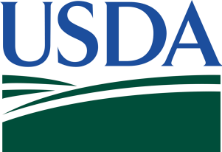 FY 2022       Technology Transfer Annual ReportUSDA is an equal opportunity provider, employer, and lender.IntroductionPresident Abraham Lincoln coined the phrase “the People’s Department,” acknowledging the role of the U.S. Department of Agriculture in solving problems—a service that benefits all people every day. Thus, well before the coining of the modern-day phrase of “technology transfer,” it was the culture of USDA to deliver solutions to the people of the United States. Today, USDA broadly defines technology transfer as the adoption of research outcomes (i.e., solutions) for public benefit. A seemingly simple statement, the process of adoption is complicated, requiring integration of many assets from disparate sources in the successful delivery of solutions. “Public benefit” is achieved through many mechanisms including public release of information, tools, and solutions (e.g., germplasm, plants, and other materials; adoption and enhancement of research outcomes by partners through collaborative research; formal cooperative research and development agreements (CRADA) authorized by the Federal Technology Transfer Act (1986); direct Federal, State, or local technical assistance; or through licensing of biological materials or protected intellectual property directly to not-for-profit entities and for-profit private-sector firms). Additionally, successful adoption of USDA knowledge and research outcomes typically requires complementary assets and services provided by multiple agencies in USDA, including agencies that are not primarily engaged in direct research in the physical and life science arenas.Private-sector involvement in technology transfer adds the benefits of creating new or expanded businesses, jobs, and economic prosperity. Science-based innovations from USDA intramural research, often developed through public-private partnerships (PPPs), create new or improved technologies, processes, products, and services that benefit the Nation by increasing productivity, increasing efficiency (keeping costs low), and enhancing global competitiveness for the U.S. agriculture sector. Thus, technology-transfer functions are critical to accelerating utility of public research and development investments, creating economic activity, and in job creation and sustainable economic development. The USDA, Agricultural Research Service (ARS) has been delegated authority by the U.S. Secretary of Agriculture to administer the patent program for ARS and to review CRADAs and administer technology licensing programs for all intramural research conducted by USDA. These activities are housed in the Office of Technology Transfer. On October 28, 2011, following a series of reports identifying the status of technology transfer from Federal funds and Federal laboratories, the White House issued the Presidential Memorandum— “Accelerating Technology Transfer and Commercialization of Federal Research in Support of High-Growth Businesses.” Issuance of this Memorandum provided an unprecedented opportunity for unifying technology transfer across USDA science and technology agencies as the mechanism to deliver these outcomes for public good. In the USDA’s response to the Presidential Memorandum (http://www.nist.gov/tpo/publications/upload/USDA-Tech-Transfer-Plan.pdf ), several initiatives were identified to promote technology transfer and commercialization. These initiatives ushered in a new era of unprecedented collaboration among USDA agencies to enhance services and opportunities to the customers and stakeholders of the Department. This report describes progress in implementing these initiatives.  This report also covers technology-transfer activities and metrics for the USDA, Agricultural Marketing Service (AMS), Animal and Plant Health Inspection Service (APHIS), Agricultural Research Service (ARS), Economic Research Service (ERS), Foreign Agricultural Service (FAS), Food Safety and Inspection Service (FSIS), Forest Service (FS), National Agricultural Statistics Service (NASS), National Institute of Food and Agriculture (NIFA), Natural Resources Conservation Service (NRCS), and Rural Development (RD).Combined Fiscal Year Metric Tables Table 1. Invention disclosures and patenting profile from Animal and Plant Health Inspection Service, Agricultural Research Service, and Forest Service. ND = no data. PCT = Patent Cooperation Treaty.Table 2. Licensing profile from Animal and Plant Health Inspection Service, Agricultural Research Service (ARS), and Forest Service (FS). Most of the licensing income came from ARS. NP = data not presented due to confidentiality.     1Only reported for ARS.     2 37 % for APHIS and 25% for ARS.       363% for APHIS and 0% for ARS.     4Only for ARS. Funds are from previous year’s revenueTable 3. Cooperative Research and Development Agreements (CRADA), Material Transfer Research Agreements (MTRAs), and other research collaborations. CRADA are from Agricultural Research Service, Animal and Plant Health Inspection Service, Forest Service, and Agricultural Marketing Service1Only reported for ARS and APHIS.2Only reported for ARS and APHIS — combines Technology Transfer and Trust Fund Cooperative Agreement Authorities.   3Trust Fund Cooperative Agreements, Reimbursable Agreements, Specific Cooperative Agreements and Non-Funded Cooperative Agreements, Cooperative Agreements, Inter-agency and Intra-agency Agreements. Agricultural Marketing ServiceMission StatementThe mission of the Agricultural Marketing Service (AMS) is to facilitate the strategic marketing of agricultural products in domestic and international markets, while ensuring fair trading practices and promoting a competitive and efficient marketplace to the benefit of producers, traders, and consumers of U.S. food and fiber products. AMS carries out a wide range of programs under the authorization of the Agricultural Marketing Act of 1946 as well as over 50 other statutes. More than half of the funds needed to finance AMS activities (excluding commodity purchase program funds) are derived from voluntary user fees. AMS also provides services for private industry and State/Federal agencies on a reimbursable basis. In addition, AMS conducts several appropriated program activities through cooperative arrangements with State Departments of Agriculture and other agencies.Nature and Structure of ProgramAMS Producer-Consumer FocusAMS administers programs that create domestic and international marketing opportunities for U.S. producers of food, fiber, and specialty crops. AMS also provides the agriculture industry with valuable services to ensure the quality and availability of wholesome food for consumers across the country and around the world. Because of its commodity specific focus, AMS’ technology developments, licensing and transfers, which are central to the farm to fork agricultural supply chain, are handled through separate Agency business units and divisions. Still, the Agency oversees several programs where innovative advanced technologies and the “internet of things” have been leveraged to assist agency stakeholders in marketing their food and fiber commodities. AMS programs and services include: Market News Service, Shell Egg Surveillance and Standardization, Market Protection and Promotion Programs, Transportation and Marketing, Packers and Stockyards Programs, Federal Grain Inspection, U.S. Warehouse Activities—Warehouse Commodity Management, International Food Procurement, Payments to States and Possessions, Commodity Research and Promotion Programs, Commodity Grading, Verification and Plant Variety Program, Perishable Agricultural Commodities Act Program and Strengthening Agricultural Markets and Producer Income. Communication of the agency’s technology perspective highlights awareness of new technologies and facilitates improvement of existing technologies used by AMS in the agricultural marketing ecosystem. AMS is embracing the internet of things and smart farming principles, improving data exchange protocols and procedures, and unifying food and commodity data exchange from different sources into harmonized platforms, permitting easy access and utilization of data for stakeholders.Market NewsThe AMS Market News service collects, analyzes, and disseminates current market information to assist producers and marketers of farm products and those in related industries in making critical daily decisions. Market News information covers local, regional, national, and international markets, and includes data on supply, movement, contractual agreements, inventories, and prices for numerous agricultural commodities, both conventionally and organically produced. Reported commodities include cotton, cottonseed, and tobacco; dairy products; fruits, vegetables, and ornamentals; livestock, meat, grains, poultry, and eggs. Market News has made great technological strides to improve access to market information through the development of Market Analysis and Reporting Services (MARS) and the public facing “My Market News” component. MARS allows AMS to manage and publish Market News data in one centralized customer facing database, replacing multiple legacy systems. This system reflects advances in data management, improves market transparency, reduces information disadvantages that may exist between buyers and sellers, and continues the Market News commitment to use experienced reporters to gather, analyze, and provide unbiased data through cooperative relationships and observation of different points within the agricultural supply chain. MARS makes Market News more flexible in a rapidly evolving digital market. It also makes quantifiable data available in a searchable database.In FY 2022, MARS and its public facing website, My Market News (MMN), continued to add more market types and reports to those available to the public. Through My Market News, users can access over 755 unique market reports disseminated from over 45 Market News offices across the country. Users can access all data and reports for the market types of Dairy Point of Sale, Dairy Cold Storage, Cotton Quality, Cotton Forward Contract, Cotton Organic, Cotton Yearly Varieties, Tobacco Stocks, Specialty Crops Trends, Specialty Crops Truck Rates, Livestock & Poultry (L&P) Egg Inventory, L&P Cold Storage, L&P Live Auction, L&P Video Auction, L&P Direct Livestock, L&P Grain Pricing, L&P Hay Auction, L&P Direct Hay, L&P Rice Pricing, L&P Feedstuffs Pricing, L&P Bioenergy, L&P Poultry Pricing, and L&P Drops and By-Products.Development work has been completed on several Market Types, which are all nearing the final stages of completion in preparation for full deployment to MARS production. These include Retail for all Programs, Specialty Crops Movement, Specialty Crops Terminal, Specialty Crops Shipping Point, L&P International reports, and L&P National Feeder Cattle Summary. Development work was also completed on a major redesign of the MMN website and the MARS Application Programming Interface (API) that will accommodate the structure to release Specialty Crops data to AMS customers and align it with current processes. Developers expect all voluntary Market News reporting data products to be collected and publicly disseminated through MARS over the next few years. Additionally, the API allows users to automatically download data in custom formats. After a one-time setup by the user, the API will continue to deliver the requested information in the established format. In addition to the new commodities available on My Market News, additional updates were done that allow users to identify corrected data sets by report and through the MARS API. It is anticipated that basic development of MARS will be completed by mid FY 2023, reducing costs to annual system support and maintenance.Technology Accomplishments for AMS Market News include:• Completion of the development work for Terminals, Shipping Point, Movement and Retail.• Finished testing of a new Cornell Mann Library upgraded site and file repository.• Revised header statement for all Free on Board reports; and provided several reporters with access to the U.S. Customs Automated Commercial Environment (ACE) system with plans to transition northern U.S. border reporting of import and export data sources from Cognos to the ACE International Trade Data System (ITDS).Additionally, AMS Market News developed and deployed the first ever USDA Market News mobile application, which is available for free from both the Apple and Google Play stores. Version 2.0 was released in mid-2022. The USDA Market News mobile application provides instant access to market reports and information published by USDA. These reports provide farmers, producers, and agricultural businesses the information they need to evaluate market conditions, identify trends, make purchasing decisions, monitor price patterns, evaluate transportation equipment needs, and accurately assess commodity movement. The USDA Market News mobile application allows users to search and view market reports, identify reports by user location, subscribe to reports, add reports to favorites for easier access, and share reports and data with colleagues. An upgraded version of the app adding Organic, International and Retail reports is scheduled for early summer in 2023. Shell Egg SurveillanceAMS supports egg marketing by ensuring that cracked, leaking, or other types of “loss” (restricted) eggs are diverted from table egg consumption and by verifying that marketed eggs have a quality level of at least U.S. Consumer Grade B. AMS conducts this program, in cooperation with State Departments of Agriculture, to ensure that shell egg handling operations are inspected at least four times annually and hatcheries are inspected at least once a year to control the disposition of certain types of under grade and restricted eggs. This program diverts eggs that are not at least U.S. Consumer Grade B and cannot be sold in shell form to egg breaking plants, which reassures buyers and supports efficient markets. 7 CFR § 56.3 governing the Voluntary Grading of Shell Eggs provides for the authorization to conduct experimental work to assess new procedures and advanced technology. Technology associated with egg inspection, including both egg washing and candling, is consistently and systematically improved for inspection and customer applications. AMS conducts inspections to ensure that only eggs fit for human consumption are marketed in consumer outlets. When outbreaks of pathogenic diseases were confirmed in wild and domestic avian flocks in the United States, AMS has chosen, in most cases, to postpone Shell Egg Surveillance (SES) inspections at handlers and hatcheries in the impacted areas as a precautionary measure against the inadvertent spread of the disease.The Egg Products Inspection Act (EPIA) mandates that eggs and egg products are wholesome, otherwise not adulterated, and properly labeled and packaged to protect the health and welfare of consumers of these products. The SES Program, carrying out these EPIA requirements, monitors the disposition of "restricted eggs"— eggs that are cracked, dirty, incubator rejects, inedible, leaking, or otherwise unfit for human consumption — to ensure they do not make their way into consumer channels. Inedible eggs, which constitute a small proportion of all shell eggs, are most often used in animal feed, while other types of restricted eggs are destroyed. The SES Program conducts official visits four times a year to shell egg handlers with 3,000 or more chickens or who pack product ultimately destined for consumers. The Program also conducts annual visits to hatcheries and follow-up visits when violations are found. SES activities are conducted either by Federal personnel or State Department of Agriculture employees under a cooperative agreement.StandardizationNational StandardizationAMS food and fiber standards are widely used by the agricultural industry in domestic and international trading, futures market contracts, and as a benchmark for purchase specifications in most private contracts. Grade standards are also the basis for AMS Market News reports, grading services, and Federal commodity procurement. Pursuant to the Agricultural Marketing Act of 1946, AMS develops quality grade standards for commodities “to encourage uniformity and consistency in commercial practices as needed by the agriculture and food industry, and modifies those standards when industry practices or consumer preferences change. Before standards are implemented, AMS conducts studies and announces proposed standards. Public comments are solicited to verify that quality grade standards will facilitate commerce. There are currently more than 500 quality grade standards in place for cotton, dairy products, eggs, fresh and processed fruits and vegetables, livestock, meat, olive oil, peanuts, poultry, rabbits, and tobacco. AMS has recently partnered with the American Meat Science Association (AMSA) to conduct in-plant trials and collect data to assess the accuracy of camera instruments in applying the grade standards for beef. As a result, AMSA concluded that the Agency’s processes and procedures to ensure the accuracy and integrity of the camera system are robust, and therefore recommended only a few enhancements. Additionally, program specialists conducted initial trials to use egg grading technology in the application of official USDA grades (i.e., Grade AA, Grade A eggs). They collaborated with private-sector leaders to evaluate data collection and analysis capability, which in turn, could result in more uniform/accurate USDA grading, reduction of repetitive motion injuries for employees, and more streamlined service. The Agency expects to implement instrument-assisted grading of eggs in the future to remain in step with improvements in the egg processing industry.Instrument Application of Grade Standards: AMS sought comments on instrument enhanced grading procedures to strengthen uniform application of beef grade standards. As a result, AMS revised its procedure to state specific quantitative requirements for establishments that want to use plant employees to apply USDA grade standards for beef using approved instrument technology. This update, along with other revisions that provide clarity and flexibility in the testing requirements for employees, are expected to entice more interest in using plant employees to apply grade standards using camera instruments.Additionally, AMS entered into an agreement with Purdue University and USDA’s Agricultural Research Service to conduct in-plant trials with an egg producer partner and equipment manufacturer on the use of egg grading technology in the application of official USDA grades (i.e., Grade AA, Grade A eggs). AMS collaborated with these partners to analyze historical grade data and strategize on the methodology and scientific basis for carrying out the trials. As a result, the Agency expects to implement instrument assisted grading of eggs in the future to remain in step with improvements in the egg processing industry.International StandardizationAMS provides technical expertise to international standards organizations to protect the interests of U.S. agricultural producers. AMS remains a leader in global marketing standards initiatives and represents the United States in meetings of the Codex Alimentarius, the International Dairy Federation, the United Nations Economic Commission for Europe, the Organization for Economic Cooperation and Development, the International Organization for Standardization, the International Union for the Protection of New Varieties of Plants (UPOV), the International Seed Testing Association, the International Meat Secretariat, the American Society for Testing and Materials International, the U.S. Canadian Regulatory Cooperation Council, the Inter-American Commission on Organic Agriculture, the International Cotton Advisory Committee, international cotton outreach, and several bilateral consultative committees on agriculture through direct outreach and interventions. Much of the work in international standardization involves developing and validating methods of analysis, leveraging new technologies for agricultural use, establishing specialized characteristic descriptions, developing interpretative literature, and capturing and analyzing increasingly large datasets.The Plant Variety Protection (PVP) Act provides legal and intellectual property rights protection to developers of new varieties of plants that are sexually propagated, asexually reproduced or tuber propagated. The Science and Technology Program’s (S&T) Plant Variety Protection Office (PVPO) implemented the 6th release to update its electronic application system, ePVP, to provide new application search tools, formatted reports, and allow for additional attachment of files to a record before submission from the customer-facing portal. The Microsoft (MS) Customer Relationship Management (CRM) software was also upgraded from MS CRM 2015 to MS CRM Dynamics 365 to ensure compatibility with the latest desktop and cloud server software platforms.USDA Export VerificationAMS implemented a Microbiological Testing Program as a part of the Export Verification (EV) Program for Ready-To-Eat (RTE) products destined for Canada. Canada requires that closed-faced sandwiches be produced under a Hazard Analysis and Critical Control Point plan. Under the EV program, the sandwiches will be produced in establishments that are under the Food Safety and Inspection Service’s (FSIS) voluntary reimbursable inspection service, and AMS will conduct a microbiological testing program, on behalf of FSIS, to verify the adequacy of establishment’s food safety system in producing RTE products. Only establishments participating in this program can export closed-faced sandwiches to Canada.Federal Seed ActS&T’s Seed Regulatory and Testing Division (SRTD) administers the Federal Seed Act and other marketing programs to facilitate the trade of agricultural and vegetable seed in domestic and international markets. These activities ensure that seed buyers can make informed choices when purchasing seed and that American seed businesses are able to market their seed on a level playing field. SRTD partners with all 50 State Departments of Agriculture and several industry organizations to leverage its limited resources into a broad network of regulatory and marketing outreach. These partnerships stabilize and support the robust $12 billion U.S. seed market.In FY 2022, SRTD’s internal IT team created a number of macro programs to measure laboratory performance metrics. These programs collect and organize data into a format that is easier to use and modify. Some of the metrics captured by the programs include time required to conduct tests, the number of tests conducted by each team member, trends related to incoming seed types, and specific test panels being requested. These types of programs reduce the need for manual calculations and data manipulation, which improves overall laboratory testing turnaround.AMS Seed Regulatory Activity SummaryDevelopment of more efficient tests to support the grass seed industry: To facilitate domestic and international marketing, in FY 2021, SRTD announced the development of a new test method to verify the Kentucky 31 variety of tall fescue. Kentucky 31 is a popular variety of grass seed that is often contaminated by other tall fescue varieties. The only method to distinguish between the Kentucky 31 variety and similar varieties is through field grow-outs, which can take up to 9 months to complete. Due to this long timeframe which extends beyond most planting seasons, buyers and sellers often draw contracts for this variety not knowing if the lot has been contaminated. The new test method will reduce testing time to approximately 6 to 8 weeks, allowing sellers time to appropriately price and label seed lots. In FY 2022, SRTD finalized the internal validation of this method and submitted a journal article to the International Seed Testing Association for publication consideration. Widespread acceptance of the USDA Kentucky 31 Method will promote uniformity among seed laboratories and improve trade.  Outreach Activities: To ensure State cooperators and industry scientists receive the necessary training to conduct regulatory, inspection, and service testing activities throughout their States, AMS conducted eight webinars and hosted several video conference calls that reached more than 1,000 stakeholders throughout the nation.Country of Origin LabellingThe Fair Trade Practices Program’s (FTPP) Food Disclosure and Labeling Division (FDLD) administers the Country of Origin Labeling (COOL) program and the National Bioengineered Food Disclosure Standard (NBFDS). COOL requires retailers such as full-line grocery stores, supermarkets, and club warehouse stores to inform customers of the source of certain foods referred to as covered commodities, including muscle cut and ground lamb, goat, and chicken; wild and farm- raised fish and shellfish; fresh and frozen fruits and vegetables; peanuts, pecans, and macadamia nuts; and ginseng. COOL is enforced through retail store compliance reviews, supplier trace-back audits, COOL supplier certification, remote retailer reviews, and consumer complaints. During FY 2022, AMS continued its partnership with 46 State agencies to conduct retail reviews and trained 400 employees from 46 State agencies and Federal employees with the AMS Warehouse and Commodity Management Division. FDLD revised its annual trainings and strengthened its COOL exam by increasing the correct answer threshold needed to pass the exam. FDLD employees also shadowed reviewers while they performed their inspections. FDLD employees successfully performed five retail reviews in Washington DC, including several attended by the Program area and other USDA employees to increase their understanding of the COOL retail review process. Increased Automation: In order to streamline its work to ensure compliance of COOL provisions and reporting, FDLD launched, in FY 2021, an automated online CRM system with the capability to assign, receive, and process retail reviews. The system also includes an online customer complaint portal. As part of its work with a new developer, FDLD updated its CRM system to eliminate more than 10,000 duplicate accounts, allow retail reviews to be returned to State reviewers for correction, allow for secure affidavits and the upload of multiple photos and notes specific to a commodity violation, and generate a report that can help identify stores for follow-up retail reviews while also addressing system issues, bugs, and overly customized code. FDLD also migrated 46 cooperative agreements into the ezFedGrants system to comply with the Digital Accountability and Transparency Act (DATA Act) that ensures transparency in federal spending. This system will streamline payments to state agencies and increase efficiency.During FY 2022, the FDLD staff continued efforts to inform food retailers and suppliers of their responsibilities and options to comply with COOL requirements. The FDLD staff also provided outreach materials to retailers. A library of short videos and guidance sheets were established for reviewers and State Managers. In addition, FDLD responded to 18 complaints and 66 questions about the COOL regulations received from regulated firms, consumers, other federal agencies, trade associations and consultants, academic institutions, and Congressional Offices, with an average response time of five days.For the review season ending in December of 2021, FDLD completed 2,469 reviews. Of these reviews, 65% showed four or more non-compliance codes, and 87% showed at least one non-compliance code. The 2022 retail review season is ongoing; FDLD plans to conduct 2,855 reviews. Pesticide Data ProgramAMS’ Pesticide Data Program (PDP) is a national pesticide residue monitoring program and produces the most comprehensive pesticide residue database for food in the United States. Since 1991, PDP has tested 126 different commodities and 770 different pesticide residues. In FY 2022, PDP tested over 10,300 food samples and generated over 2.7 million new data points. All data are available to the public electronically by way of the PDP website and customized reports are generated when requested. The Environmental Protection Agency uses the data to assess dietary risks from pesticide exposure and determine which pesticides can continue to be used in domestic agricultural production. It also uses the data to harmonize U.S. pesticide tolerance levels with international levels. The Food and Drug Administration (FDA) uses the data to enhance its surveillance of imported foods. State public health and environmental agencies use the data to fulfill their consumer protection commitments. Growers and distributors use the data to resolve trade issues. PDP data has also been submitted to the Codex Alimentarius Committee to assist in benchmarking international Maximum Residue Levels (MRLs) as real-life data (in place of theoretical data), contributing to more accurate MRL estimates.PDP collects high quality, nationally representative pesticide residue data for foods in the U.S. Public-domain databases containing analytical results data for each sample tested are posted on the PDP website, and PDP’s web-based data search application makes PDP data readily available to public. Additionally, the PDP Annual Summary reports have been posted to the AMS website and published in hard copy. AMS responded to more than 55 data and informational requests from government and private organizations and citizens, typically within three or less days, exemplifying AMS’ commitment to outstanding customer service. National Organic ProgramUSDA oversees organic agricultural products through the AMS National Organic Program (NOP). NOP develops the national standards for organically produced agricultural products sold in the United States. The program accredits and provides oversight of third-party organizations, called certifiers, who certify organic farms and businesses to the USDA organic regulations. USDA and accredited certifiers also enforce the organic standards, protecting farmer and consumer confidence in the integrity of the USDA organic seal.The number of certified organic farms and businesses continues to steadily grow. Rapid growth across the global organic market has increased the complexity of supply chains that carry organic products from farm to table. To oversee this complex and growing market, NOP leverages a wide range of technology products.Organic Integrity DatabaseThe Organic Integrity Database (OID) has significantly increased the transparency and availability of data for those involved in organic trade, increased the visibility of organic businesses, and directly advances NOP compliance and enforcement work. The Federal organic regulations currently require certifiers to annually submit a set of basic facts regarding all certified operations to the database. The database lists certified products for each farm and business, providing a resource for other companies looking for certified organic ingredients or needing to bolster their supplies. OID includes many optional fields, like acreage, that can aid in oversight and enforcement. It also offers flexible capabilities that allow NOP to support a variety of enforcement activities.The database is also a tool used to monitor operations transitioning to new certifiers when a formerly accredited certifier leaves the organic system. AMS and other accredited certifiers temporarily use OID to track operations being moved from the former certifier to another, providing USDA direct oversight of any transitional operation choosing to maintain its USDA organic certification.Compliance DatabaseAMS launched an internal Compliance Database in spring 2019, and has continued its improvement to date. The database captures complaint data submitted through the online complaint portal, helps to better track NOP’s progress on complaint investigations, and more quickly identifies patterns and relationships across complaints.ACCREDIT DatabaseNOP accredits and oversees about 75 certifiers, who play a critical role in maintaining the integrity of USDA certified organic products worldwide. As part of its risk-based certifier oversight, NOP manages the certifier accreditation lifecycle, audit communications, and non-compliances through its ACCREDIT Database. In 2020, NOP launched improved system capabilities, expanding farm to market traceability, and facilitating increased supply chain integrity.Organic Integrity Learning CenterThe Organic Integrity Learning Center, launched in April 2019, provides free, on-demand, online training to support the professional development and continuing education of certifier staff, inspectors, and compliance specialists working to protect organic integrity. As of July 2022, more than 8,884 registered users have taken at least one of the 31 full-length courses and 19 microlearning courses available. Course topics range from basic certification to advanced enforcement techniques. Examples of courses added in 2021–2022 include: Organic Seed Search, Origin of Livestock, Risk-Based Oversight, International Organic Trade Arrangements, Advanced Compliance and Enforcement Topics, Organic Dairy Compliance 2, and NOP People, Processes and Policy.U.S. Customs and Border Protection’s Automated Commercial EnvironmentAMS facilitates international trade for U.S. organic farms and businesses and makes sure USDA-certified organic products produced domestically and around the world comply with the organic standards. Import and export systems are important tools for tracking products coming into and out of different countries. USDA is currently working with the U.S. Customs and Border Protection (CBP) to identify organic products coming into the United States using the Automated Commercial Environment (ACE) system. The ACE system facilitates the real-time collection, sharing and processing of import trade data with CBP. The 2018 Farm Bill called for technological enhancements to improve the ability of the NOP and CBP to oversee imported organic products, which prompted the development of electronic import certificates. In April 2020, AMS, working collaboratively with CBP, completed programming and launched the organic import certificate message set into the CBP ACE System. This enables U.S. importers to voluntarily request NOP Organic Import Certificates from suppliers to improve supply chain transparency.Technology ModernizationInvestment in organic systems directly advances AMS goals related to organic supply chain integrity, technology modernization, and customer service. USDA is currently considering foundational needs for a global organic oversight system. Rapid organic growth has increased the complexity of supply chains that carry organic products from farm to table, requiring organic programs and certification agencies around the world to create new traceability tools that protect organic integrity. A comprehensive system will allow Government oversight bodies to audit across supply chains, fulfilling the goal of tracing products from farm to market and back. The system will create an inter-connected network, where data can be exchanged between different Government oversight systems and existing corporate supply chain systems. Such technology investments are key to protecting organic integrity and facilitating access to international organic markets as this market sector continues to grow worldwide.The Tableau Dashboard, launched in September 2021 by the NOP, connects data from the Organic Integrity Database, Compliance database, ACCREDIT database and ACE system. Tableau is a visual analytic platform that allows users to analyze and report data from multiple sources, creating visualizations that reveal milestones and help identify organic industry trends. Tableau Dashboard users have access to a wide range of features including supplementary data on organic imports into the United States, harmonized data for Accreditation and Compliance activities, streamlined views of organic products data life cycles, and stronger controls over organic data.National Bioengineered Food DisclosureFTPP’s FDLD administers the Country of Origin Labeling program and the National Bioengineered Food Disclosure Standard. Congress amended the Agricultural Marketing Act of 1946 (the Act) on July 29, 2016, and mandated USDA to develop a National Bioengineered Food Disclosure Standard (the Standard). The Act directs the Secretary to establish requirements and procedures necessary to carry out the Standard and creates a nationwide mandatory labeling requirement for foods that are or may be bioengineered. The mandatory compliance date for regulated entities started January 1, 2022.FDLD continued efforts in FY 2022 to help regulated entities understand the requirements of the Standard by conducting outreach including conference presentations and hosting a listening session. The USDA webinar on the Standard has been presented to more than 19 conferences/seminars/trade association meetings, staff in the Foreign Agricultural Service (FAS), and at least four foreign governments. FDLD continuously made updates to its BE Standard FAQ page to reflect ongoing input the program has received; and updated its retailer, consumer and supplier factsheets and posted electronic versions to the FDLD website. In FY 2022, FDLD received more than 396 questions about the Standard; the average response time was four business days, down from 10 days in FY 2021.  In FY 2022, FDLD implemented a consumer complaint portal that can receive, process, and track complaints in a timely manner prior to the mandatory compliance date for the Standard. FDLD also created BE disclosure online decision tools for regulated entities to determine whether a food requires disclosure or processed foods containing bioengineered components are subject to the Standard. In addition, FDLD used data functions to track stakeholder usage to make BE disclosure decisions. Transportation and Marketing DevelopmentAgricultural Transportation Open Data Platform: AMS’ Transportation and Marketing Program (TM) launched the first iteration of this platform (“AgTransport”) in June 2019, followed by an upgrade in June 2020 (“AgTransport 2.0”) and another upgrade in June 2021 (“AgTransport 3.0”). The platform assists 30,000 subscribers, including farmers, commodity analysts, elevator operators, shippers, and other stakeholders, in making data-driven decisions about transporting agricultural goods domestically and internationally. AgTransport 3.0 consists of several upgrades, including a new Grain Transportation Cost Indicators and Global Competitiveness Dashboard, with data on Brazil, Mexico, and Japan; a new interactive report and datasets on the Importance of Highways to U.S. Agriculture; a new Agricultural Rail Service Metrics Dashboard; new Port Profile Dashboards with additional, more granular data; an updated Barge Dashboard, with additional river and lock data; and a new Agricultural Transportation Research Compendium page. In FY 2022, TM presented the platform in several avenues, such as USDA National Agricultural Statistics Service’s Fall Data Users’ Meeting (October 2021), USDA’s 98th Agricultural Outlook Forum (February 2022), and the 63rd Transportation Research Forum’s annual meeting (April 2022). Acer Access and Development ProgramThe Acer Access and Development Program was authorized by section 12306 of the Agricultural Act of 2014 (Public Law 113—79) and amended under section 12501 of the Agriculture Improvement Act of 2018 (Public Law 115—334) (7 U.S.C. §1632c) (Act). The Act authorizes grants to States, Tribal governments, and research institutions to promote the domestic maple syrup industry. Supported activities include: promotion of research and education related to maple syrup production, promotion of natural resource sustainability in the maple syrup industry, market promotion for maple syrup and maple-sap products, encouragement of owners and operators of privately held land containing species of trees in the genus Acer to initiate or expand maple-sugaring activities on the land, or to voluntarily make the land available, including by lease or other means, for access by the public for maple-sugaring activities. One example is a project from the University of Maine acting through University of Southern Maine. The university worked to develop a spatial visualization tool for identification and quantification of market opportunities for maple syrup and value-added products. They addressed three key objectives: 1) Consumer Survey – assess consumer attitudes and preferences about U.S. maple syrup by state and regional market; 2) Business and Economic Modeling – quantification of potential relative value of U.S. market opportunities for domestic maple syrup; and 3) Market Feasibility – development of an interactive, online spatial visualization tool for assessing the value of regional market opportunities for maple syrup. Outcomes included interactive, research-informed models for effective decision-making and greater economic efficiency, sustainability, and competitiveness for U.S. maple syrup producers. Deliverables from the project can be found at https://maplemaps.gitlab.io . Another project is a recently awarded grant from Montana State University. A team of engineers and microbiologists, and academic foresters with outreach expertise from Michigan State University (Forestry Innovation Center (sub-awardee)) were assembled to improve producer knowledge, awareness, and understanding of the importance of sensors for maple syrup quality control throughout harvesting since forming biofilms in sap lines reduces the economic syrup value. A state-of-the-art sensor network will be integrated into sap lines to continuously measure biofilm growth, planktonic biomass, temperature, and microbial-specific concentrations, allowing producers to accurately track sap quality in real-time and make management decisions on sanitation practices to maintain/improve returns in the high-end confectionery marketplace. Multiple sensor nodes in sap lines will be enabled with the Internet of Things compatible electronics that communicate with a field station and allows stakeholders to improve cleaning and disinfection procedures to reduce biofilm load in the sap line network. This smart farming approach for maple syrup harvesting and cleaning can improve production efficiency and establish an in-situ quality control system. The objectives are to establish a multi-sensor platform in sap lines; assess Internet of things concepts for maple forests; investigate biomass and biofilm growth in sap lines; develop a decision algorithm that informs about best disinfection practices using the developed sensor network and interact with and educate producers and university maple specialists on sensor technology advantages in maple syrup production. The project is expected to be completed in FY 2025.  Dairy Business Innovation InitiativesThe Dairy Business Innovation (DBI) Initiatives support dairy businesses in the development, production, marketing and distribution of dairy products. DBI Initiatives provide direct technical assistance and grants to dairy businesses, including niche dairy products, such as specialty cheese, or dairy products derived from the milk of a dairy animal, including cow, sheep and goat milk.The program outcomes will include work in identifying potential technology to determine total acidity in cream and predict the freezing point of dairy products, and determine potential for reverse osmosis of defatted milk to yield ice cream base. The project will also provide Hazard Analysis and Critical Control Point, Food Safety, and information management system training and resources, provide a marketing/branding tool kit for value-added dairy producers, and expand raw milk and finished product quality testing laboratory to support research and outreach initiatives. The program will develop a “Value Added Dairy Gauge,” an expansion on the popular “Dairy Gauge” economic tool created in 2019. The initiative expects to make individual awards to existing or prospective value-added dairy enterprises in the Southeast. Food scientists at partner institutions will focus on processing quality, food safety, and consumer preferences. Outcomes will include product testing, sensory and flavor chemistry research, pilot programs identifying existing and potential cheese aging rooms and caves, recapture of milk components from whey, and extending shelf life.The Vermont Agency of Agriculture, Food and Markets (VAAFM) continues to address critical dairy supply chain development needs. This initiative includes the states in the northeast region – Connecticut, Delaware, Maine, Maryland, Massachusetts, New Hampshire, New Jersey, New York, Pennsylvania, Rhode Island, and Vermont. The program will include opportunities for farmers to increase their viability and utilization of new technologies and for processors to increase capacity and efficiencies. It will support a dairy product innovation challenge to identify and support new product development at scale, pilot funding for the development of a regional apprenticeship program, and support for the design and launch of a business-to-business directory of regionally produced value-added products. Funds will be distributed competitively through numerous subawards to dairy farms and processors, as they are the primary beneficiaries of this work. Subawards are used to fund the purchase of new equipment, develop innovative packaging solutions, for education and training, and to develop new systems or practices that support business success. Examples of subaward project activities include workshops on robotic milking and low-cost parlor renovation in locations across the region; changing herd management strategies to decrease waste management expense while improving water quality; utilization of recycled or recyclable packaging; and development of plastic jug labeling that can be used by small fluid milk processors that increases marketing potential of the packaging. Expected outcomes for the program include job creation and maintenance, increased sales through existing or new market channels, new partnerships that result in higher profits, expanded infrastructure, and increased utilization of regional milk. The Northeast Dairy Business Innovation Center also measures outcomes related to subrecipient education, satisfaction, and future outlook.The University of Wisconsin continues to provide expertise, resources, and insights to support dairy business innovation. The Dairy Business Innovation Alliance (DBIA) serves the Midwest region through a partnership between the University of Wisconsin’s Center for Dairy Research, the Wisconsin Cheese Makers Association, and state departments of agriculture. The DBIA includes regional collaborators across 11 states: Wisconsin, Minnesota, Iowa, South Dakota, Illinois, Michigan, Ohio, Indiana, Nebraska, Kansas, and Missouri. Together with these collaborators, the DBIA provides access to experts and resources, and insights to support dairy business innovation. The program is helping dairy businesses capacity and innovation. For example, a business is moving away from hand making boxes by designing and building a custom case packer. The project will expand the scope of the previous programs to create a sustainable, reproducible model that promotes business innovation within the dairy industry. The following goals will be achieved: 1) assist dairy processors in their efforts to add value to their milk products, 2) increase the support for our select DBIA cohort of companies in the development and growth of their business efforts by expanding the scope of grants and technical assistance across marketing, financial planning, and technical expertise, and 3) address industry issues with a range of dedicated, time-limited projects whose objectives are aligned with the DBI Initiatives and whose results will be shared.Information on the amounts awarded and the initiatives funded is available at http://www.ams.usda.gov/dbi . Packers and Stockyards ProgramAMS provides impartial third-party regulatory overview of electronic grading evaluation systems being used in the sale of livestock, meat, and poultry. In 2001, FTPP’s Packers and Stockyards Division (PSD) began working with the livestock and poultry industries through ASTM International by developing voluntary consensus standards for livestock, meat, and poultry grading devices. Acting within its regulatory framework, PSD amended regulations promulgated under the Packers and Stockyards (P&S) Act by referencing three standards developed by ASTM International. To ensure fair business practices, PSD continually conducts trade practice investigations of packers’ electronic grading evaluation practices to determine compliance with the P&S Act and regulations. PSD is committed to working with our ASTM partners in the industry to not only meet challenges but to succeed in creating an industry that provides quality meat and poultry products to consumers and increased producer returns.The P&S Act promotes fair business practices and competitive market environments and prohibits unfair, deceptive, and fraudulent practices by market agencies, livestock dealers, packers, swine contractors, and live poultry dealers in the livestock, poultry, and certain meatpacking industries. Hemp Production ProgramThe AMS Specialty Crops Program supports the implementation of the U.S. Domestic Hemp Production Program (DHPP), which oversees State and Tribal governments who administer local hemp programs, along with individual hemp producers in States and Tribal Territories where a local hemp program does not exist. As required by the 2018 Farm Bill, DHPP developed the Hemp eManagement Platform (HeMP), a modernized information technology application for collecting and maintaining certain information collected by the program. HeMP, launched in September 2021, provides a secure platform for hemp producers to apply for growing licenses and manage data about hemp growing facilities including laboratory test results. HeMP also provides State and Tribal governments a portal to provide certain information to USDA as required. Law enforcement may access HeMP to search for licensed hemp producers and hemp growing locations throughout the United States as well.  DHPP allowed States to regulate hemp growth and production based on State/Tribal plans, and required USDA to promulgate Federal laws and regulations for States/Tribes without approved plans. Warehouse and Commodity ManagementFTPP’s Warehouse and Commodity Management Division (WCMD) supports the agricultural community through a variety of programs that are essential to promoting agricultural production and food security. WCMD administers the U.S. Warehouse Act of 1916 and certain provisions of the Commodity Credit Corporation (CCC) Charter Act of 1933. WCMD’s mission is to oversee the formulation of national policies and procedures to administer a nationwide warehousing system, establish Posted County Prices (PCPs) for major farm program commodities, and manage CCC commodity inventories and cotton economic assistance programs. WCMD acquires, barters, sells, and manages CCC-owned inventories; routinely analyzes locations, conditions, and quantity of the stocks as part of its quality assurance processes; and establishes PCPs that are used to determine loan repayment rates for CCC marketing assistance loans and loan deficiency payments. Over the last few years, WCMD has modernized its information technology infrastructure by replacing seven legacy systems and developing one division-wide cloud-based solution. Modernization efforts align with Departmental security requirements and create efficiencies within operations by removing stovepipes, strengthening internal controls, and eliminating conflicting functionality. The new division system of record now has the capability to connect and utilize the Departmental data lake, EDAPT platform, and the EDAPT systems, including the Tableau Public Site and Cloudera Platform, to share or transfer public information in a more consumable format to all stakeholders.WCMD supports the agricultural community through a variety of programs which are essential to promoting agricultural production and food security.Information Technology: During FY 2022, continued enhancements were made to support a major information technology modernization project in which seven legacy IT systems were successfully decommissioned and consolidated into a new streamlined system, eWCMD (ServiceNow), in support of USDA’s IT Modernization Initiatives and USDA cybersecurity requirements. In collaboration with the Farm Production and Conservation (FPAC), for CCC support functionality, the team continued enhancements of the PCP II (Posted County Price II) system integrating current Price Discovery Spreadsheets. This included importing DTN closing information into PCP II, which automated daily price discovery processes. Incorporation of recording price quotes by vendor/contact and utilizing commodity board of trade closing information to formulate daily commodity market prices is also underway, which will replace complex spreadsheets currently used to gather price discovery information.  International Food ProcurementAMS’ Commodity Procurement Program (CPP) is responsible for coordinating the procurement of domestic agricultural products and services for distribution through international food aid programs. CPP utilizes the Web-Based Supply Chain Management (WBSCM) system as the designated acquisition management system for all food commodity contracts and supporting services. WBSCM is a modernized, integrated Internet-based commodity ordering, acquisition, distribution, and tracking system, built on System Application and Products (SAP) commercial Enterprise Resource Planning software. WBSCM is used for procuring agricultural commodities for various foreign assistance programs (i.e., Food for progress, Title II, Food for Education etc. of United States Agency for International Development (USAID) and FAS). Technology Modernization: In FY 2022, the WBSCM management team implemented several innovations to further improve WBSCM operational efficiencies, business processes, and the user experience. Many of these innovations leveraged existing WBSCM toolsets and technologies, where the framework had been previously established but not yet fully operationalized.  DUNS to UEI capabilities mandated by GSAUSAID sales order improvements related to Agreement numbersDeployed enhancements to the complaints application for USAID and FAS to manage food quality incidents and developed complaint incident reportsSuccessfully implemented support packs on all components, which effectively patch the application and help maintain a healthy security posture. The updates also enabled WBSCM to leverage other browsers including Google Chrome more efficiently, which has replaced Internet Explorer as the officially supported browser for WBSCM Research and Promotion ProgramAMS provides administrative oversight to 22 industry-funded commodity research and promotion (checkoff) programs, with $1 billion in industry assessments in 2022. Industry research and promotion (R&P) boards collect assessments from producers, feeders, seed stock producers, exporters, packers, importers, processors, manufacturers, and handlers. Dairy and Fluid Milk Research and Promotion ProgramsThe National Dairy Promotion and Research Board and the National Fluid Milk Processor Promotion Board will incorporate more virtual meetings into their 2023 schedule.  The virtual meetings allow for increased participation for those who are not able to leave their farms/organizations for extended periods of time and results in less travel and lodging expenses for the board. Specialty Crops Research and Promotion ProgramsThe AMS Specialty Crops Program (SCP) provides administrative oversight to 13 industry-funded commodity research and promotion (checkoff) programs. Every program’s mission is to maintain and expand the markets for its commodity. AMS provides oversight and ensures fiscal responsibility, program efficiency, and fair treatment of participating stakeholders. In order to apply and enforce the legislative and regulatory provisions of checkoff acts and orders, and promote consistency in oversight of all commodity promotion and research programs, AMS and the boards follow written and approved guidelines.SCP developed and launched e-balloting as a method for industry stakeholders to vote in referenda via an online platform on R&P programs. The e-ballot software allows stakeholders to register online, receive their ballot, and return it electronically. An evaluation of Specialty Crop checkoff programs referenda, production costs indicated electronic voting could provide substantial industry cost savings. Auditing, Certification, Grading, Testing and Verification ServicesAMS provides impartial services verifying that agricultural products meet specified grades and requirements. These services, which are voluntary and fee-for-service, include the grading program, the USDA Process Verified Program (PVP), and the Quality Monitoring Program (QMP). The grading program confirms that products meet USDA grade standards. The audit and verification based PVP is a voluntary testing and process verification program modeled on the International Organization for Standardization (ISO) 9001. PVP allows companies to develop their own standards and marketing claims regarding products and production practices. It is a flexible, cost-effective, quality assurance service that provides third-party monitoring of product quality and quality systems for fresh, frozen, and processed fruits and vegetables as they are received, handled, and/or produced. The Quality Management Systems Standard program supports brand and product quality, monitors quality systems, measures supplier performance and meets any unique quality assurance needs of the customer. Technology use by AMS in meat grading improved accuracy and efficiency of grading services by evaluating and expanding the use of instrument technology, including assessing current beef camera validation procedures. AMS also approved a camera for use in one lamb production plant.Dairy GradingIn FY 2022, the Dairy Grading program issued more than 60,000 export certificates despite lingering supply chain constraints due to COVID-19. AMS launched multiple versions of the European Union (EU) export certificates for dairy products in less than five weeks to meet trade deadlines including a complex composite certificate for any exported product containing a combination of dairy, egg, fishery and less than 2% meat products. These new EU certificates required extensive coordination across AMS, FSIS, FDA, and the National Oceanic and Atmospheric Administration, resulting in the issuance of more than 5,600 certificates representing the more than $250 million in dairy and composite product exports. AMS launched the Agricultural Trade Licensing & Attestation Solution (ATLAS) platform in May 2021 to allow exporters to request dairy export certificates for South Korea, Brazil, Great Britain, and the EU. Training sessions were held in April and May 2021, and training materials are posted on the AMS website. The ATLAS system facilitates the request process and issuance of export certificates for dairy products and some composite products. Additional countries and features will be added in 2023.Specialty Crops Program - Inspection/Grading/AuditsAMS’ SCP provides grading, inspection, certification, auditing, and quality assurance services for fresh and processed fruits and vegetables, and related products. SCP also develops and maintains the U.S. grade standards; official inspection instructions, inspection aids, and color guides for these products; and commercial item descriptions for all commodities. SCP continues to develop the Specialty Crops Integrated Operating Network (SCION) system, which will transform the Specialty Crops Inspection (SCI) Division’s inspection and audit services by providing a modern user experience for customers and internal users, and enabling the retirement of aging, legacy systems. To ensure the development of a robust business platform for the specialty crops inspection and audit system, SCI has provided dedicated staff and established technical support for the project, including testers and subject matter experts, a leadership decision-making team, and organizational change management and communications. The first SCION release, which included processed lot inspection and audit functionality, was deployed in September 2021; the second in June 2022; and the third in September 2022. SCION allows for state departments of agriculture to transmit inspection data from its IT systems directly to SCP, allowing for more accurate and complete inspection and audit data from federal-state partners. AMS is developing a new automated business platform for specialty crops inspections and audits.USDA Process Verified ProgramBuilt upon the ISO 9001 Quality Management Systems Standard, the USDA Process Verified Program (PVP) allows companies to develop their own standards and marketing claims regarding products and production practices that are then meticulously verified by USDA auditors.Export VerificationAMS facilitates the international marketing of domestic livestock products through its audit-based Export Verification (EV) Program, which bridges the gap between what FSIS can attest to (wholesomeness, safety) and what an importing country may require (e.g., production practices, age, or source requirements).USDA Commodity Purchasing AMS audit services support USDA’s purchases for domestic nutrition assistance programs in several ways, from determination of technical eligibility of potential suppliers to post-award contract compliance verification through routine audits.Livestock and Poultry Meat Grading ProgramAMS provides grading services to meat packing and processing plants. Use of Technology in Grading Services: AMS updated procedures for instrument grading to provide clarity and flexibility in the testing requirements for firms that want to use plant employees to apply beef grade standards using instrument technology. AMS conducts independent, third-party verification audits throughout the supply distribution chain for primary producers, food service and retail organizations, processors, and State and Federal government agencies. Livestock and Poultry Program Audit ServicesAMS provides a variety of audit-based verification services for livestock, meat, poultry, and other agricultural industries, utilizing a team of 18 highly qualified auditors.Poultry and Shell Egg Grading ServicesAMS continued to implement improvements to its new billing system through the adoption of an innovative technology solution to reduce the amount of time to process payroll for 600+ graders, thus eliminating redundant data entry with a savings of approximately 8,450 hours, or $256,035 annually.Voluntary Seed TestingAMS offers seed inspection and certification services to users for a fee.Cotton GradingAMS classed 19.2 million bales of cotton under the grower-classing program in FY 2020, with all cotton classed by the High Volume Instrument (HVI) method. This represents a 7.96% increase from the FY 2019 level of 17.8 million samples submitted. Classing information is provided electronically to owners of the cotton.Tobacco GradingAMS graded 4.3 million kilograms of imported tobacco and 2.6 million pounds of domestic tobacco for exporting in FY 2020.AMS Laboratory Approval and Testing DivisionThrough S&T’s Laboratory Approval and Testing Division, AMS provides lab testing and approval services to facilitate domestic and international marketing of food and agricultural commodities. The National Science Laboratories (NSL) provide analytical testing services for a fee. Analytical services include microbiological, chemical, physical, and bio-molecular analyses on a wide variety of food products and agricultural commodities. NSL supports the vast missions of AMS by testing for quality and safety parameters of commodities procured for the USDA Foods Program; pesticide residues in organic commodities for compliance to organic standards; pesticide residues in specialty products for the Pesticide Data Program which helps to monitor pesticide residue levels in U.S. food; and quality and safety parameters of commodities in support of AMS voluntary grading, commodity purchases, and export certification programs. NSL also serves other USDA and Federal Government agencies, including microbiological and nutritional testing of operational rations purchased by the Department of Defense; commercial enterprises; academic and research institutions; and private individuals. In FY 2022, while experiencing lower sample volume (decreased workload) due to the prolonged and compounding impacts of the pandemic, inflation, and customers’ economies, NSL enhanced resource management through advances in data analytics, financial management, and quality systems. NSL expanded its data analytics strategies, using Tableau interactive data visualization software with scripting in the Python programming language, to better monitor and manage laboratory operations including finances, staffing, and sample load. The data analytic strategies were critical for understanding the full impact of the pandemic and post-pandemic economy.In FY 2022, NSL continued to implement new technology and testing strategies for honey authenticity and expanded its capabilities for testing hemp for cannabinoid content and residues. In addition, NSL combined high-tech instrumentation and data analytics to increase the power to detect adulteration in honey that could not be detected on an individual sample basis. NSL began developing automated assessment tools and was selected as a project for the USDA Artificial Intelligence (AI) Center of Excellence pilot to develop AI to augment adulteration detection. Also, NSL developed a portal module for its Laboratory Information Management System, customizing it to USDA and NSL-specific needs, to facilitate the exchange of information to and from customers. The portal is expected to be implemented in FY 2023 after security compliance review.The Laboratory Approval Service (LAS) approves or accredits other laboratories to perform testing services in support of domestic and international trade. At the request of industry, other Federal agencies, or foreign governments, AMS develops and administers laboratory approval programs to verify that the analysis of food and agricultural products meet country or customer-specific requirements and is performed by qualified laboratories. In FY 2022, LAS successfully implemented three major programmatic expansions to aid trade while returning to onsite audits and transitioning to a new mobile auditing and client management application. LAS added peanuts for the EU to the Laboratory Approval Program for Analysis of Aflatoxins (LAP-Aflatoxin); added ochratoxin A (OTA) testing for pistachios destined to the EU to the LAP-Aflatoxin; and expanded the LAP for Export of Meat and Poultry Products to include testing for animal casings sampled for the EU Animal Casing Residue Monitoring Program. In FY 2022, LAS implemented the first phase of ExAM, a mobile auditing and client management application, to manage the 2022 laboratory approval program audit cycle. Customer accounts were established and the administrative functions including survey of continued participation and audit scheduling, planning, and tracking were performed using the application. Significant time savings were realized due to centralized and uniform data, more readily accessible records, and quicker reporting and data analytics. Implementation of Phase 1 has also provided critical insights towards the development and deployment of Phase 2.  Plant Variety Protection ActThe Plant Variety Protection (PVP) Act provides legal and intellectual property rights protection to developers of new varieties of plants that are sexually reproduced, tuber-propagated, or asexually reproduced. This voluntary program is funded through application fees for certificates of protection. Currently, more than 400 species of plants are protected under the PVP Act and more than 8,450 certificates of protection are in force. In FY 2022, S&T’s PVPO received 640 applications of new seed, vegetative, and tuber propagated agricultural and ornamental plant varieties, conducted examinations on 484 applications to determine if plants were a new variety, and issued 450 certificates of protection. PVPO is a member of the International UPOV and received more than two dozen applications from the UPOV PRISMA electronic application form from international customers. PVPO also participated in all UPOV technical and administrative meetings and follows the UPOV Test Guidelines and procedures for more than 200 species, which supports international standardization of plant variety protection. Federal-State Marketing Improvement ProgramThe Federal-State Marketing Improvement Program was authorized by the Agricultural Marketing Act of 1946 (7 U.S.C. 1623(b)). It provides dollar-for-dollar matching funds to state departments of agriculture, state agricultural experiment stations, and other appropriate state agencies to help them explore new market opportunities for U.S. food and agricultural products, and to encourage research and innovation aimed at improving the efficiency and performance of the marketing system.Virginia Polytechnic Institute and State University’s goal is to support the transition from methyl bromide (MB) fumigation to non-chemical phytosanitary treatment methods for the treatment of export logs and other agricultural products. Over the last 10 years, the U.S. has started to focus on the gradual elimination of ozone-depleting chemicals like MB for phytosanitary treatment. A Virginia Tech team developed an effective alternative to MB using vacuum and steam technology. Today, the solution has been brought to the market and is available for commercial use. The research team will conduct a study to identify the most feasible location for a vacuum and steam treatment facility in Virginia. This location will also serve West Virginia, Pennsylvania, Maryland, North Carolina, and South Carolina. The team will visit log importers and phytosanitary authorities in China and Japan to capture barriers and drivers of this new technology from their perspective. These countries represent 86% of the U.S. export log market. The output of this project will be highly beneficial not only to the export log industry but to other agricultural commodities that can be treated using steam and vacuum such as fruits, vegetables, cotton, rice, straw, and seeds. The project is expected to be completed in FY 2024.A more recent project from Washington State University (WSU) will develop virtual reality (VR) marketing materials for wine products. A research team was formed, consisting of social scientists with expertise in marketing and VR, and wine specialists, aiming to utilize VR technology as a means to initiate effective e-marketing content. The fundamental purpose of the project is to assist Washington-based small and medium scale wineries, which are restricted in resources, to find effective e-marketing strategies by utilizing VR technology. This research is designed to use multiple methodologies including focus groups, individual interviews, experimental design, survey methods, and physiology research to create innovative curated VR marketing content. The final e-marketing materials will be disseminated to Washington-based wineries and wine experts. WSU will also use multiple methodologies including consumer surveys to investigate user experience of an immersive VR-infused wine experience, lab-based and field based experiments to capture the effective stimulus in three consecutive years, pilot testing of the potential audiences’ reactions, development of appropriate e-marketing content, and collaborative sponsored relationship with local wine venues (Port of Benton and Clore Center) for outcome demonstration. The VR marketing materials are expected to enhance consumers’ sensory experience of Washington-based wine products and in turn, generate a larger economic impact.  Specialty Crop Block Grant ProgramThe purpose of the Specialty Crop Block Grant Program (SCBGP) is to enhance the competitiveness of specialty crops. Specialty crops are defined as “fruits, vegetables, tree nuts, dried fruits, horticulture, and nursery crops (including floriculture).” One project that was completed in FY 2020 came from the Florida Department of Agriculture and Consumer Services, which awarded funding to the University of Central Florida to develop a project that is currently engineering a mechanical arm. This gripper mimics human hands and fingers as it picks strawberries—without damaging the fruit. The technology aims to be universal for different strawberry varieties. The project will also evaluate the economic impact of the gripper creation. The project team finalized their design and manufactured two prototypes. Both prototypes have gone through laboratory and field tests, and one has been integrated with a robotic arm-like platform for harvesting. The team measures project success by the number of strawberry varieties to which the picking mechanism can be applied and the number of harvesting platforms that decide to adopt the technology.Another example is a project concluded in FY 2020, where the North Dakota State Department of Agriculture distributed SCBGP funds to North Dakota State University to tackle water management issues. The project’s goal was to improve fruit and vegetable yields by creating a drip irrigation system that can be automatically controlled by soil moisture sensors. The project involved experiments to see how different mulch types and amounts impact weed control with the system. The team designed, built and implemented the drip irrigation system and conducted comparisons on tomato and watermelon yield and quality. Based on the results, the team then educated local growers on the new drip irrigation technology. With its projected ability to conserve water, improve soil temperature and extend growing seasons, the team sees this system as the future of North Dakota specialty crops. Specialty Crop Multi-State ProgramThe Specialty Crop Multi-State Program (SCMP) was authorized by the Specialty Crop Competitiveness Act of 2004 (7 U.S.C. 1621 note), as amended by the Agriculture Improvement Act of 2018 (Public Law 115—334). It provides funds to State departments of agriculture and entities in non-participating states to enhance the competitiveness of specialty crops by funding collaborative, multi-state projects that address regional or national level specialty crop issues. One project example that closed in FY 2022 comes from the Texas Department of Agriculture, which partnered with Texas A&M University and the University of California to develop spinach varieties that more efficiently use nitrogen. They are also investigating natural variation in the antimicrobial compounds and microbiota of spinach germplasm against foodborne pathogens. This research developed a novel selection methodology using machine learning and genetic correlations to select root architecture traits. The manuscript was published in Scientific Reports. The results from this study suggest that some epiphytic spinach bacteria can be used as potential biocontrol agents, reducing the proliferation of common outbreak foodborne pathogens.Another project is a 2019 project from the University of Rhode Island in partnership with Cornell University and USDA‐APHIS’s National Wildlife Research Center. The team is studying the ability of laser scarecrows to reduce bird damage to sweet corn and develop the best management practices for using laser scarecrows in sweet corn. The project will educate sweet corn growers and agricultural service providers about the benefit of adopting laser scarecrows while providing technical support through the process. The purpose of the project is to support sweet corn growers in adopting laser scarecrows, alone or in combination with bird distress calls, as a tool to protect fresh market sweet corn from pest birds. In addition, the research team will disseminate the project results through Cooperative Extension and USDA‐APHIS‐Wildlife Services channels and peer‐reviewed journals, grower meeting, and conference. The project is expected to be completed in early FY 2023.  Federal Grain Inspection ServiceThe Federal Grain Inspection Service (FGIS) facilitates the marketing of grains, oilseeds, and related product by establishing quality standards; providing impartial inspection and weighing services through a network of Federal, State, and private entities; and monitoring/enforcing compliance with the U.S. Grain Standards Act (USGSA), as amended. FGIS administers uniform national grain inspection and weighing programs established by the USGSA. Services under the USGSA are performed on a fee basis for both export and domestic grain shipments. The USGSA requires that export grain be inspected and weighed, prohibits deceptive practices with respect to the inspection and weighing of grain, and provides penalties for violations. The USGSA also requires that all corn exported from the United States be tested for aflatoxin prior to shipment, unless the contract stipulates that testing is not required. FGIS’s primary mission is twofold: (1) promote the marketing of high-quality grain to domestic and international buyers, and (2) maintain objective standards to certify as accurately as practicable. These standards define uniform and descriptive terms to facilitate the grain trade, help determine grain storability, offer users the best possible information to determine end-product yield and quality, provide market incentive frameworks, reflect the economic value-based characteristics to end-users, and accommodate scientific advances in testing.FGIS maintains a strong presence both domestically and internationally in the development, evaluation, and implementation of practical grain quality assessment and inspection methods. Its laboratories work with the latest technologies, and through these technologies and ongoing efforts, FGIS is helping to improve the quality of U.S. grain available to the global market. To enhance marketing of grain into the future, FGIS is also conducting internal research and participating in development and collaborative efforts with other governmental entities, laboratories, and private businesses. The research and analysis it conducts is in response to clear and widespread market needs. In general, FGIS research is highly “applied,” in that FGIS’s successful projects result in direct and immediate use by the U.S. grain industry. FGIS also develops written information for customers and stakeholders, including scientific publications, publications in trade journals, and reports to stakeholders.Current Technology Transfer InitiativesInspection Technology EvaluationIn FY 2022, FGIS solicited public comment on a process for evaluating technology for official grain inspection through a Federal Register notice. Technology refers to all equipment, instrumentation, and associated methods for measuring grain quality attributes. A key goal is to provide a transparent process that promotes the adoption of technology that provides accurate and efficient grain inspection results. A first step in the process is to review technology proposals from manufacturers to assess the need and suitability for official grain inspection. If accepted, the technology is evaluated to confirm that the accuracy requirements are met. Before finalizing this process, public comments will be addressed and the process will be shared with stakeholders and the Grain Inspection Advisory Committee.Inspection LightingVisually identifying quality factors within grain and other commodities requires specific lighting characteristics to appropriately illuminate the sample being graded. FGIS has identified a need for light emitting diode (LED) lamps as an alternative to the fluorescent lamps currently used within the official inspection system. In FY 2022, FGIS concluded a study that evaluated the suitability of currently available LED lamps for use as inspection lighting. This study tested a set of LED lamps in an actual inspection agency setting. Ten official grain inspection agencies agreed to participate in this study. The conclusion of that study was that there was no statistically significant difference between the LED lamp used in the study and the currently approved fluorescent lamps. As a result, the LED lamp used in this study was approved for official grain inspection.Rapid Mycotoxin Test KitsFGIS continues to work with manufacturers to evaluate and approve rapid test kits that detect mycotoxins and genetically engineered traits in grain. Only FGIS-approved mycotoxin test kits that meet specific performance criteria can be used for official grain inspection. FGIS provides a monthly update of all approved rapid test kits on its public website. In FY 2022, FGIS evaluated 10 test kits, and 9 were approved for the detection of mycotoxins in grain, including aflatoxins, deoxynivalenol, fumonisins, and zearalenone. These rapid test kits facilitate trade by providing cost-effective and accurate technologies to test grain lots in support of contracts between buyers and sellers.Imaging Technology for Inspection of Milled Rice In FY 2022, FGIS published a Federal Register notice inviting manufacturers of automated imaging instrumentation to partner in cooperative research and development projects to develop technology to determine broken kernels, whole kernels, and milling yield, in percentage by mass, in short, medium and long-grain milled rice. Two manufacturers responded and one cooperative research and development agreement was executed. The goal is to develop a commercially available instrument to provide official inspection results for rice at FGIS field offices and official service provider locations. Perishable Agricultural Commodities ActThe Perishable Agricultural Commodities Act Program (PACA) is designed to: (1) protect producers, shippers, distributors, and retailers from loss due to unfair and fraudulent practices in the marketing of perishable agricultural commodities; and (2) prevent the unwarranted destruction or dumping of farm products handled for others. Shippers, wholesalers, processors, commission merchants, and brokers handling fresh and frozen fruits and vegetables in interstate and foreign commerce must obtain a PACA license and abide by the fair-trading practices established by the PACA. Traders who have been found to have committed unfair trade practices face license suspension or revocation and may be required to post surety bonds before resuming operations. AMS hosts a data management platform, ePACA, which includes an online self-service portal, that allows members of the produce industry to apply for or renew a PACA license, file complaints when they have not been paid in full by their buyers, and pay PACA fees. The ePACA system reduces the time it takes AMS to approve and issue a license, shortens the complaint process, and facilitates faster payment of outstanding debts to farmers and produce sellers. The ePACA system also provides enhanced search capabilities of PACA licensees with 24-hour access to real-time information that produce sellers can use to make informed business decisions. Commodity PurchasingFederal Procurement Data System (FPDS) Automation: WBSCM addressed Agency-level DATA Act findings related to the lack of timeliness of FPDS entry of Commodity Procurement contract awards. Through the deployment of new, automated controls between WBSCM and FPDS, the WBSCM team strengthened DATA Act compliance and delivered additional automation innovations to streamline the process and increase data accuracy.Business Management Improvement InitiativesForecasting: The WBSCM team performed a review and analysis of USDA Foods Forecasting business requirements and developed a proposed solution to streamline the supply, which consisted of new processes and system enhancements. The team then facilitated multiple reviews of a WBSCM-developed forecasting proof of concept project, engaging with AMS, FNS, and external customers. The project was then approved for full delivery and the WBSCM team is overseeing project planning and detailed design work, with deployment of the forecasting solution scheduled for December 2022.Key Performance Indicators (KPI): WBSCM developed and deployed a new KPI for on time deliveries using enhanced reporting capabilities through the SAP Analytics Cloud. The on-time delivery KPI had been previously identified by the Programs as one of the most impactful measures which can be used to improve supplier performance and increase customer satisfaction through more timely deliveries. In FY 2023, the program plans to operationalize this new KPI by incorporating it into business processes related to bidding and the qualified bidder list. Test Automation Project: AMS expanded automated regression testing to include more testing cycles. Automation of regression test execution will result in significant benefits ranging from increased test coverage, reduced test cycle times, and a reduced reliance on Business Process team resources.Cloud Reporting Project: During FY 2022, WBSCM completed a cloud proof-of-concept project to validate USDA’s DISC AgCloud offering. Multiple goals were identified and validated with this project, ranging from DISC services supporting SAP HANA components in the cloud, network, security, and infrastructure provisioning. This project demonstrated a successful collaboration between multiple stakeholder groups and resulted in the creation of many new services through DISC that will be applied in the full cloud migration scheduled for the next year. Marketing Agreements and OrdersAMS’ SCP oversees 27 marketing orders that empower farmers, ranchers, and agricultural businesses. Marketing orders and agreements are industry-driven programs that help fruit, vegetable, and specialty crop producers and handlers achieve marketing success through minimum quality requirements, marketing and promotion initiatives, and other authorized efforts that foster success for industry members. By working together, industry members leverage their own funds to design and execute programs that they would not be able to do as individuals. Marketing orders and agreements are authorized by the Agricultural Marketing Agreement Act of 1937.In its role ensuring fiscal accountability and program integrity, AMS periodically conducts referenda among eligible producers to determine their level of support for either new programs under consideration, amendments to existing programs, or continuance of existing programs.  After the success of e-ballot software implementation with SCP research and promotion programs, SCP is piloting the e-ballot software with marketing order boards and committees, with expanded implementation expected in FY 2023. The e-ballot software allows industry members voting in the referendum to register online, receive their ballot, and return it electronically for AMS’s tabulation. The Section 32 funds support AMS administrative expenses to oversee Federal marketing agreements and marketing orders, which help to establish orderly marketing conditions for dairy products and specialty crops that encompass fruits, vegetables, nuts, and related commodities.Animal and Plant Health Inspection Service (APHIS)Mission StatementThe mission of the Animal and Plant Health Inspection Service is to safeguard the health, welfare, and value of American agriculture and natural resources.  USDA broadly defines technology transfer as the adoption of research outcomes (i.e., solutions) for public benefit.  Seemingly a simple statement, that process of adoption is complicated, requiring integration of many assets from disparate sources in the successful delivery of solutions.  “Public benefit” is achieved through many mechanisms including public release of information, tools, and solutions (e.g., germplasm, plants and other materials), adoption by partners through collaborative research and formal Cooperative Research and Development Agreements, direct federal, tribal, state, or local technical assistance, or through licensing of biological materials or protected intellectual property directly to not-for-profit entities and for-profit private sector firms.  This report summarizes the Technology Transfer accomplishments of all APHIS Programs for fiscal year 2020.Combined Fiscal Year Metrics TablesTable 1: Disclosures and Patenting – Combined ProgramsTable 2: Licenses – Combined ProgramsTable 3: Income from Licensing – Combined ProgramsTable 4: Collaborative AgreementsTable 5: Other Intramural performance Measures Deemed Important to the Agency – Combined ProgramsBiotechnology Regulatory Services (BRS)www.aphis.usda.gov/biotechnology/index.shtml   Mission StatementThe mission of BRS is to protect and enhance U.S. agricultural and natural resources using a science-based regulatory framework to ensure the safe importation, interstate movement, and environmental release of certain organisms that have been modified or produced using genetic engineering. Metrics TablesBiotechnology Technology Regulatory Services did not utilize technology transfer agreements in FY2022.Success Stories Demonstrating Downstream Outcomes from Technology Transfer ActivitiesFully implemented USDA’s modernized USDA’s biotechnology regulations, published in May 2020, and phased in over FY2020 and FY2021, and posted resources for requesting a regulatory status review to determine if a plant modified using genetic engineering is subject to the regulations using science-based and risk-based evaluation. The modernized regulations will adapt to future agriculture innovation, provide economic opportunities for rural America, and support efforts to enhance agricultural sustainability and grow the U.S. bioeconomy.Delivered excellent customer service and fostered innovation by enhancing the USDA-APHIS eFile permitting system to improve permit submission and review; authorizing over 750 permits to over 200 organizations; and completing over 650 inspections of authorized activities.Fostered innovation, particularly by small and medium businesses, by issuing responses to three regulatory status review requests and initiating an additional 25 requests. Submissions were received for 13 crop species that had not been reviewed under the legacy regulations, and 79 percent of the submissions were from small and medium-sized companies and academics. Additionally, APHIS responded to nine requests for confirmation of exempt status, al to small or medium-sized developers, expediting innovative product development for agricultural use and domestic and international markets.International Serviceshttps://www.aphis.usda.gov/aphis/ourfocus/internationalservices Mission StatementThe mission of APHIS - International Services (IS) is to protect U.S. agricultural and natural resources by working with foreign governments and international organizations to prevent the spread of high-risk plant pests and animal diseases; facilitate the safe international movement of agricultural commodities through science-based regulations and internationally accepted standards; and enhance global health and U.S. biosecurity through the development of science-based regulatory systems and policies around the world. Metric TablesInternational Services did not utilize technology transfer agreements in FY2022.Success Stories Demonstrating Downstream Outcomes from Technology Transfer ActivitiesIn 2022, the Action Programs Medfly/Mexfly (MOSCAMED) Program coordinated the production and shipment of 18,000 insecticide impregnated wax bait stations, a tool developed and tested in Guatemala and approved by the U.S. Environmental Protection Agency for use in Texas, for a Mexican fruit fly eradication program in southern Texas.  MOSCAMED supported the collaboration between Popoyan, an agricultural industry group in Guatemala, MOSCAMED, and IAEA to train growers on control of Mediterranean fruit fly and demonstrate increased quantity and quality of harvests when the pest is effectively managed.  IS coordinated an USDA interagency collaboration between MOSCAMED, the Foreign Agricultural Service (FAS), and the Forest Service (USFS) to develop and provide training for extension agents from the Ministry of Agriculture (MAGA), Ministry of Environment, and the Foundation for Eco-development and Conservation (FUNDAECO) on practical native beekeeping in a train-the-trainer format so that they can extend training to communities they serve. The course was facilitated through a virtual platform for 10 weeks with extensionists from the 23 departments of Guatemala carrying out independent practical activities to later exchange experiences with their classmates in the course. Additionally, USFS funded 20 beekeeping kits for extension workers in the forestry sector and Counterpart International, with funding from FAS, provided 25 kits for MAGA extension agents. The trained extension agents will provide technical assistance in the development of community native beekeeping projects, supporting the protection and promotion of Guatemalan agroforestry through the production of honey as a cultural tradition, wildlife conservation, and economic growth activity.In August 2022, IS organized a visit for nine PPQ personnel to the two sterile fruit fly production facilities in Guatemala.  PPQ continues to work on the design of a new sterile Mexican fruit fly production and eclosion facility in Texas and were interested in observing operations at the IS funded facilities, El Pino and San Miguel Petapa.During 2021, IS personnel from the APHIS Screwworm Program through the Panama – United States Commission for the Eradication and Prevention of Screwworm (COPEG), continued to transfer technology and protocols to USDA-Agricultural Research Service (ARS) scientists in cryopreservation and collection of genetic material in the field. Additionally, genetic material collected from the laboratory and the field was transferred to ARS to assist with research and development. These actions are pivotal in optimization of leveraging preserved genetics going forward as well as retrospective analyses and assessments of the effectiveness of advancements in the Sterile Insect Technique (SIT) paradigm. Future advancement in research and development of technology to improve screwworm control relies on cataloguing and retrieval of preserved and banked genetic diversity. COPEG is partnering with ARS on development of a genetically modified (GM) sterile all-male New World Screwworm (NWS) strain expected to improve program delivery and significantly reduce production costs.  To support transfer of technology and methods, COPEG hired a temporary post-doctoral candidate from the University of Panama to apply GM development techniques, developed on a similar species through the APHIS-North Carolina State University Cooperative Agreement to COPEG, on NWS.COPEG created a training video for the scientific community on the NWS cryogenic preservation and recuperation process.COPEG continues to serve as a valuable resource in development and transfer of technology, protocols, education, and training cooperatively through regional and international organizations to countries interested in increasing capacity to detect, identify, and respond to NWS in NWS free-areas and/or to pursue eradication efforts in NWS endemic countries.  COPEG partnered with the IAEA to develop, host, and deliver training to representatives from 11 South and Central American countries on advanced techniques for NWS surveillance and emergency response. Over the course of 2022, COPEG organized and delivered 17 training events to 563 rural stakeholders and agricultural studies students in Panama on NWS prevention, including workshops and demonstrations on proper dehorning practices and timing, and preparation and application of topical medicine to treat wounds and other good animal husbandry practices.COPEG trained 19 veterinarians from Panama’s Ministry of Agricultural Development on screwworm prevent, detection on live animal imports/exports and quarantine controls, and suspect sample collection for identification.COPEG worked with Uruguay to support NWS eradication program planning.  COPEG hosted two 15-person delegations of representatives from Uruguay’s Ministry of Cattle, Agriculture, and Fisheries, to visit facilities in Panama, discuss science-based eradication strategies and infrastructure set up for sterile pupae emergence, quality control, and dispersal.COPEG updated the website and expanded social media presence to extend NWS prevention, detection, and suspect sample collection and emphasize the importance of COPEG’s mission to a broader stakeholder base.CaribbeanIn 2021, IS and VS continued to:Work with the Dominican Republic in the control and eradication of African swine fever. A team of eight APHIS personnel is in-country to assist the Ministry of Agriculture establish an incident command system to control the outbreak. APHIS signed agreements and developed workplans with the Organismo Internacional Regional de Sanidad Agropecuaria (OIRSA) and the Inter-American Institute for Cooperation in Agriculture (IICA). The workplans include strengthening the diagnostic laboratory, training, and establishment of canine teams at airports and ports, purchase of incinerators and compensation payments.APHIS-IS Trinidad in collaboration with the USDA Mollusks Cross Functional Working Group, the Jamaican Ministry of Agriculture and Fisheries and the Caribbean Plant Health Directors (CPHD) Forum, hosted a multi-lingual virtual Giant African Snail Management Webinar, on October 27, 2022.Support CaribVet efforts to strengthen Avian Influenza surveillance and risk mapping activities in the Caribbean region. Support for training and strengthening of the network of diagnostic laboratories (RESUDIA) in South America.MexicoIn FY 2021 APHIS VS and IS jointly with Mexico’s official initiated an innovative   Tuberculosis vaccination 5-year project in 4 diaries in Mexico to evaluate the efficacy of the BCG vaccine to control the TB infection of among cattle and from cattle to human populations. In FY 2021, APHIS-VS continues working with the Mexican National Animal Health Laboratory through NVSL on Whole Genome Sequencing of Mycobacterium bovis and the associated bioinformatics to enrich the Mycobacterium bovis North America strain Bank to assist in the molecular epidemiology in the TB eradication effort in US and Mexico. In FY 2021, APHIS-VS assisted Mexico in modernizing cattle identification systems, including greater use of RFID (radio frequency identification) tags. This technology allows for more efficient and accurate accounting of cattle herds, including those that cross the Mexican border into the United States.  In FY 2021, APHIS-WS supported Mexico’s efforts to control and monitor for rabies, particularly focused for vampire bat transmission, rabbit hemorrhagic disease, African Swine Fever (ASF), and other feral swine diseases, and SARS-CoV2 in both wildlife and domestic animal populations, by supplying expertise and essential biologics, including vaccines, primers, and reagents. APHIS-WS also supplied online trainings for rabies and feral swine topics, as well as the technology platforms to facilitate local and international meetings, trainings and seminars related to rabies potential risk by vampire bats in the southern US, and feral swine and porcine diseases, including ASF.   PhilippinesPlant Heath Capacity Building - The Philippines Bureau of Plant Industry (BPI) requested training for plant quarantine (PQ) inspectors on vessel inspection for quarantine pests and on disease management, particularly a session on Asian Gypsy Moth and Potato Wart disease. The trainings were conducted virtually by PPQ subject matter experts on July 29 and September 22, 2022. The training program provided BPI PQ inspectors identification and inspection procedures for Asian Gypsy Moth. For the session on potato wart disease management, an overview of the biology, detection methods and inspection procedures were covered. VietnamIn FY 2022 APHIS- IS continued to coordinate vaccine technology transfer from the USDA ARS (Agricultural Research Service) to Vietnamese commercial and government partners. APHIS-IS facilitated communications resulting in the transfer of ASF vaccine candidates for development, registration, and implementation of an ASF vaccine. On June 3rd, 2022, Vietnam’s Ministry of Agriculture and Rural Development (MARD) announced the successful commercial production of an ASF vaccine produced by National Veterinary Joint Stock Company (NAVETCO) using ARS technology. 600,000 doses were approved for production for use in Vietnam. In August MARD also approved an ASF vaccine produced by AVAC using ARS technology. Both vaccines are going through an extended testing phase through December 2022 after which MARD will decide whether to make these commercially available likely by January 2023APHIS IS is also coordinating cooperation on a third ASF vaccine strain candidate being developed with ARS technology and the Vietnamese company Dabaco. In 2019, ASF devastated the swine population in Vietnam resulting in the culling of 20% of its’ commercial swine herd. A successful ASF vaccine will have a significant and positive global impact towards restoring safe swine trade.ThailandIn FY 2022, APHIS-IS collaborated with the Royal Thai Embassy, Washington D.C. and PPQ Preclearance and Offshore Programs (POP) to participated in “Preclearance Program for Export of Thai Tropical Fruits to the US” virtual seminar. The objective of the seminar was to provide Thai exporters and farmers with an opportunity to learn more about the preclearance program for exporting fresh fruits to the United States. Topics in the seminar included, an overview of the Preclearance program, the new market access process, the registration process for growers and packing houses, the state of fresh fruits market and cooperator involvement with the program. Plant Protection and Quarantine (PPQ) http://www.aphis.usda.gov/plant_health/index.shtmlMission StatementAPHIS’ Plant Protection and Quarantine (PPQ) program safeguards U.S. agriculture and natural resources against the entry, establishment, and spread of economically and environmentally significant pests, and facilitates the safe trade of agricultural products. Metric Tables See tables below for FY2022 Plant Protection and Quarantine technology transfer metrics.Success Stories Demonstrating Downstream Outcomes from Technology Transfer ActivitiesPPQ’s Identification Technology Program (ITP) provides technology-based pest identification products including image libraries, taxonomic tools, interactive keys, mobile apps, and pest survey screening aids.  ITP also offers training and development support for producing these identification products. As of FY20, over 100 of the program’s identification products are available via an open-access searchable portal (https://idtools.org). New releases in FY20 include Sawfly GenUS, an identification guide for Symphyta genera of North America and economically significant species; 96 new fact sheets and 4 new keys for the Exotic Bee ID tool; six new fact sheets for the Grasshoppers of the Western U.S. ID tool; a mobile app version of Aquarium and Pond Plants of the World; TingID, an identification guide for lacebugs intercepted at U.S. ports-of-entry; and an update to Longicorn ID to add identification support for larval cerambycid beetles. ITP’s imageID, a searchable database of pest images to facilitate identification of pests intercepted at ports, continues to be expanded, and currently has over 160,000 pest images to assist with port operations. These products are used by APHIS scientists as well as scientists, inspectors, and surveyors in Customs and Border Protection, in State departments of agriculture, in domestic and international academic institutions, and by national and regional plant protection organizations to screen and identify plant pests off-shore, at our ports, and domestically. Biological control programs for invasive pestsPPQ biological control research focuses on developing technologies that support the safe use of biological control organisms to help mitigate the impacts of introduced invasive weeds and plant pests. Two major PPQ program targets are biological control agents for Asian citrus psyllid and emerald ash borer.The Asian citrus psyllid (ACP) has invaded citrus-growing areas in the United States and is a vector of a bacterium that causes citrus greening disease or Huanglongbing (HLB). A key component to a management program is aggressive control of ACP vector. Tamarixia radiata is a species-specific ectoparasitoid of the ACP that was imported from Pakistan after satisfying APHIS PPQ permitting requirements for field release in Texas. The PPQ Mission Laboratory developed the technology to mass produce and release T. radiata using a field insectary cage approach for the biological control of ACP in south Texas. Since the project began in 2011, over 12.7 million beneficial insects have been produced by the Mission Lab for field release in Texas, Louisiana, and Mexico border areas. Assessments of area-wide management efforts in south Texas indicate an overall reduction in ACP populations of 89% since initiation of the program in 2011. The biocontrol rearing technology was also transferred to partners in California, which have now developed the capacity to release over 3 million parasitoids per year. The emerald ash borer (EAB) is a destructive wood-boring pest of ash trees.  PPQ has supported long term efforts to establish emerald ash borer biocontrol agents to protect ash forest resources in cooperation with state partners. New research on EAB biological control agents has identified species that climatologically adapt to cooler or warmer U.S. regions and surrounding areas. Ongoing field evaluation of these EAB biological control agents are determining best management practices for their operational release. This discovery allows the program to better target biocontrol releases, while protecting the next generation of ash trees in eastern region forests. The EAB biocontrol rearing facility in Brighton, Michigan, produced four different parasitoid species in FY 2020 and released over 593,942 insects at 234 sites, in 142 counties, in 25 states. The FY 2020 biological control release sites included 31 new counties and one new state. The cumulative release total for the EAB program is biological control agents releases in 340 counties in 30 states and the District of Columbia.Management Tools for Emergency Program PestsPPQ conducts emergency response operations to respond to new pest outbreaks and continues to support development and transfer of new tools to manage European cherry fruit fly in New York, and spotted lanternfly in Pennsylvania. PPQ S&T has led the research to develop new detection and response tools to these pests, in collaboration with state and federal partners. Recent advances for European cherry fruit fly (ECFF) include the development of a systems approach to allow cherry fruit movement from quarantine areas to reduce economic impacts to growers and pesticide recommendations for grove management. S&T also developed a molecular identification method to distinguish ECFF from related native flies and transferred this test to stakeholders. For spotted lanternfly, which attacks several tree and fruit crops, PPQ has developed multiple effective insecticide application methods for host trees that have been transferred to state and federal cooperators and are being applied in the program. S&T developed an improved circle trunk trap that greatly increased trapping levels and has been commercially produced and transferred to the program for survey use in 2020. A sentinel trap tree method was developed for SLF detection in new areas, and it was implemented for the 2020 field season in eight states. One research development for spotted lanternfly turned out to also be applicable to another newly introduced pest, the Asian giant hornet in Washington state. PPQ scientists had previously developed a method to attach radio tags to spotted lanternfly to study their movements. When the Washington Dept. of Agriculture discovered an Asian giant hornet infestation, they needed a way to locate the nests to eradicate the pest. PPQ was able to provide some tags and instructions for attaching them to an insect. This allowed state cooperators to tag and track a hornet back to its nest, which they were able to destroy before the new queens could disperse and form nesting sites. PPQ S&T is continuing to improve management methods for these and other pests in order to support response and recovery efforts with state partners. Regulatory diagnostics for National Plant Diagnostic NetworkSince 2004, the PPQ Beltsville Laboratory has provided hands-on, advanced molecular diagnostic workshops to members of the National Plant Diagnostic Network (NPDN), State Departments of Agriculture, and Federal and commercial laboratories to provide trainings on PPQ-approved and validated testing protocols for pathogens of regulatory significance that are known to affect a number of ornamental crops, specialty crops, and forest ecosystems in the United States. The Beltsville laboratory continues to hold several hands-on workshops each year to train NPDN diagnosticians from universities, State Departments of Agriculture, Federal laboratories, commodity groups and commercial diagnostics companies. These workshops have not only enhanced the molecular plant diagnostic capability in the Unites States, but also prepared the United States diagnosticians to provide surge capacity in the event of an unexpected plant pathogen outbreak or a national agricultural emergency. In association with the Beltsville Lab, PPQ’s National Plant Protection Laboratory Accreditation Program (NPPLAP) accredits NPDN, State, Federal and commercial laboratories to perform regulatory diagnostics for Phytophthora ramorum, Plum pox virus, and citrus greening. In addition to providing annual proficiency tests for certification of diagnosticians and laboratories to perform regulatory diagnostic testing, NPPLAP also facilitates continual improvement of the programs by incorporating quality management training and new diagnostic techniques into the program. Veterinary Services http://www.aphis.usda.gov/animal_health/index.shtmlMission StatementAs the recognized animal health leader and trusted partner, VS protects and improves the health, quality, and marketability of our Nation’s animals, animal products, and veterinary biologics by preventing, controlling, and/or eliminating animal diseases, and by monitoring and promoting animal health and productivity.  VS authorities derive from the Animal Health Protection Act and the Virus-Serum-Toxin Act. As the Nation's veterinary authority, VS improves the health, productivity, and quality of life for animals and people, in addition to maintaining and promoting the safety and availability of animals, animal products, and veterinary biologics. VS integrates One Health principles with USDA business objectives by contributing leadership, expertise, infrastructure, networks, and systems to collaborate effectively with local, State, Tribal, national, and international partners. VS’s comprehensive and integrated surveillance activities support our national goals for animal disease prevention, detection, and early response.Metric Tables See tables below for FY2022 Veterinary Services Technology Transfer activities. Success Stories Demonstrating Downstream Outcomes from Technology Transfer Activities 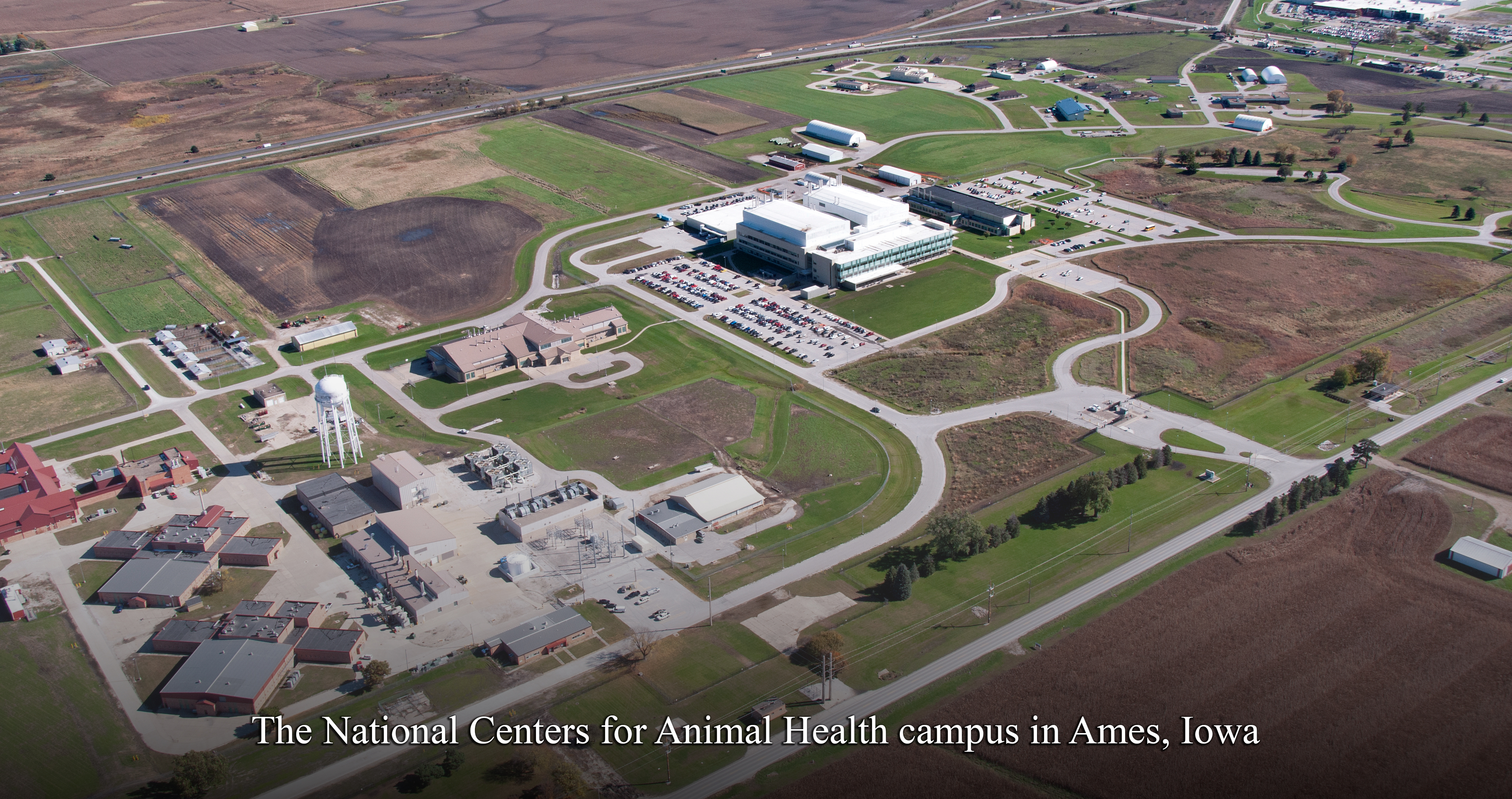 APHIS-VS transfers technology to State and international animal health agencies, animal owners, animal industry, and domestic and international universities via a variety of methods, including collaborations. Recent examples include: VS participated virtually in the American College of Veterinary Pathologists annual meeting. The conference included lectures focused on SARS-CoV-2/COVID-19, digital pathology, and molecular diagnostics.VS earned official designation as a WOAH reference laboratory for bovine tuberculosis, chronic wasting disease, and ASF.To enhance capacity to transfer ASFV genome sequencing, VS implemented bovine herpes virus 4 (BHV4) as a dsDNA model virus (non-select) for Next-Generation Sequencing (NGS) on Nanopore platforms. BHV4 is a non-select virus and should allow transfer of technology to different laboratories at lower biosafety level (BSL2).VS collaborates with the Centers for Disease Control and Prevention (CDC) through an Interagency agreement (CDC-IAA) to support SARS-CoV-2 surveillance testing in NAHLN laboratories.VS collaborates with public health veterinarians at the Texas Department of Public Health to enable broader work between veterinary and public health veterinarians to protect both public and animal health. VS collaborates on tuberculosis (TB) projects with the Agricultural Research Service (ARS) National Animal Disease Center, Michigan Department of Natural Resources, Michigan Department of Agriculture and Rural Development, Michigan State University, Canadian Food Inspection Agency (CFIA), and the Texas Animal Health Commission.VS developed a Brucella speciating real-time PCR assay to replace the current AMOS assay. This project is being conducted in collaboration with CFIA. CFIA is sending the primers/probes and protocol to NVSL.VS participated in the Seventh International Conference on Mycobacterium bovis: M. bovis 2022 in Galway, Ireland. A poster was presented: Evaluating Mycobacterium bovis in two distinct U.S. Feral Swine Populations.VS developed a bank of well characterized serum from Brucella ovis (B. ovis) infected sheep. The development of this serum bank was at the request of state and industry officials.VS has developed a tool, vSNP, for whole genome sequencing used in disease tracing and outbreak investigations and provided training on it. vSNP is a command-line tool that is free to the public and available for all to use. Users from around the world have shown interest in using and learning more on how NVSL uses vSNP to effectively trace disease.  NVSL benefits being involved in this training because it is helping others to evaluate their data effectively, having both direct and indirect benefits to our own disease tracing as well as helps establish NVSL as a leader in bioinformatics, disease tracing and as subject matter experts.VS provided hands-on command-line training for the vSNP workshop held at Penn State University. VS evaluated oral fluid based ASF diagnosis and surveillance through international collaboration. Further sampling and analysis to meet WOAH validation guidelines is ongoing.VS is establishing and identifying novel FAD diagnostic assays and procedures in collaboration with Romania (University of Agricultural Science and Veterinary Medicine Cluj-Napoca), CFIA, the Food and Drug Administration (FDA), Kansas State University, University of Missouri, John Hopkins University, University of Minnesota, and industry.VS expanded analytic capabilities to include geospatial-temporal mapping for epidemiological surveillance, outbreak tracing and reporting. These analyses will enable strong collaborations with VS international partners for genomic disease surveillance.VS continues to actively support international collaboration with the goal of enhancing U.S. preparedness against transboundary animal and zoonotic disease threats as one of the key cornerstones for the National Biodefense Strategy. NVSL has a partnership on the genomic surveillance of African swine fever virus in West Africa, trained 7 staff of the African Center of Excellence for Genomics of Infectious Diseases, and supports the Center in bioinformatic analysis of ASFV genome sequences.VS partners with Cornell University on a Defense Threat Reduction Agency, housed within the Department of Defense, funded project on ASFV surveillance in Uganda. NVSL is providing scientific and technical support, molecular detection (PCR), sequencing and advice on implementation of field studies. The collaboration resulted in an abstract presented at the 2022 Global African Swine Fever Research Alliance, or GARA, meeting: Evaluation of meat juice and muscle swab from swine with clinically compatible signs ASF in Ugandan slaughterhouses.        VS participated in the development of a joint public dashboard for antimicrobial susceptibility testing results with FDA VetLIRN. Data from cats/dogs were provided for publication and are publicly available on the FDA website.VS participated in the 10th International Filovirus Symposium. VS presented on “Infection of domestic pigs with non-human primate-derived Reston virus results in a spectrum of pulmonary disease and intraspecies transmission”. Attendees included academia and industry.VS hosted the Foreign Animal Disease Diagnostic (FADD) School, the first FADD school since January of 2020. The FADD School is a training program dedicated to providing hands-on and in-depth training in major foreign animal diseases of concern to the USDA to state and federal animal health officials.VS participated in the Tripartite in Costa Rica. Two VS representatives served as United States delegates and subject matter experts in ASF laboratory diagnostics, epidemiology, and outbreak response.VS hosted an employee from Sanidad e Inocuidad Agroalimentaria (SENASA) of Honduras, training them to culture Mycobacterium bovis from potentially infected animals. This capacity building is part of the Cooperative Agreements established with Honduras as part of the TB Initiative.VS presented “Current status of FMD Diagnostic Testing Capabilities, Challenges”.at the Bovine Germplasm Meeting in Madison, Wisconsin. VS continues to work with CDC regarding the transmission of zoonotic TB from people to animals. VS continues to characterize the source of bTB, to the extent possible, when the disease is detected in U.S. cattle herds and share bTB isolate data with the public health community whenever possible to promote increased understanding of zoonotic bTB. VS participated and presented at the National Poultry Improvement Program (NPIP) Biennial General Conference Committee Meeting. Agenda items focused on new diagnostic technology can be effectively applied to the improvement of poultry and poultry products throughout the country.VS participated and presented at the University of California Davis Education Conference on One Health for Food Safety, Agriculture, and Animal Health, which was co-hosted by the China Agricultural University College of Veterinary Medicine. VS participated in the United States Animal Health Association and the Annual Meeting of the American Association of Veterinary Laboratory Diagnosticians, sharing scientific expertise and findings with a broad audience of state, federal and industry stakeholders on many topics related to the work VS accomplished over the last several years. VS participated in the 2021 Iowa State University James D. McKean Swine Disease Conference: The conference included lectures regarding porcine reproductive and respiratory syndrome, biosecurity, African swine fever, porcine astrovirus, Streptococcus suis, and a One Health approach to antimicrobial resistance.VS participated in a virtual meeting with representatives from the National Milk Producers Federation and presented Vaccine Banks Overview for FMD Preparedness.VS participated in the USDA sponsored virtual Scialog: Mitigating Zoonotic Threats. The workshop brought together 50 early career scientists from various disciplines to form multidisciplinary teams and obtain funding to tackle critical zoonotic disease challenges.VS personnel have served as subject matter experts on the SARS-CoV-2 Interagency Risk Assessment Meeting (SCIRAM). The SCIRAM is charged with improving the process for tracking the evolution of SARS-CoV-2 and scientifically evaluating the changes that may be relevant for diagnostic assays, vaccines, or therapeutics to enhance the agility and effectiveness of the U.S. to respond to the COVID-19 pandemic. The SCIRAM has six key working groups: Genomic Surveillance & Bioinformatics Working Group,Virus Characterization & Pathogenesis Working Group, Diagnostics Working Group, Vaccines Working Group, Therapeutics Working Group, and One Health Genomics Working Group. VS personnel have served as co-lead for the SARS-CoV-2 One Health Genomics Working Group, one of six working groups of the SCIRAM. The genomics working group is charged with monitoring SARS-CoV-2 outbreaks and emergence of new viral strains and mutations of concern through One Health investigations that involve linked human and animal cases to understand the transmission dynamics in animal populations and between human and animal populations; the risks associated with host shift events in the emergence of new viral strains; the research and science needed to evaluate how the zoonotic nature of SARS-CoV-2 will impact human and animal populations; and other relevant topics as needs arise. VS personnel have collaborated with CFIA regarding development and harmonization of glanders diagnostic reagents. This collaboration is part of a larger VS effort to improve equine import testing. VS shared its current status of glanders antigen production, which is in the proof-of-concept agent inactivation phase; and CFIA confirmed that they use an analogous (nearly identical) inactivation procedure. Both VS and CFIA recognized the extreme limitation of available samples of glanders serum. VS personnel presented on the status of a collaboration with the German Friedrich Loeffler Institute (FLI), whereby VS has sent equipment, reagents, and a small set of samples to FLI to have them evaluate a western blot platform and complement fixation protocol with FLI’s large serum bank. CFIA presented their progress on whole genome sequencing and comparisons of various strains of the glanders bacteria with a goal of selecting potential protein targets that are common among the strains, which could then be used as targets for development of recombinant proteins for serological assays. VS personnel have developed and prepared Bluetongue virus (BTV) real-time RT-PCR (rRT-PCR) Proficiency Test (PT) panels, the first time a BTV rRT-PCR PT panel was made in VS. PT panels are used to demonstrate competency of individual operators regarding specific testing quality and technical performance of the assay. BTV causes a viral disease affecting domestic and wild ruminants. BT is a disease listed under the WOAH Terrestrial Animal Health Code and must be reported to the WOAH. In countries where BTV is endemic the impact is largely on loss of trade due to restrictions and the costs of surveillance, health testing, and vaccination. VS personnel participated on a One Health team comprised of representatives from the CDC, ARS, the APHIS Wildlife Services, and VS to conduct a Leptospira surveillance study in Puerto Rico. The study led to better understand transmission of pathogenic leptospires from wildlife to humans following the devastation resulting from hurricanes. Results provide information on Leptospira prevalence and the animal sources of human cases. VS collated, analyzed, and published data on their first Tableau dashboards on antimicrobial resistance which are accessible to the public on USDA websites. The dashboards provide users with interactive features to explore patterns, drill into details of the data, control data displays and download data. Additionally, the data-based figures can be modified by updating the underlying data, automating what were previously manual and time-consuming report preparation tasks. The AMR dashboard is visible at https://www.aphis.usda.gov/aphis/dashboards/tableau/amr. VS collated, analyzed, and published data on a Tableau dashboard on SARS-CoV2 confirmed cases in animals in the U.S. which is accessible to the public on USDA websites. The content for SARS-CoV2 confirmed cases in animals in the U.S. is visible at https://www.aphis.usda.gov/aphis/dashboards/tableau/sars-dashboard. The USDA NVSL is responsible for conducting confirmatory testing, and for coordinating the numbers of animals tested. VS personnel have participated and presented in a variety of scientific meetings of the Biosafety Level 4 Zoonotic Laboratory Network (BSL4ZNet). The BSL4ZNet was established in 2016 as a network of animal and public health organizations from 5 countries, including Australia, Canada, Germany, the United Kingdom, and the United States established to respond to current and emerging high-consequence bio-threats through strong international partnerships, institutional cooperation and knowledge sharing, and scientific excellence and training in the global high-containment laboratory community. The Network is currently coordinated by the Office of the Chief Science Operating Officer, Science Branch, CFIA, Canada.VS personnel participated in a technical meeting with the African Center of Excellence for Genomics of Infectious Diseases (ACEGID) to facilitate the transfer of NVSL’s Foreign Animal Disease Diagnostic Laboratory’s ASF-FAST technology to the ACEGID. The meeting discussed a broad range of technical issues including sample types, bioinformatics and software capabilities needed for the technology transfer. VS personnel have provided the following: the ASF-FAST published article, genome sequencing protocols, list of consumables and reagents, and a brief presentation of the ASF-FAST technology. Bioinformatics teams of both institutions will meet to assess existing capacity at ACEGID for data analysis including potential internet connectivity issues to facilitate virtual trainings and the information transfer process.  VS has established bilateral cooperative agreements with Honduras, Costa Rica, and Guatemala as part of the world M. bovis characterization project to obtain representative samples from Central America. Secondary objectives for these agreements involve improving Central American laboratory capacity by providing training on diagnostic procedures for bovine tuberculosis, including a focus on bacteriologic and molecular procedures such as isolation of M. bovis on solid media, sample processing for direct PCR for detection of M. bovis directly from tissue, acid-fast staining, tube reading, mycobacterial DNA extraction and real time PCR.VS participated, virtually, in the Institute for International Cooperation in Animal Biologics (IICAB). Online sessions of the Collaborating Centre of Diagnosis of Animal Diseases (WOAH), Veterinary Biologics Training Program were posted. A live Question and Answer session was also held. This program gave participants an overview of the USDA regulatory processes assuring the purity, safety, potency, and efficacy of veterinary biologics. VS representatives presented information on the requirements and processes for licensing and testing of veterinary biological products and the inspection and compliance process for production, release, and post-marketing surveillance. The program is made available to both domestic and international attendees is co-sponsored by the Iowa State University College of Veterinary Medicine and USDA, CVB. For further information on this program visit IICAB - Institute for International Cooperation in Animal Biologics (iastate.edu).VS participated, virtually, in the open sessions of the Association of Veterinary Biologics Companies (AVBC) Fall Meeting. At this meeting the AVBC members collaborate with VS staff and various presentations on ongoing initiatives are shared on current biologics topics. VS participated, virtually, in the America Veterinary Medical Association (AVMA) Council on Biologics and Therapeutic Agents and Clinical Practitioners Advisory Committee meeting. The agenda included information on current/emerging biologics and therapeutic issues.VS participated virtually in the AVMA Committee on Antimicrobials discussing current antimicrobial use, jurisprudence, and policy.VS participated, virtually, in a meeting with the International Association of Biological Standards and other subject matter experts on Highly Pathogenic Avian Influenza (HPAI) to discuss a Fall 2022 meeting agenda on HPAI vaccine use.VS participated, virtually, in a Parenteral Drug Association (PDA), Aseptic Animal Health Conference. A VS representative presented to the PDA, Aseptic Animal Health Conference. The focus of this international conference is on aseptic manufacture of animal health products. The VS representative was invited to speak on regulatory jurisdiction of veterinary products as part of a joint presentation between USDA CVB and the FDA Center for Veterinary Medicine.A VS representative provided a virtual lecture to Colorado State University graduate students in a graduate level toxicology course. This course was learning about FDA regulations for pharmaceutical development. VS presented on the CVB regulations so that students had an opportunity to see differences and similarities between the FDA and the CVB regulations. A VS representative attended a forum on Porcine Reproductive and Respiratory Syndrome the forum was organized by the Canadian Swine and Poultry Infectious Diseases Research Center at the University of Montreal. Keynote speakers provided presentations on epidemiology, diagnostics, vaccinations, and genetics.VS participated in International Cooperation on Harmonisation of Technical Requirements for Registration of Veterinary Medicinal Products (VICH) Outreach Forum virtual Meeting. The VICH Outreach Forum is a VICH initiative with the main objective of providing a basis for wider international harmonization of technical requirements, improve information exchange and raise awareness of VICH and VICH guidelines with non-VICH countries/regions. The Outreach Forum is composed of countries and regional organizations that have expressed an interest in the work of VICH and are motivated to participate in the activities of the VICH Outreach Forum. Currently approximately 14 countries and 4 regional organizations are participating (or are invited).VS participated in the WOAH Focal Point Seminar and the Committee of the Americas for the Harmonization of Registration and Control of Veterinary Medicines (CAMEVET) meeting held virtually. VS serves as the official delegate for USDA at the WOAH Focal Point Seminar and the CAMEVET. As part of this meeting, an update for the U.S. on the diagnostic test kits guidance was provided. VS works collaboratively with regulatory counterparts from all the countries of the Americas (North, South, and Central). VS will also represent the USDA as the WOAH Focal Point for veterinary medicinal products, and the USDA Collaborating Centre for Vaccine Evaluation in the Americas.VS representatives met via videoconference with the Pharmacovigilance Working Group of the Animal Health Institute, at their request to discuss expectations and process with reporting annual doses distributed as required by the regulations. Participants asked questions and the VS representatives described the process and expectations for submission of the reports.VS representatives held a virtual meeting with the president of the American Rabbit Breeders Association, to share their expertise regarding rabbit vaccines.A VS representative participated virtually in the American Association of Swine Veterinarians Committee on Influenza.VS representatives met with the Animal Health Institute Veterinary Biologicals Section (VBS) in several working group sessions, as well as participated in the General Session to provide updates on current projects and initiatives at the CVB. Additionally, leadership members met with the VBS Steering Committee to provide insight into current initiatives and further collaborative discussion between industry and VS.A VS representative participated in World Health Organization Diagnostic Technical Advisory Group (DTAG) meeting held virtually. The purpose of the DTAG is to develop target product profiles for animal use cases to support the Guinea Worm Disease global eradication effort.A VS representative participated in several HPAI meetings with the International Association of Biological Standards, along with other subject matter experts on HPAI, to discuss HPAI vaccine use.VS representatives met with GlobalVetLink regarding autogenous products. GlobalVetLink is an organization working with a number of autogenous vaccine manufacturers on a software management tool to assist them in the management of their vaccine products in accordance with USDA regulations. They had specific questions regarding the new guidance recently published. VS representatives attended and participated in portions of the Association of Veterinary Biologics Companies (AVBC) Spring Meeting. Updates to on-going CVB initiatives were provided. The AVBC supports and promotes the Title 9, Code of Federal Regulations approach to veterinary biologics regulation and inspection. They represent industry interests in any activity for the development of product manufacturing and testing standards. They collaborate with USDA, livestock owners, and veterinarians to rationalize product labeling requirements, and adverse incident reporting.A VS representative participated in an in-person influenza meeting with State, Federal, Industry (animal and biologics), and international personnel, to identify gaps in avian and swine influenza research. The meeting was organized by USDA ARS. VS representatives participated in a technical exchange meeting hosted by the Defense Advanced Research Projects Agency (DARPA) PREventing EMerging Pathogenic Threats (PREEMPT). The PREEMPT program seeks to preserve military readiness by protecting against the infectious disease threat; however, rather than treating people, PREEMPT targets viral pathogens within the animal reservoirs and insect vectors where many diseases originate before they spill over into humans. VS representatives have been consulting with DARPA and the funding recipients on the development of animal vaccines. Invited participants represented federal agencies, academia, and private industry partners. VS published or revised 16 Supplemental Assay Methods in FY 22.VS representatives participated in multiple FAD and ASF-specific Table-Top Exercises across the country. The exercises are meant to be an opportunity for industry stakeholders, regulatory veterinarians, and Emergency Response Officials to discuss several “what-if” scenarios related to an FAD or ASF outbreak in the United States and how the various group would best interact.A VS representative virtually presented a quality management talk at a deviation, root cause investigations, and CAPA workshop sponsored by Kansas State University. This workshop was attended by individuals from the biological and pharmaceutical industries.VS representatives participated in the Allen D. Leman Swine Conference. A presentation on swine influenza and vaccine options was provided by a VS representative. This conference is an annual educational event bringing swine veterinarians and other professionals working in swine production and animal health management from over 20 countries. It provides a good opportunity for VS to interact with producers and other scientists and to hear what they are encountering.In collaboration with Wildlife Services, VS designed and published the Wild Bird Avian Influenza Surveillance operational dashboard, which displays results from samples collected as part of the USDA Wildlife Service’s National Wildlife Disease Program's wild bird surveillance program.VS provided producers, industry, extension, and other stakeholders easier access to NAHMS study data through user-friendly, dynamic dashboards, and pdf formatted reports, such as the Goat 2019 Management Practices. VS also employed targeted infographics for data distribution related to topic such as U.S. goat identification practices, agritourism, sheep predator and nonpredator death losses, and enterococcus on U.S. beef operations.VS performed weekly evaluations, updates and risk interpretation of global emerging and reemerging animal and zoonotic diseases of consequence to the U.S. animal industry. VS revised the Comprehensive Aquaculture Health Program Standards decision trees and inspection guidance, a risk-based assessment tool to support premises disease freedom surveillance evaluations, and pilot tested a tool supporting the trade of shrimp production facilities.VS continued a collaborative effort to study antimicrobial use and resistance on commercial swine operations in the Midwest through a public-private partnership. A year-one findings report will be published in the WOAH Quarterly Scientific and Technical Review.VS continued a collaborative effort to study antimicrobial use and resistance on commercial poultry operations throughout the US. VS provided surveillance design and implementation guidance, weekly updates on epidemiologic curves and histograms for the 2022 outbreak, regular comparisons to the 2015 HPAI outbreak, national maps showing the progression of the outbreak on the state and county level, detailed epidemiologic and modeling support for the HPAI outbreak responses. The data visualizations and epidemiological support to local outbreaks and potential phylogenetic clusters, informed time-critical decision-making allowing for the optimal use of assets to maximize response and minimize economic impacts. VS staff, in collaboration with USGS and University of Maryland partners, developed and validated an AI spillover risk model showing spillover risk by county within the United States.VS completed WOAH disease reporting across various domestic and wild species, supporting domestic producers, State partners, wildlife organizations, and international trade activities for 94 avian and non-avian HPAI-affected species.VS staff provided daily HPAI situational report map products and trade zone maps for 41 states, totaling over 800 situation reporting maps and more than 2,400 trade zone maps used for situational awareness and trade partner communications.VS staff used national disease spread models for resource and budgetary planning to support the 2022 HPAI outbreak, as well as the on-going economic impact due to poultry losses.VS developed modeling approaches for the Cattle Fever Tick (CFT) Program to support informed, science-based decisions related to the control of CFT. VS developed a novel modeling framework to assist in the CFT program’s assessment of surveillance, development of surveillance guidance, generation of program metrics, identification of areas of concern for infestations, and evaluation of mitigations.VS staff completed Rapid Risk Assessments for the Decapod Iridescent Virus and the Infectious Hypodermal and Hematopoietic Necrosis Virus in the United States.VS provided data on the genetic variability of codons related to scrapie susceptibility in U.S. goats through the analysis of genetic samples collected from 6,029 goats on 654 farms during the Goat 2019 study.Wildlife Serviceshttp://www.aphis.usda.gov/wildlife_damage/nwrc/Mission StatementThe mission of USDA APHIS Wildlife Services (WS) is to provide Federal leadership and expertise to resolve wildlife conflicts to allow people and wildlife to coexist. Wildlife is an important public resource greatly valued by the American people. However, wildlife is a dynamic and mobile resource that can damage agricultural and industrial resources, pose risks to human health and safety, and affect other natural resources. The WS program carries out the Federal responsibility for helping to solve problems that occur when human activity and wildlife conflict with one another. The WS program strives to develop and use wildlife damage management strategies that are biologically sound, environmentally safe, and socially acceptable. Fiscal Year Metric TablesTABLE 1. Collaborative Relationships for Research and Development – Wildlife ServicesSuccess Stories Demonstrating Downstream Outcomes from Technology Transfer Activity13-Year International Partnership to Develop Vertebrate Pest Management ToolsWhile lunching with international colleagues in 2009, an Australian scientist mentioned they had a patent under review by the US Patent and Trade Office for a new technology that could revolutionize invasive feral swine management. Invasive feral swine cause billions of dollars in damages worldwide to agriculture and native habitats. They also threaten human health and safety. This lunch table discussion coincided with a meeting among scientists and managers from Wildlife Services, New Zealand and Australian. The group had gathered to discuss common human-wildlife conflicts that all three nations had actively and cooperatively dealt with for decades. The meeting resulted in a 13-year partnership formalized under multiple Cooperative Research and Development Agreements (CRADA) and other intellectual property agreements. In 2013, a CRADA was established with the Australian Invasive Animals Cooperative Research Centre (IACRC) that included four primary areas of collaboration: 1) developing a feral swine toxicant, 2) testing an immunocontraceptive vaccine on macropods (i.e., kangaroos and wallabies), 3) screening historic USDA toxicology data for potential rodenticide active ingredients, and 4) testing chemicals for avian repellency. After initial research activities, the pursuit of repellent chemicals was abandoned. Highlights of this collaboration include the following projects.Development of a Novel Feral Swine Toxicant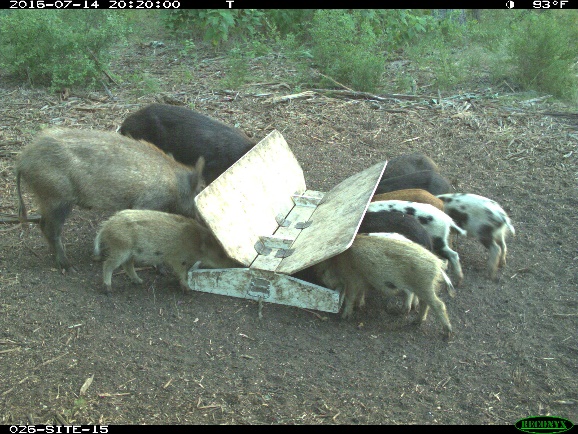 The groundbreaking technology the Australian scientist alluded to during that 2009 lunch was sodium nitrite, a salt commonly used to preserve meat. When a mammal eats a high dose of sodium nitrite over a very short period, the compound causes a severe decrease in the ability of the animal’s blood to carry oxygen. Swine appear to be less efficient than other animals at reversing this effect and animals suffering a toxic exposure succumb to methemoglobinemia, a state like carbon monoxide poisoning. Under the 2013 CRADA, the IACRC, Animal Control Technologies, Australia (ACTA), and scientists at the USDA National Wildlife Research Center worked together to develop a sodium nitrite-based bait paste and a uniquely designed feral swine bait station. A second CRADA was established in 2017 with ACTA to complete this product development effort. Over many years and multiple iterations of bait formulations, this partnership has developed a product and bait station that is currently being field tested in the southern United States and Australia. US field tests have been conducted under EPA issued Experimental Use Permits and will conclude in the Winter of 2023. APHIS will submit a pesticide registration application to the EPA. ACTA is seeking US manufacturing capabilities for the product, and it will be marketed under the name HOGGONE. The feral swine bait station was designed by both US and Australian inventors and is currently under review for patent in the United States, Australia, and a few other foreign countries. Testing GonaCon in Australian Macropods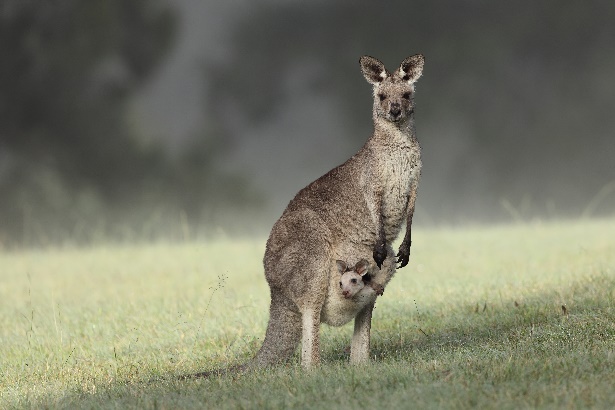 GonaCon Immunocontraceptive Vaccine (GonaCon) was developed by USDA scientists at the National Wildlife Research Center. The vaccine formulation was patented in the US with a priority date of September 2002. GonaCon was first registered as pesticide by the EPA in 2009 to control populations of white-tailed deer in urban environments. Since then, EPA has allowed its use in wild and feral equine species (2013), and prairie dogs (2021). Under the CRADA, Australian scientists at the Commonwealth Scientific and Industrial Research Organisation (CSIRO) conduct multiple long-term GonaCon vaccination field tests on eastern grey kangaroos and rock wallabies. It proved to be exceptionally effective in managing fertility in macropods. Consequently, Australia’s Center for Invasive Species Solutions (CISS) submitted a registration application to the Australian Pesticides and Veterinary Medicines Authority (AVPMA) for use in managing macropod populations. CISS has since partnered with a US-based non-profit organization, SpayFIRST!, to manufacture and sell GonaCon in Australia. This relationship will provide the path for SpayFIRST! to manufacture and sell GonaCon throughout the world. SpayFIRST! is also pursuing the manufacture and sale of GonaCon for managing wild and feral horses in the US.Development of a New Rodenticide Active Ingredient 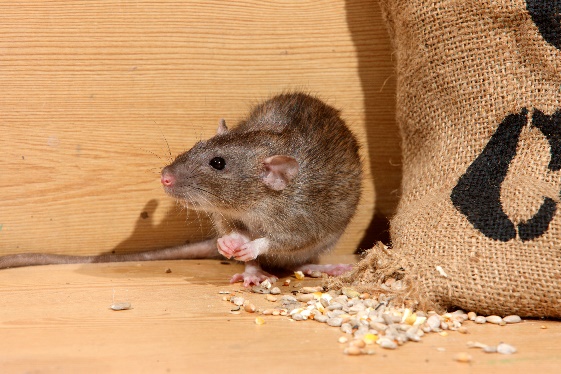 During World War II, the US Army Quartermaster Corp initiated a program to conduct toxicity trials on birds and rodents to identify chemicals for use in protecting military shipments and stores from damage and protecting the warfighters. The program continued until the 1980s under the Department of Interior’s Denver Wildlife Research Center, predecessor to the USDA National Wildlife Research Center. During that time, scientists conducted toxicity trials with more than 7,000 chemicals on dozens of bird and mammal species. The program identified some chemicals that were developed into pesticide products, but many promising chemicals were never pursued.  Under the 2013 CRADA, the IACRC provided funding to NWRC to conduct a preliminary screening of the entire toxicology database and eliminate any compounds that might cause cancer, did not meet an acute toxicity threshold, or were tied to previous EPA concerns. The shortlist was then further refined down to a list of two chemicals and small-scale acute toxicity trials of the chemicals were conducted on mice by an Australian Fulbright Scholar. The promising results from that trial led to the establishment of CRADA in 2018 between NWRC and the Australian Center for Invasive Species Solutions (CISS) to conduct additional toxicity trials on one candidate compound and evaluate the potential for pesticide registration in the US and Australia. This project is ongoing, and no decisions have been made to pursue registration in either country. Development of a Mongoose Toxicant 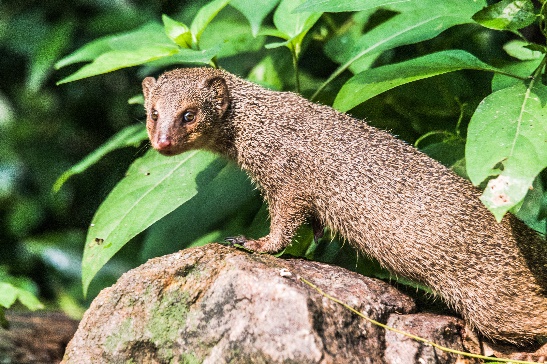 Small Indian mongooses are invasive predators in many tropical areas including Hawaii, Puerto Rico, and the US Virgin Islands. Mongooses negatively impact native ecosystems and are also known to carry leptospirosis and rabies. They also cause sanitation issues in food processing facilities and public areas. NWRC scientists are interested in developing a toxic bait for controlling mongoose populations. Mongooses are sensitive to first generation anticoagulants, such as diphacinone, but finding a bait that mongooses will reliably consume and is shelf-stable has been challenging. ACTA has a fish-based matrix used for invasive fox control in Australia. A CRADA was established between NWRC and ACTA in 2021to test mongoose acceptance and sensitivity to ACTA’s bait matrix laced with diphacinone. ACTA formulated baits per NWRC specifications for testing on captive mongoose at the NWRC Hawaii Field Station. The results of this study were very promising. At APHIS’ request, EPA issued an Experimental Use Permit to field test the bait on mongooses in Hawaii. If this test is successful, APHIS will pursue a US pesticide registration, Ultimately, ACTA would manufacture and sell the new mongoose baits within the US and potentially other foreign markets.Agricultural Research Service (ARS)Mission StatementARS delivers scientific solutions to national and global agricultural challenges. Nature and Structure of ProgramARS is the largest intramural scientific research agency of the U.S. Department of Agriculture (USDA). Agency goals are to find solutions to agricultural problems that affect Americans every day, from field to table, such as (a) protecting crops and livestock from pests and diseases, (b) improving the quality and safety of agricultural products, (c) determining the best nutrition for people from infancy to old age, (d) sustaining our soil and other natural resources, (e) ensuring profitability for farmers and processors, (f) keeping costs down for consumers, and (g) supporting the growth and development of rural America.In fiscal year (FY) 2021, ARS employed approximately 1,970 scientists and postdoctoral researchers, and approximately 6,000 other employees to conduct 690 research projects at more than 90 locations. Research projects were organized within 1 of 15 national programs (see table). The Office of National Programs (ONP) in Beltsville, Maryland, plans the scope and objectives of the Agency’s research projects, and five area directors implement research projects at the locations in their geographic areas.ARS conducts a series of reviews designed to ensure the relevance and quality of its research work and maintain the highest possible standards for its scientists. Customer input helps keep the research focused on the needs of the American food and agricultural system. Plans for each active research project undergo a thorough, independent external prospective peer review managed by the Office of Scientific Quality Review. All ARS employees, including the scientific workforce, are subject to annual performance reviews, and all research scientists and engineers have technology transfer as a performance element in their annual performance appraisal. Research scientists undergo a rigorous peer review Research Position Evaluation System on a 3- to 5-year cycle. These processes ensure the continuing high-quality output of the ARS research addressing the needs of U.S. agriculture.ARS Approach and Plans for Conducting Technology TransferBecause of the delegations of authority by the Secretary of Agriculture, the ARS Office of Technology Transfer (OTT) is assigned the responsibility for obtaining patent protection for intellectual property (IP), developing strategic partnerships with outside organizations, licensing USDA technologies to the private sector and academia, and performing other activities that effectively transfer ARS research outcomes and technologies to the marketplace. USDA’s Office of the General Counsel provides legal guidance to OTT on IP matters as needed.The ARS technology transfer program has centralized policy and approval procedures that are managed by OTT. Research agreement negotiation and implementation is decentralized and managed by the ARS area offices. Area office technology transfer staff members serve as liaisons with scientists, ARS managers, OTT, university partners, and the private sector.To facilitate technology transfer, OTT is organized into three sections. The Partnership and Administration Section conducts day-to-day operations, coordinates technology transfer policy development, interacts with ONP on agreement policy and review, and coordinates the activities between the partnership, patenting, and licensing sections. This section maintains strong stakeholder relationships at local, regional, and national levels, ensuring the adoption of research results. This section is also responsible for coordinating, managing, and reviewing agreements, and overseeing and managing the Agricultural Research Partnerships (ARP) Network. The Patent Section of OTT provides strategic guidance to scientists regarding patent protection for their research results. The section is also responsible for receiving invention reports; convening three national patent committees (Mechanical and Measurement, Life Sciences, and Chemistry), and a Plant Protection Committee; preparing and prosecuting patent applications; and reviewing patent legal work performed by a cooperator and an ARS contract law firm. The Licensing Section of OTT manages invention licensing from all the intramural scientists in every USDA agency, including the review of license applications, negotiation of licenses, and monitoring of license agreements to assure compliance. This section also collects and disburses license revenues, manages international patent filings, and provides expert advice on all matters related to USDA invention licensing.At ARS, technology transfer is accomplished through many mechanisms, such as:Developing written information for customers and stakeholders, including scientific publications, publications in trade journals, and reports to stakeholders;Releasing plant germplasm to the public;Transferring research materials to scientists outside of ARS;Entering into formal partnership agreements, such as Cooperative Research and Development Agreements (CRADAs) and other cooperative agreements;Licensing IP (patents, Plant Variety Protection certificates, and biological materials); andParticipating in meetings with industry organizations and universities; workshops and field days; and distributing information to the public via the ARS Office of Communications, the National Agricultural Library, and other sources.Because the ARS mission is to transfer technologies for broad public use by the most effective mechanism, ARS pursues patents and licensing principally to incentivize commercialization and to facilitate technology transfer to the marketplace. This is usually the case when complementary investment by the private sector is necessary to commercialize a product and patent protection is required to protect this investment. By ARS policy, patents are not filed on inventions that are considered to be only research tools. The purpose of this policy is to encourage scientific research. Judicious use of intellectual property rights (IPR) is an important cornerstone of the patent committees. IPR is used as an incentive for commercialization and full realization of the research impact of USDA technologies. In licensing practices, ARS continues to reserve the right to allow use of any IP-protected technology for research purposes (non-commercial).OTT devised and enhanced a two-way communication mechanism between technology transfer professionals (both at OTT and area offices), ONP, and scientists in the field through the use of technology transfer strategy calls after each patent decision and each Innovation Fund round. This was featured in the Best Practice Spotlight of Technology Transfer Tactics, a monthly newsletter, in March 2018.Meaningful performance metrics in technology transfer are often difficult to formulate. ARS has defined better metrics for technology transfer within USDA. For example, successful outcomes for ARS may include improved agricultural practices, gathering and compilation of scientific information that enhances U.S. competitiveness, increased awareness about pathogens to help prevent human and animal diseases, or findings that help corporations and universities make informed decisions in allocating their research resources. Many of these outcomes do not require patenting or subsequent licensing for implementation. Licensing policies also promote small business success with reasonable licensing fees in the early years and annual maintenance fees and royalties that escalate in subsequent years, sometimes after the first commercial sale of the product. Licensing further enhances commercialization by encouraging the broadest utilization of a Federal invention. ARS also incentivizes scientists on the reporting of inventions, patenting, and licensing by providing 25 percent of the license revenues to inventors (this is higher than the 15 percent required by statute). Thus, policies are in place that incentivize commercialization, minimize transaction costs, and provide fair and equitable compensation for those who create Federal innovations.OTT created an Innovation Fund, from licensing revenue, to provide ARS scientists up to $25,000 on a competitive basis for a given project per year. The purpose of the fund is move ARS research outcomes closer to adoption by industry, academia, and other stakeholders. The first 50 projects have resulted in 5 patent applications and 2 Plant Variety Protection applications; 10 licenses; 12 publications and 1 factsheet; 4 workshops and 1 public website; and 23 university and industry collaborations.OTT founded the Agricultural Research Partnership (ARP) Network to expand the impact of ARS research by enhancing the likelihood that these outcomes will be adopted. Although replete with scientific expertise, the ARS research program does not have the resources or the authority to provide ARS commercial partners with business mentoring, marketing, manufacturing, and fiscal resources needed for the success of their businesses. Consequently, the ARP Network was established to provide these complementary assets. By combining ARS research expertise with complementary capabilities and talents of partnering organizations, the ARP Network stimulates economic growth through technological advancements. The ARP Network communicates through LinkedIn. LinkedIn posts include highlighting a research topic area with an overview of the past and present ARS research program in that area, followed by a posting of technologies available for licensing in that area. In addition, other noteworthy items are posted, such as ARS news, research partnership opportunities, USDA videos on various research projects, and Federal business resources. Most posts received more than 300 views.OTT collaborated with USDA’s National Institute of Food and Agriculture (NIFA) to create the Small Business Innovation Research -Technology Transfer (SBIR-TT) Program. SBIR-TT encourages small businesses to collaborate with ARS researchers and/or license ARS technologies and submit an SBIR application. The relevant language in the SBIR Request for Applications states, “Additional factors that will be considered in the review process include whether an application involves a CRADA with a USDA laboratory, or a license to a USDA technology.”Technology Transfer HighlightsThere were 162 active CRADAs, 43 of which were newly executed. The 43 new CRADAs contributed $4,351,791 directly to ARS research projects, and approximately 44 percent of them are with small businesses. There were 343 active Material Transfer Research Agreements (MTRAs), 95 of which were newly executed. The 95 new MTRAs contributed $933,931 directly to ARS research projects (see Table 1 in Section 3.5).There were 144 new invention disclosures were received; 64 patent applications were filed; and 31 utility patents, 1 plant patent, and 4 Plant Variety Protection Certificates were obtained. Although the year in which a patent is issued is not typically the year in which the patent application is filed, over time the ratio of patents issued over the number of patent applications filed is an indicator of “judicious” patenting. Over the last 5 years, this indicator suggests that approximately 65 percent of the patent applications result in an issued patent (see Table 2 in Section 3.5).There were 32 new licenses were executed (75 percent with small businesses and percent with universities). The total number of active licenses has steadily increased over the last 5 years from 460 to 635. Fifty-one percent of the income-bearing licenses were granted exclusively. The total income from all active licenses was $4,039,326. Although the year that a license is signed is not typically the year the patent is issued, over time the ratio of newly signed licenses over the number of newly issued patents is an indicator of “judicious” patenting, considering the commercial viability of the technology and other factors. Over the last 5 years, this indicator suggests that approximately 45 percent of the issued patents have been licensed (see Tables 3 and 4 in Section 3.5).OTT created license agreement templates (e.g., nonexclusive, biological material, university, and commercial evaluation) specific to Forest Service.OTT reviewed and executed licenses for the Animal and Plant Health Inspection Service (APHIS) and the Forest Service.OTT worked with the National Institute of Food and Agriculture’s Small Business Innovation Research Program (NIFA-SBIR) to design strategies to enhance ARS technology transfer and economic development. Provided ARS partnership PowerPoint slides that they added to their slide deck for presentations to small business audiences.  NIFA-SBIR referred pre-vetted, small businesses to OTT for matchmaking with ARS researchers.Engaged multiple stakeholders and increased interest in collaborating with ARS on research projects by promoting the ARS & National Institute of Food and Agriculture (NIFA) Small Business Innovation Research – Technology Transfer (SBIR-TT) Program at NatlEshipWeek’s Federal Entrepreneurship Day webinar panel during National Entrepreneurship Week, which is a congressionally charted week dedicated to empowering entrepreneurship across the United States.Connected 17 ARP Network Found requests for research partners with ARS scientists.    OTT received 38 Innovation Fund applications, of which 10 applications were funded with OTT resources for $233,000.69.OTT modified the Export Control Program to include the process for the Electronic Export Information (EEI) using the Automated Export System (AES) which resulted in compliance with export control regulations.OTT created one of the USDA’s Key Performance Indicators (KPI). The KPI is the ratio of newly signed invention licenses over newly issued patents per year. This measurement is an indicator of the success in the commercialization of patented research outcomes. The KPI target is to have approximately one-third of issued patents licensed. A higher percent target may miss important research outcomes that would need protected for adoption and commercialization. A lower target would protect a higher number of research outcomes that would not be commercially viable. OTT developed two videos explaining the power of ARS partnerships and posted them to the OTT website.  The videos feature former research collaborators who explained the benefits of working with ARS. The videos are an innovative way to promote ARS scientists and research capabilities to potential collaborators.OTT led comprehensive virtual technology transfer training at seven ARS locations and trained 109 scientists/staff.ARS won two Federal Laboratory Consortium (FLC) Excellence in Technology Transfer Awards for (. “The first safe African swine fever virus vaccine” and “Safe manufacturing of foot-and-mouth disease (FMD) vaccines in the USA”). The FLC awards are a prestigious honor in the global technology transfer profession, with dozens of nominations submitted each year from more than 300 federal laboratories and their agencies.OTT prepared the USDA Technology Transfer Annual Report for submission to Congress and successfully highlighted USDA’s technology transfer accomplishments.  Coordinated with 11 USDA agencies (e.g., AMS, APHIS, ARS, ERS, FAS, FS, FSIS, NASS, NIFA, NRCS, and RD) and maximized input from each agency that ensured all technology transfer activities and metrics were reported. The USDA Technology Transfer Annual Report was posted on the USDA and ARS websites and was picked up and positively commented on by media outlets.Fiscal Year Metric Tables Table 1. Collaborative relationships for research and developmentND, data not available.1 Material Transfer CRADAs.2 Material Transfer Research Agreements. Involves collaborative research on a specific material.3 Includes Trust Fund Cooperative Agreements, Reimbursable Agreements, Interagency Agreements, and Non-Funded Cooperative Agreements.Table 2. Invention disclosures and patentingND, data not available.1 In the United State, plants may be protected in one of two ways based upon their mode of reproduction: patent (vegetatively reproduced) through the USPTO or variety protection (seed reproduced) through USDA Agricultural Marketing Service. International plants are protected through plant breeder’s rights. 2 Includes U.S. patent applications, divisional applications, continuation-in-part applications, provisional applications, and Plant Variety Protection.Table 3. Profile of active licensesND, data not available.1 The rest of the licenses were to medium or large size businesses.2 A small business, together with its affiliates, must not have more than 500 employees.3 For the purpose of this report, a startup company is a privately held, U.S. for-profit company operating for less than 5 years and actively seeking financing to commercialize a Federal scientific work product.4 Invention licenses refer to patents and Plant Variety Protection certifications.5 Other IP licenses refer to biological materials licenses. 6 Invention licenses refer to patents and plant variety protection certificates.7 Other IP licenses refer to biological materials licenses.Table 4. Income from licensingND, data not available; NP, data not presented; ERI, earned royalty income.1 Invention licenses refer to patents and Plant Variety Protection certifications.2 Other IP licenses. Refer to biological materials licenses.3 Not presented, represents one license.4 Funds are from previous year’s revenue.Downstream OutcomesAnimal Production and ProtectionNew methodology results in unprecedented microbiome findings. ARS scientists in Madison, Wisconsin; Clay Center, Nebraska; and Beltsville, Maryland, led studies conducted with researchers from the Netherlands, Israel, Russia, and industry that resulted in a revolutionary new microbiome DNA screening method that revealed previously indistinguishable differences between microorganism strains within the livestock microbiome. ARS scientists worked with bioinformaticians at Pacific Biosciences to develop MAGPhase, an open-source software tool that automates genetic sequence variant discovery and validation in the microbiome. The improved accuracy enabled the MAGPhase algorithm to identify clusters of sequence variants that represent divergent strains and types of microbes within the microbiome that may harbor antibiotic resistance or pathogenesis genes. The team assembled 428 complete genomes of microbes obtained from a GI tract sample of a single individual, a record for a scientific field that previously celebrated the assembly of 10 genomes from one individual. These innovations created a new benchmark for microbiome studies and are serving as the foundation for current applications and new surveys in human clinical, and agricultural microbial systems. (NP101 C2, PSA; Project Nos: 5090-31000-026-000D, 8042-31000-001-000D and 3040-31000-100-000D) Advanced bovine genome assembly enhances genetic merit prediction. Breeding better cattle through genomics requires enhanced, informative genome knowledge from multiple, diverse breeds of cattle. Led by ARS scientists in Beltsville, Maryland; Madison, Wisconsin; and Clay Center, Nebraska, the Bovine Pangenome Consortium employed genomic data from two parents and an offspring to develop greatly improved genome assemblies within breeds. The Consortium published 11 breed-specific reference assemblies in noted journals, characterized breeds with global economic impact, and noted genetic variation. Collectively, these genome assemblies rival the most complete and accurate vertebrate genomes ever produced. Scientists have already used these assemblies to identify novel trait-associated variations and to increase accuracy of genetic merit prediction and selection for important production traits in target populations and the farm level. The Bovine Pangenome Consortium has expanded to more than 90 members at 58 institutions in 27 countries. (NP101, C2, PSA and D, Project Nos: 8042-31000-001-000D, 5090-31000-026-000D and 3040-31000-100-000D) Modeling liver abscess formation in cattle to reduce antibiotic use. Liver abscesses in cattle result in significant economic losses (estimated $409 million annually) for producers and the beef packing industry due to reduced growth rates and an increased incidence of rumen acidosis that affects animal health and welfare and reduces carcass value. Unfortunately, liver abscesses are only clearly identified at harvest when organs are inspected, which limits live animal research for identifying causes and solutions. ARS scientists in Lubbock, Texas, and university collaborators developed a real-world, live animal liver abscess model that more closely aligns with the natural development of abscesses in cattle. They used dietary changes and oral infusions of naturally occurring bacteria to increase the identification of cattle with liver abscesses and to evaluate intervention and mitigation strategies that reduce liver abscesses in beef production systems. The model will enable testing of alternatives to antibiotic treatment, reduce the need for antimicrobial use and the potential development of antibiotic resistance, improve cattle health and wellbeing, and improve economic returns at the farm and packer levels. (NP101, C1, PSA and C, Project No. 3096-32000-008-000D)Development and approval of the first African swine fever vaccine. African swine fever (ASF) is a devastating and highly lethal disease of pigs for which there were no commercial vaccines. ARS scientists at the Plum Island Animal Disease Center (PIADC) successfully developed innovative genetic engineering techniques that enabled the discovery of a live attenuated vaccine called ASFV-G-dI177L, which was shown to be fully protective and safe in experimental clinical studies at PIADC. The vaccine was subsequently transferred in June 2020 to the National Veterinary Joint Stock Company (NAVETCO) in Vietnam through a research agreement. ARS scientists working in partnership with NAVETCO successfully tested, in record time, the vaccine against locally circulating Vietnamese ASF virus field strains in pigs of European and Asian genetic background. NAVETCO also showed that ASFV-G-dI177L is genetically stable, remains attenuated, and has no toxicity when inoculated in domestic pigs. NAVETCO received a certificate of Marketing Authorization from the Vietnamese Department of Agriculture and Rural Development on June 3, 2022, making ASFV-G-dI177L the first ASFV vaccine ever approved for commercial use. The vaccine is currently being deployed under control field conditions in swine farms in Vietnam to further evaluate its safety and efficacy characteristics. If successful, Vietnamese authorities will develop plans to integrate ASF vaccination in their National ASF Control Program. (NP103, C1, PSA, Project No. 8064-32000-063-00D)Antibacterial activity and stability of a new antimicrobial peptide. The increasing prevalence of antibiotic resistance among pathogenic microbes highlights the urgent need for the identification and development of alternatives to antibiotics. Antimicrobial peptides (AMPs) are highly effective against microbial pathogens that cause diseases in humans and animals, but they are sensitive to proteases and kidney clearance. ARS scientists in Ames, Iowa, developed a stable small peptide and tested it for resistance against degradation, stability, toxicity, and in vitro and in vivo antibacterial activities against Histophilus somni, one of the bacterial organisms causing respiratory diseases in cattle. The peptide was able to kill H. somni very efficiently. These results demonstrate the possible use of an alternative treatment for controlling bacteria that cause respiratory diseases in cattle. (NP103, C2, PSA, Project No. 5030-32000-236-000D)The placenta of sheep with atypical scrapie is not infectious. Scrapie is a disease of sheep caused by the accumulation of abnormal infectious proteins, called prions, in the central nervous system. This disease has been almost completely eradicated in the United States because of concerted efforts to breed sheep with genetic markers associated with high resistance to the classical forms of naturally transmissible scrapie prions. Nor98-like scrapie is a sporadic, atypical form of scrapie thought to spontaneously arise in the central nervous system of aging sheep. ARS researchers in Pullman, Washington, confirmed that these atypical prion-like proteins accumulate in the placenta of scrapie-resistant sheep, but that the placental proteins are not infectious. This knowledge supports field evidence that Nor98-like scrapie is a spontaneous disease of sheep with low to no risk of natural transmission. Furthermore, this knowledge supports the continued use of selective breeding of scrapie resistant sheep to mitigate the occurrence of classical forms of scrapie in sheep. (NP103, C6, PS6b, Project No. 2090-32000-042-00D)White-tailed deer are susceptible to SARS-CoV-2, but cattle, poultry, and swine are not. It is likely that the COVID-19 pandemic caused by the SARS-CoV-2 virus originated in bats and passed through an unknown animal host before being transmitted to humans. ARS scientists performed emergency response, high-priority research to determine the susceptibility of various livestock species to infection with the SARS-CoV-2 virus. Their results indicated that cattle, swine, chickens, turkeys, ducks, quail, and geese were not susceptible to SARS-CoV-2. However, white-tailed deer were highly susceptible; they did not demonstrate clinical symptoms, but did shed large amounts of virus in the first 5-6 days after infection, and readily transmitted the virus to other deer. APHIS Wildlife Services then initiated surveys of SARS-CoV-2 in wild white-tailed deer and found it was possible for deer to act as a reservoir for the virus and transmit it to humans. ARS scientists also demonstrated that farmed mink are susceptible to SARS-CoV-2 infection and viral shedding, despite not exhibiting symptoms. This information is critical for consumers, scientists, livestock producers, and regulatory officials who have public health responsibilities. (NP103, C1, PSB, Project No. 5030-32000-232-000D)Improving the effectiveness of fire ant bait. Red imported fire ants threaten public health, agricultural productivity, and biodiversity. Pest control bait stations are a major tool for controlling fire ants, but the baits are also attractive to a wide range of native ants. ARS researchers in Stoneville, Mississippi, discovered a unique compound that discourages two common native ants from eating the bait but does not diminish the appeal of the bait to fire ants. This is an effective, easy, and innovative way to preserve native ant populations without compromising the benefit of fire ant bait products. An invention disclosure was submitted in July 2022. (NP 104, C3, PSA, Project No. 6066-22320-010-000D)Tick artificial feeding systems facilitate studies of feeding and vector competence. Research on tick control and methods for blocking transmission of tick-borne pathogens, such as Lyme disease, require feeding blood to live ticks in the lab. This has been accomplished in the past by placing ticks onto living animal hosts. As part of ongoing efforts to reduce the number of animals used in research, ARS scientists in Beltsville, Maryland, and Pullman, Washington, developed and patented an artificial tick feeding system by using a silicone infused membrane and a pump that circulates blood to simulate blood flow. This new artificial tick feeding system benefits stakeholders and researchers by facilitating more rapid development of new acaricides, repellents, and anti-tick and disease transmission blocking vaccines, while reducing the use of laboratory animals for research. (NP 104, C1, PSA, Project No. 8042-32000-012-000D) and (NP 104, C2, PSD, Project No. 8042-32000-012-000D)Humans infected with Rift Valley fever could create global risks to public health and livestock. Rift Valley fever virus (RVFV) is a zoonotic virus that is transmitted by mosquitoes and causes Rift Valley fever (RVF), which primarily affects domestic ungulate livestock and humans. RVF outbreaks in its native range of Africa the Arabian Peninsula cause pronounced human and animal health and economic impacts. Scientists in Gainesville, Florida, in partnership with NASA-Goddard Space Flight Center, conducted the first comprehensive review of risks that humans infected with RVFV could introduce the virus from endemic areas to non-endemic regions, and the potential spread of RVFV resulting from those introductions. This survey revealed that humans infected with RVFV and capable of infecting mosquitoes have arrived in non-endemic regions repeatedly and present a serious risk of allowing the virus to spill back into wild and domestic ungulate livestock populations, which could enable the virus to become endemic in North America, Europe, and other continents. The report generated from this survey provided detailed, tractable processes to develop monitoring systems to protect public health and livestock economies in these areas. (NP 104, C2, PSA, Project No. 6036-32000-052-000D)Solved: A 40-year-old mystery about fire ant reproduction. Fire ant queens use a pheromone to inhibit reproductive development in their daughters also living in the colony. When conditions are right, the unmated daughters fly from a nest, mate with males, and then the new queens immediately begin reproductive development and attempt to start new colonies on the ground. How this rapid initiation of reproductive development is accomplished has been a mystery for more than 40 years. ARS researchers in Gainesville, Florida, and collaborators from Foresight Science and Technology, Virginia Military Institute, and Ohio State University discovered that fire ant males produce a class of chemicals called tyramides that are passed on to the daughters during the mating process. They also determined that the daughters produce a specific enzyme that converts tyramides to tyramine, which causes accelerated reproductive development essential to survival of the new colony. This work will be a model for future research in this area, and was reported in Nature Communications, where it generated significant attention; these discoveries have also led to a possible novel control method for fire ants (patent issued). (NP 104, C3, PSA, Project No. 6036-32000-051-000D)A biomarker for bacterial cold-water disease. Fish farmers need rapid methods to assess the health and disease status of their fish. ARS researchers in Leetown, West Virginia, and St. George's University collaborators identified a novel serum biomarker that can distinguish between healthy and diseased fish. The biomarker was increased more than 20-fold in the plasma of fish bred for susceptibility to bacterial cold-water disease when exposed to the causative pathogen Flavobacterium psychrophilum. An assay was developed and commercialized that can be completed in under 1 hour, providing a commercially available, rapid method for monitoring population health of rainbow trout and Atlantic salmon during grow-out. (NP 106, C2, PSB, Project No. 8082-32000-007-000D)Precision aquaculture technologies for recirculating systems. Although precision agriculture technologies have not been widely applied to U.S. aquaculture, they could eliminate fish stress associated with the traditional, hands-on methods for estimating population biomass. ARS-funded scientists in Shepherdstown, West Virginia, developed an artificial intelligence (AI)-aided computer vision system for real-time fish monitoring of fish size and numbers in recirculating aquaculture systems. Underwater images and videos were acquired to train an AI fish detection model, and the developed vision system detected whole and partial fish in the field of view with more than 85 percent precision. These findings demonstrate the capability for precision technology to assist non-invasive fish condition monitoring and biomass estimation, benefiting fish health, welfare, and production efficiency. (NP 106, C2, PSA, Project No. 8082-31320-003-000D)New method detects off-flavor in water and fish tissue. An increase in U.S. land-based aquaculture systems to produce Atlantic salmon and other fish is expected and will require methods to monitor off-flavor to ensure fish products are acceptable to consumers. Off-flavor compounds from bacterial and fungal metabolites can accumulate in fish tissues and result in unpalatable “earthy” or “muddy” flavors. Previous methods to detect off-flavor compounds could only process 10 samples a day and cost $120 per sample. University of Maine researchers and ARS scientists in Franklin, Maine, developed a new method of detecting geosmin and 2-methylisoborneol, two compounds that cause off-flavor in water and fish tissues. The new method can process at least 40 samples per day at a cost of $40 per sample. This lower cost is more affordable for fish farmers, enabling them to provide consumers with consistently high-quality products. (NP 106, C4, PSA, Project No. 8030-31000-005-000D)Improved sex reversal in rainbow trout. Most of the rainbow trout industry depends upon production of all-female fish for grow-out. The maintenance of all-female lines depends upon creating genetic “XX” females that produce male gametes, or sperm, a process that involves supplementing feed with male steroids for 60 days. Drawbacks of this approach include 1) the need to surgically remove testes to access the sperm because the sex-reversed fish seldom develop functional sperm ducts that enable sperm to migrate from the male testes, and 2) the cost of infrastructure to prevent steroid releases into the environment. ARS researchers in Leetown, West Virginia, developed an improved approach to sex reversal by exposing female fry to male steroids through immersion rather than feeding. Treatment consisting of seven 1-hour weekly immersions in the steroid beginning at 4-7 days after hatching greatly reduced the number of fish with sperm duct abnormalities, avoiding the need to euthanize fish to surgically remove testes to harvest sperm, and preventing environmental contamination by enabling the steroid to be easily captured from the immersion bath. (NP 106, C2, PSA, Project No. 8082-31000-013-000D)Natural Resources and Sustainable Agricultural SystemsSnowmelt modeling technology to predict water availability in California. Drought and ongoing climate warming have greatly altered snow water supply in the mountainous Western United States, requiring new approaches to water supply forecasting that explicitly account for variations in snow accumulation and melt. California receives most of its precipitation during the winter, and mountain snowmelt typically accounts for about one-third of the annual water used by California farms and cities. The California Department of Water Resources (CADWR) initiated a pilot program for incorporating the Automated Water Supply Model (AWSM)/iSnobal snow model developed by ARS researchers in Boise, Idaho, into their operational snow water supply forecasting infrastructure, and ARS researchers provided technical support and software troubleshooting to CADWR engineers. The physically based modeling framework was successfully implemented in real time on CADWR computing resources, and the spatial snowmelt information was integrated into the CADWR operational forecast used to allocate limited water resources. This valuable tool has allowed water supply forecasters with CADWR to readily incorporate complex physically based modeling to forecast reliable estimates of the amount and timing of available snowmelt, which is critical for ensuring sustained production across California. This improved ability to monitor snow depth and predict the volume and timing of spring and summer snowmelt and river flow can greatly aid in early warning of drought or flooding and help optimize planning for agricultural and urban water use. (NP211, C1, PS1E, Project No. 2052-13610-015-000D)Optimal precision placement of crops when managing a no-till system. As farmers adopt recommended no-till farming systems, precision placement of various crops within the no-till cropping system can minimize environmental impacts while maximizing crop yields. ARS researchers in El Reno, Oklahoma, used the Multi-objective Evolutionary Algorithm for Soil and Water Assessment Tool (SWAT-MEA) to determine optimal spatial placement of soybeans, winter wheat, grain sorghum, upland cotton, and peanut cropping systems under no-till production in southwest Oklahoma’s Fort Cobb Reservoir watershed. Results showed that under optimal crop placement, no-till management maintained crop yields and reduced nitrogen, phosphorus, and sediment losses by 45 percent, 32 percent, and 65 percent, respectively. These results also showed that the SWAT-MEA can potentially be used as a precision agriculture decision-making tool to determine optimal land use and management to minimize environmental impacts while maintaining yields. (NP211, C1, PS1A, Project No. 3070-13000-012-000D)Newly developed steel slag phosphorus (P) filters reduce off-site dissolved P Losses. Excess transport of dissolved P from soils has negatively impacted sensitive surface waters such as the Western Lake Erie Basin and Lake Macatawa through increasing lake eutrophication. Landscape-scale P removal structures provide filtration that can remove dissolved P before it reaches surface waters, and steel slag is a readily available and inexpensive industrial byproduct that has been proven effective for this purpose. ARS researchers in West Lafayette, Indiana, designed and constructed three steel slag P removal structures on a swine farm in Holland, Michigan, to treat tile drainage water that flows into Lake Macatawa. Over a 1-year period, the structures removed nearly 77 percent of P from the tile discharge, and levels of toxic metals, polycyclic aromatic hydrocarbons, and cyanide were all below drinking water standards, demonstrating that this edge of field filtration technique greatly improved quality of water flowing into the lake. Use of P-removal filters can greatly reduce off-site dissolved P losses, thus reducing potential levels of harmful algal blooms and lake eutrophication. (NP211, C2, PS2C, Project No: 5020-12130-003-000D)Cost-effective, real-time weather and reservoir monitoring sensors. ARS scientists in Stillwater, Oklahoma, collaborated with Virginia Tech scientists to develop low-cost weather and reservoir-monitoring sensor stations. These stations cost $250, while commercially available scientific grade weather stations cost approximately $30,000, so the new stations are 99 percent less expensive and present the opportunity to deploy 99 sensors for the previous cost of deploying one sensor. Scientists will be able to deploy sensor networks more densely for developing new and improved decision support tools, models, and applications for forecasting flooding and drought. These sensors provide data and information to a vast array of end users such as farmers, producers, emergency managers, dam owners, investors, and policy makers. This data and information can be accessible for irrigation scheduling, rural and municipal water supply allocations, emergency preparedness, dam operation and maintenance, and development of zoning regulations. (NP211, C1, PS1A, Project No: 3072-13000-011-000D)A living mulch system enhances soil infiltration and reduces soil erosion in row crops. Corn and soybean farmers are encouraged to use winter cover crops for a variety of reasons, but it is challenging and expensive to replant them every fall. Perennial living mulches have been proposed as way to obtain the benefits of cover crops while having to plant them only once. ARS researchers in St. Paul, Minnesota, completed a 5-year project at two locations in the upper Midwest that examined the long-term environmental impact of growing corn and soybeans in a perennial living mulch of kura clover. While no differences were found in many soil properties, water infiltration rates were 10-19 times higher in the living mulch system compared to the conventional system. Storm runoff was also measured on sloped plots with both systems, and the living mulch system reduced erosive soil loss by 93 percent, compared to the conventional system. Perennial living mulch systems are a promising management practice for increasing infiltration rates, reducing runoff, and protecting surrounding surface water quality. (NP211, C2, PS2A, Project No. 5062-12130-007-000D)Demonstrating the benefits of high utility crop rotations. In 2000, ARS researchers in Brookings, South Dakota, established a replicated no-till field experiment comparing a 2-year corn-soybean crop rotation with a set of 4-year crop rotations containing corn and soybean. Increases in crop rotational diversity led to increased yields of greater than 20 percent and greenhouse gas emission reductions of more than 20 percent. The diverse rotations also increased sequestered soil carbon (C), suppressed plant pathogens, and reduced input costs by 14 percent. The rotation treatments were completed for five full cycles and prompted other national and international multilocation studies across a range of soil and climatic conditions. Results from all these studies demonstrated that diverse crop rotations produce higher yields that increase with time and that yield stability increases in the face of adverse growing conditions. Diverse crop rotations increase soil C via modification of the soil microbial community and increased soil C is associated with increased plant available water and drought resistance. These efforts will help improve standardized testing procedures to verify the success of improved management practices and provide a robust foundation for decision making and policy formulation that advance sustainable food production systems around the globe. Results have been shared with local NRCS and conservation districts, the South Dakota Soil Health Coalition, and U.S. Northern Plains producer groups. They are applicable to corn-soybean production regions in the United States, Canada, and Europe. Increased adoption of these practices will lead to improved economic and agroecosystem sustainability and productivity for multiple regions of the United States and other countries. (3080-12620-006-000D 212 4 A 2021)Improving soil carbon predictions under future climate change scenarios. Soil organic carbon (SOC) accumulation/depletion models help elucidate climate change impacts arising from and impacting agriculture. One key challenge in most of these models is their ability to accurately represent soil processes that affect SOC storage. ARS researchers in Pendleton, Oregon; Beltsville, Maryland; and Lincoln, Nebraska, worked with researchers at the Woodwell Climate Research Center and University of Nebraska-Lincoln to fine-tune the potential carbon pool decomposition rates in the widely used DAYCENT model with measured SOC data obtained from long-term ARS studies. They then compared output from the modified model to output from the default model to evaluate how the measured SOC data affected current and future scenarios of climate change impact on SOC storage in the U.S. Great Plains region. The modified model generated more accurate predictions of current SOC levels and SOC losses in croplands, managed grasslands, and soils converted from native vegetation to cropland. When applied to future projections of SOC loss or gain, SOC losses were predicted under all modeling scenarios by both models, but the modified model projected losses by the end of the 21st century that were 3 percent higher in croplands and 29 percent higher in grasslands, compared to the current model. These results with the modified DAYCENT approach give soil carbon modelers and scientists a more accurate model and updated information to address climate change impacts on farm systems. Policymakers can use the information to adjust climate change projections and their potential short- and long-term impacts on agriculture.  (2074-11120-005-000D 212 4 B 2021)Recovering and expanding manure's fertilizer value. Recent and unprecedented fertilizer cost increases are impacting agricultural production, causing food prices to skyrocket, and increasing concerns over national and international food security. The USDA "Manureshed" management research program was developed to examine the entire spectrum of manure production, distribution, use, and economics. It has also developed innovative systems to recycle fertilizer nutrients between U.S. animal and crop production systems, effectively turning these agricultural waste byproducts from a liability into a beneficial resource for crop producers and a source of income for livestock producers. Led by ARS scientists in USDA's Long-Term Agroecosystem Research (LTAR) network, Manureshed takes advantage of USDA's extensive data systems, stakeholder networks, and innovative technologies to identify and promote efficient and impactful opportunities for manure nutrient recycling across agricultural supply chains. Manure brokers used products from the Manureshed initiative to develop a market platform that connects animal producers who have surplus manure with crop farmers who can use it. Manureshed data and concepts have been integrated into continuing education curricula for extension agents, and USDA’s Economic Research Service is using expertise from the Manureshed initiative to write a national-level report on manure recycling that will be a useful resource for researchers and stakeholders. These results have identified opportunities to improve the use of manure fertilizer across much of the United States, with major cost savings expected in the crop farming sector where manure is used instead of expensive commercial fertilizers. (3012-12210-001-000D 212 3 C 2021)Limited irrigation and fertigation can reduce climate impact. Irrigated farmland is some of the most productive agricultural land in the United States, but observations indicate that it is challenging to maintain crop yields and nutrient availability when water supplies are limited. ARS researchers in Fort Collins, Colorado, and Colorado State University collaborators tested alternative approaches to limited irrigation and other water saving strategies, including drip fertigation where nutrients are also delivered via precision-placed irrigation systems. Researchers found that limited irrigation reduced greenhouse gas emissions (GHG) by 15 to 50 percent and conserved water but reduced maize yield in some years. Findings also generally indicated that an irrigated drip fertigation system deployed in a sandy loam soil with little organic matter resulted in total GHG emissions that were one-tenth of literature-based measurements from sprinkler-irrigated maize systems. Both conserving water and reducing GHG emissions will be increasingly vital in developing sustainable agricultural systems in the arid U.S. West. These extremely low GHG emission values will be used to further refine the U.S. Agriculture and Forestry Greenhouse Gas Inventory, which catalogs best agricultural management practices. (3012-11120-001-000D 211 1 C 2021)Model development and improvement for national greenhouse gas (GHG) inventories and decision support tools. ARS researchers have provided substantial advancements to accurately estimate GHG emissions and implementing practices that reduce these emissions. For example, ARS researchers in Fort Collins, Colorado, collaborated with Colorado State University to calibrate DAYCENT (Daily CENTURY) with high frequency nitrogen oxide (N2O) observations from gas flux towers, and validated their findings with observations from additional experimental sites. Improving the model resulted in an average 22 percent increase in emission estimations from 1990 to 2017 relative to the previous inventory. Additionally, ARS researchers in Fort Collins and in Corvallis, Oregon, contributed to the development of the interactive Carbon Reduction Potential Evaluation Tool (CaRPE Tool), which couples cropland and grazinglands data from the USDA Ag Census with county-level GHG emission reduction coefficients reported in COMET-Planner for the United States. Data from the CaRPE Tool have been used by American Farmland Trust in sworn testimony before the Congressional House Select Committee on the Climate Crisis to explore the potential role of agriculture in reducing GHG emissions and combating climate change. State summary reports from CaRPE tool implementation have shown how adopting conservation practices could help reduce GHG emissions and similar findings have been transferred to non-governmental organization partners (e.g., the U.S. Climate Alliance, The Nature Conservancy) and 23 state agricultural departments to prioritize the implementation of GHG-mitigating conservation practices in agriculture. Targeted forages and additives reduce cattle enteric methane emissions. Reducing enteric methane emissions of dairy cows can lower their climate footprint, and diet formulation is targeted as one way to achieve less methane. For grazing cows, one option is to grow high tannin forages in pastures, since tannins have several dietary benefits, including reduced enteric methane. However, tannins can interfere with cow digestion and reduce their productivity. Supplementing grazing diets with oilseed additives can counteract the negative tannin impacts and the oilseeds may themselves further reduce enteric methane due to their high lipid content. ARS scientists in University Park, Pennsylvania, used a lab-based fermenter system to evaluate how adding three oilseeds (soybean, sunflower, and canola), either alone or in combination, to a diet containing a high-tannin lespedeza forage affected methane emissions. Canola and sunflower led to 79 percent and 67 percent less methane than soybean, and the combined oilseeds led to 84 percent less methane than soybean. Soybean’s lower lipid content was most likely the reason for its lowest effectiveness. Real-world challenges for implementing these diet options include the high cost and limited availability of canola and sunflower, and difficulty growing lespedeza in many environments. However, these results are adding to an expanding knowledge of dietary options for reducing methane from dairy cows and developing ways to overcome challenges for widespread adoption by dairy producers. 8070-21000-010-000D (NP215 C4 PS4B)Virtual fencing helps grazing cattle reduce vegetation in fuel breaks to fight wildfires. The frequency and severity of large wildfires are increasing in western U.S. rangelands, and invasive annual grasses are a significant fuel source for rangeland wildfires. Research is showing that targeted cattle grazing of these grasses in strategic locations can create fuel breaks that help reduce wildfire spread but keeping cattle within targeted fuel break boundaries without fencing is a challenge. ARS researchers in Burns, Oregon, tested the effectiveness of innovative, virtual fencing technology for keeping grazing cattle within the bounds of a pasture-scale fuel break in southeast Oregon’s sagebrush steppe. Virtual fencing was highly effective in containing dry cows and reducing vegetation fuels within fuel break boundaries but was less effective for cows with calves. Cattle consumed about 50 percent of the fine fuel biomass within a 200 x 3000 meter virtually fenced fuel break, compared to about 5 percent of the biomass outside of the fuel break. Virtual fencing, particularly when combined with geospatial technologies for mapping grass fuel accumulations, has strong potential for strategically managing the abundance of grass fuel within fuel breaks and potentially larger rangeland landscapes and could benefit a wide variety of rancher needs. 2070-21630-003-000D (NP215 C3 PS3A)New sweet sorghum lines are resistant to sugarcane aphid. Sweet sorghum is used to produce edible syrups, and sugarcane aphid is a major pest for sweet sorghum production. Aphid damage includes leaf discoloration and desiccation, delayed or aborted flowering, and reduced sorghum juice. Few insecticides are available to control sugarcane aphid, and no existing sweet sorghum cultivars have a high level of resistance to this pest. ARS researchers in Tifton, Georgia, developed three new sweet sorghum lines from an initial cross of an aphid-resistant Ethiopian line with a sweet sorghum seed parent and conducted multi-generation breeding selection to increase aphid resistance, good agronomic traits, and high sugar content. Across four environments in 2019 and 2020, these three lines had higher juice sugar content and showed less damage from sugarcane aphids than the popular susceptible cultivar Top 76-6. They also harbored fewer aphids than Top 76-6 in one environment. With the three new lines, growers can produce a sweet sorghum crop without the need to spray insecticide to control sugarcane aphids, which will be particularly beneficial to organic producers. The lines were released in 2022 and seeds have been requested by at least 20 sweet sorghum growers across six states. (6048-21000-030-000D (NP215 C2 PS2A)New cost-effective approach determines silage quality. Analyzing harvested silages for organic acids (lactic, succinic, acetic, and propionic acids) is critical for assessing silage quality for its value as an animal feed and spoilage risk during storage. Traditional approaches for analyzing industrially and agronomically relevant silage can be expensive and time consuming. ARS researchers in Madison, Wisconsin, demonstrated that the quantity of silage organic acids can be predicted mathematically from the way they interact with visible and near-infrared light wavelengths. This new approach is a low-cost, high-throughput method for rapidly characterizing silage water extracts and can benefit the silage research community by substantially reducing cost of analysis and increasing throughput. Further development could allow cost-effective, on-farm silage quality diagnostics that save producers money and enable real-time decision-making, including identifying potential forage spoilage and avoiding potential impacts associated with livestock consumption of poor-quality feed. 5090-21000-071-000D (NP215 C4 PS4C)New technologies advance precision livestock grazing and rangeland management. Tools are needed to help ranchers rapidly respond to changing forage conditions during the grazing season. In extensive rangeland systems, it is often impractical to measure forage availability and quality in the field, and existing remote-sensing technologies do not provide grazing managers with near-real-time, production-relevant metrics, such as available plant biomass, diet quality, or animal weight gain, at spatial scales relevant for management decisions. ARS scientists in Fort Collins, Colorado, linked long-term, field-based datasets with freely available satellite data to accurately predict daily plant biomass, diet quality, and animal weight gains across highly variable conditions. These remote sensing advances yield near-real-time plant biomass and diet quality maps at fine (100 feet) spatial scales to assist managers with ranch- and pasture-scale decision-making. In related research, ARS scientists in Fort Collins, Colorado, and University Park, Pennsylvania, tested innovative sensors on free-ranging beef cattle in seven states from the western United States to Florida to quantify their foraging behavior and distribution. Topographical variations consistently affected cattle distribution on grazing lands. Integrating three animal sensor types--GPS tracking collars, accelerometers, and jaw movement devices revealed how daily metrics of foraging behavior are influenced by grazing management and give managers real-time indicators of how forage conditions affect livestock intake and weight gains. These near-real-time tools, combined with commercially available technologies such as virtual fencing, open a new frontier for precision livestock management that increases efficiency and lowers environmental impact by accurately matching forage supply with animal demand in extensive rangelands. 3012-21610-003-000D and 8070-21000-010-000D (NP215 C3 PS3A)Enhancing drought resilience via collaboration and partnership. Water scarcity has long been the paramount challenge in the U.S. Southwest and drought intensity and duration are expected to increase in the region. Recent exceptional drought (the highest classification in the U.S. Drought Monitor) has impacted wildfire potential, agricultural production, water management, the economy, and human well-being. Until recently, the region lacked a way to succinctly document and communicate novel drought experiences and responses among service providers, federal and state officials, scientists, and stakeholders. ARS scientists in Las Cruces, New Mexico, the USDA Southwest Climate Hub, the National Integrated Drought Information System, and the National Drought Mitigation Center initiated the Southwest Drought Learning Network (DLN) to convene and learn from people studying and experiencing drought. In fiscal year 2022, the DLN had more than 115 members and formed five teams based on the most relevant needs of the region at that time. The DLN’s reach has been broadened through partnership and collaboration, leading to expanded monitoring and impact reporting, nine drought briefings (reaching at least 2,700 listeners), and articles to document drought response and efficacy. The DLN’s indigenous collaboration team co-hosted an in-person tribal drought summit, and natural resource managers from more than 15 pueblos attended and expanded precipitation monitoring on tribal lands via installment of more than 50 myRAINge and CoCoRaHS gauges. The DLN provides framework for collaboration and links scientists with resource managers to develop scientific solutions for one of the most challenging weather and climate impacts in the region. (3050-12610-001-000D 216 2 C 2018)Regional freeze date trend tool for important cropping decisions. Specialty and row crop production are being severely affected by changing freeze dates and growing season length. Various measures of climate changes exist regionally and nationally, including temperature, precipitation, and humidity data, but there were no measures for local updates about changes in last-spring and first-fall freeze dates. Previous maps from the 4th National Climate Assessment showed only season-length changes by multi-state regions. ARS staff in Ames, Iowa, cooperated with the USDA Midwest Climate Hub and the Midwest Regional Climate Center at Purdue University and created a publicly available county-level freeze/frost date tool using gridded temperature data collected since 1950 to calculate and display trends in first fall and last spring freeze dates and growing season length. Specialty and row crop producers can use this information to improve crop management decisions in a changing climate and minimize crop losses and damage related to unseasonal frost events. (5030-12610-001-000D 216 3 C 2018)Long term application of poultry litter and cover cropping benefits U.S. Southeast farmers. ARS researchers in Mississippi State, Mississippi, established several field studies to evaluate the effects of poultry litter, pelleted biosolids, biochar, and cover crop on soybean yield, soil characteristics, plant water availability in soil, and rainwater use efficiency. In one 5-year study, they evaluated repeated poultry litter applications to soil under a corn-cotton-soybean rotation and found the application significantly improved a range of important soil characteristics in comparison to more traditional inorganic fertilizer treatments. The applications led to soils that were less compacted and could hold significantly more water because the litter allowed rainwater to soak into the ground more quickly. Soybean yields also increased 8 to 11 percent in the years following poultry litter amendments compared with yields from fields treated with synthetic fertilizers. In parallel studies, this team evaluated cover crop impacts in 5-year studies and noted additional positive outcomes, including increases in soil organic matter and increased levels of rainwater stored in soils. Cover crops are still relatively new to U.S. Southeast cropping systems, and both the NRCS and farmers in the region have shown interest in these practices and outcomes. The findings demonstrate the value of poultry litter as an additional income stream for poultry farmers for increasing yields and soil quality, and the benefits of cover cropping. It is expected that these findings will further expand the adoption of both and lead to system-level agronomic benefits. (6064-21660-001-000D 216 1 A 2018) Innovative and improved models for managing crops and addressing climate change. Agricultural systems profoundly affect and are affected by soils, and soil and production system dynamics are impacted by climate change, which may affect land suitability for specific crops. ARS researchers in Beltsville, Maryland, use modeling to project current and future crop and agroecosystem management to optimize current and future climate-adapted productivity and sustainability. The team added a series of enhancements to the ARS model 2DSOIL that improved the way the model handles soil organic matter dynamics, carbon dioxide exchange between the soil and the atmosphere, and carbon and nitrogen dynamics of manure and buried crop residue, as well as a tillage module incorporating surface soil mixing and surface deformation. The improvements have been integrated with crop models, including the ARS corn growth model MAIZSIM, and are powerful for exploring consequences of farm management choices on soil health, greenhouse gas dynamics, and carbon sequestration. The team also investigated the application of the recently developed artificial intelligence-driven Maxent model for predicting land suitability for corn production in the contiguous United States under current bioclimatic conditions. Maxent was effective in modeling areas where land was suitable for corn even in areas where corn was not currently produced and also generated effective predictions of corn yields. The model can likely model future land suitability and climatic impacts on yield potential, revealing where future climate adaptation and mitigation strategies can be most effective. Together, these two powerful modeling innovations assist the agricultural community in addressing and implementing suitable cropping systems that optimize productivity, sustainability, and soil health. (8042-11660-001-000D 216 2 C 2018)A powerful national soil health interpretation and recommendation tool. Adoption of soil health practices has been hampered in part by the lack of a scientifically robust and user-friendly interpretation tool. An ARS researcher in Columbia, Missouri, led a team of scientists from multiple other institutions in developing a framework called the Soil Health Assessment Protocol and Evaluation (SHAPE). This tool accounts for inherent site conditions, such as soil type and climate, and provides a soil health score for up to four soil health indicators at any location across the continental United States. Version 1.0 of SHAPE is complete and is publicly available online via GitHub and as a Shiny App. This research benefits producers and scientists by providing an improved soil health interpretation tool to monitor changes in soil health, provide management recommendations to landowners, and inform soil health programming efforts. (070-12610-005-000D 212 1 A 2016 212 1 B 2016 216 3 C 2018)Crop Production and Protection Deciphering the gene controlling the protein content locus in soybean. Seed protein content in U.S. commercial soybean cultivars released over the past several decades has gradually decreased to levels below the threshold required in the animal feed industry, which impacts competitiveness of U.S. soybean in the export market. ARS scientists in Beltsville, Maryland, and Columbia, Missouri, collaborated with university scientists to identify the location of the key gene regulating soybean seed protein content and found an insertion in the gene, which they named POWER1, was responsible for the negative relationship that reduced protein and increased seed weight/oil content in soybean during breeding. They also found that when the gene lacked the insertion, soybean protein content was consistently higher than normal. The results provide the foundation to further understand the molecular mechanism underlying the trait and to design new strategies for efficiently improving soybean seed quality through genome editing and molecular breeding approaches. These results also increase the chances of simultaneously improving soybean seed protein, oil, and yield without negative impacts on any of these economically important traits. (NP 301, C1, PS1A Project No. 5070-21000-043-000D) Cryotherapy eradicates pathogens from apple genetic resources. Apple stem grooving virus and apple chlorotic leaf spot virus are serious, prevalent, difficult to eradicate, and threaten the $3+ billion (annual farmgate value) U.S. apple industry. ARS scientists at the National Plant Germplasm System (NPGS) genebank in Fort Collins, Colorado, and NPGS genebank in Geneva, New York, collaborated with the Animal Plant Health Inspection Service (APHIS) and University of California-Davis on ways to eliminate these viruses and the apple hammerhead viroid. They applied a combination of thermotherapy and cryotherapy to eliminate the viruses and viroid from shoot tips of four apple cultivars in the ARS-Cornell-Geneva apple rootstock breeding program. Those methods now serve to eliminate pathogens from commercial apple rootstocks as well as apple genetic resources introduced into the United States. The results of this research have enabled the expansion of the apple genetic resource collection, the evaluation of traits in disease-free apple germplasm, and most importantly, large-scale nursery propagation of apple trees in regions where these viruses are found. Those methods produced virus-cleaned apple rootstocks that have been transferred to micropropagation nurseries to support the U.S. apple industry. (NP 301, C2, PS2A, Project No. 3012-21000-015-000D) ‘Cordial’ – A new patented strawberry cultivar for hot growing conditions. Strawberries fruit for only a few weeks in spring, and one strategy growers use to extend their marketing season is to grow different cultivars with early-, mid-, and late-season production. Current cultivars available to U.S. Mid-Atlantic growers for the late season are very susceptible to anthracnose fruit rot and are either too soft and tender for consumer acceptance or produce so late that the fruits are lost to summer heat. ARS researchers in Beltsville, Maryland, released and patented ‘Cordial’, a late-season, “once-fruiting” strawberry resistant to anthracnose fruit rot, and with very high yield of large firm berries with superior skin integrity and outstanding shelf life. The berries can have cotton-candy aromatic overtones, and are not acidic, even in cool overcast and rainy growing conditions. Cordial is expected to have greatest value to growers in the U.S. Mid-Atlantic and other hot growing conditions where other cultivars fail to perform. Plants of Cordial were sent to two U.S. nurseries and have been requested by a nursery in Canada. A Canadian patent application is also in process. (NP301, C1, PS1B, Project No. 8042-21220-257-000D)Overcoming the negative relationship between yield and cotton fiber quality. Future cotton production systems need cultivars with improved fiber quality to meet global market demands and to provide the textile industry with high-quality fiber. However, developing cotton cultivars with high yield potential and premium fiber quality has been a major bottleneck because of the negative relationship between yield and cotton fiber quality. ARS researchers in Florence, South Carolina, evaluated the relationship between yield and fiber quality in large breeding populations developed from cotton breeding lines with both high yield and premium fiber quality potential as breeding parents. The research showed that the frequency of high yield/high fiber quality offspring was more prominent in populations derived from parents with high yield and high fiber quality. Moreover, the research demonstrated that the frequency of identifying high yield/high fiber quality offspring in these populations remained extremely low (generally less than 3 percent). These results provide critical information that can be used to design breeding methods that can simultaneously improve yield and cotton fiber quality. (NP301, C1, PS1B; Project No. 6082-21000-008-000D). Release of new potato variety ‘Becca Rose’. ARS researchers in Aberdeen, Idaho, released a new potato variety to the industry named ‘Becca Rose’. It has bright red skin and white flesh that retains its red skin color following extended storage, unlike many other red-skin varieties. When maintained in storage with sprout suppressants or inhibitors, ‘Becca Rose’ has longer natural dormancy than standard industry varieties. It has a smaller size profile than other red potatoes, which makes it a premium size for this market class. Total yield and premium yield are higher for ‘Becca Rose’ both in weight and percentage of yield than for other industry standard red varieties, and U.S. Midwest potato producers are very interested in this variety. (NP301, C1, PS1A, Project No. 2050-21000-035-000D) Elucidating the origin and diversity of fungi causing tar spot disease of corn. The fungal pathogen Phyllachora maydis causes the disease tar spot on corn, which has recently emerged as a major threat to U.S. corn production’s $53 billion annual farmgate value. The origin of this disease is still unclear, and there might be multiple pathogens causing the disease. An ARS researcher in Peoria, Illinois, collaborated with researchers at the University of Illinois and several other U.S. universities to sample tar spot disease from across Central America, North America, and South America (including the Caribbean) to understand the origin and diversity of the pathogen causing tar spot disease. DNA data analyses determined there are three species of Phyllachora that cause tar spot of corn in the United States. It is likely these three species originated in Mexico, Central America, and the Caribbean. These results indicate the pathogens are native to North America and the emergence of the disease is likely due to a combination of climate changes that favored the spread of the fungus in U.S. corn production regions and a shift in corn genetics that resulted in a lack of resistance to the three Phyllachora species that cause this disease. These results can assist corn breeders, pathologists, agronomists, and corn growers as they try to better understand the biology of this fungus and develop resistant varieties and crop management strategies to reduce yield losses. (NP 301, C2, PS2A, Project No. 5010-22410-021-000D).Natural chemical defenses of corn against fungal diseases. Corn can actively protect itself from pathogens using a variety of natural chemical defenses. Among these defenses are antimicrobial chemicals called zealexins that protect against diseases such as southern leaf blight and stalk rot. ARS scientists in Gainesville, Florida, identified members of one gene family in corn that produce the chemical ingredients needed for zealexin production, while other members produce the same ingredients for growth and development. This separation of function allows the plants to produce high levels of defense chemicals while maintaining their growth and yield. These findings reveal how crops can effectively utilize defense chemicals and can be used to guide the breeding of optimized natural pest resistance. (NP301, C3, PS3A, Project No. 6036-11210-001-000D) New sugar beet genome sequence provides breeders with toolbox for pest resistance. Pests and pathogens are major causes of losses in U.S. sugar beet production and are responsible for outbreaks that result in losses of up to 80 percent. ARS researchers in Fort Collins, Colorado, and collaborators used cutting-edge genome sequencing technologies to develop the most complete genomic maps for sugar beets and their wild relatives. The team identified a group of sugar beet lines and wild relatives that resist Rhizoctonia Crown and Root Rot and sugar beet cyst nematode. These plants can now serve as the basis for using genetic markers to breed this resistance into commercial sugar beet lines. Although the findings are specific to sugar beet, the approach is transferable to breeding objectives in many important agricultural crops in the United States and worldwide. (NP301, C1, PS1A, PS1B; C2, PS2A; Project No. 3012-21220-010-000D) Improved blackberry and raspberry cultivars for producers and industry. The U.S. Pacific Northwest and broader global fresh markets need improved small fruit cultivars to support the nutritional needs of consumers and to meet demands for processed food products. ARS researchers in Corvallis, Oregon, and collaborators from Oregon State University and Washington State University released four new blackberry and raspberry cultivars. ‘Zodiac’ is a thornless trailing blackberry for the Pacific Northwest processing market that is machine harvestable and produces highly uniform and attractive berries with excellent shape, color, firmness, and a pleasant sweet and aromatic flavor. ‘Celestial’ is a thornless semi-erect blackberry for the U.S. and global fresh markets and contains a combination of Pacific Northwest and eastern species genetics, produces tremendous fruit yields with excellent flavor and postharvest quality, and is expected to eventually replace current semi-erect blackberry yield standards such as ‘Chester’. ‘Thunderhead’ is the first-ever primocane-fruiting blackberry variety released by USDA, with yields that easily exceed currently available primocane-fruiting blackberry varieties, as well as superior flavor and fruit quality with smaller seeds and reduced bitterness. ‘Finnberry’ is a primocane-fruiting raspberry and is a highly unique cultivar that produces tremendous yields of bright-colored fruit with excellent tart flavor and good firmness to support shipping to fresh markets. (NP301, C1, PS1B, 2072-21000-058-000D) Discovery of genetic response to high temperature in soybean. Within the next 20 years, average atmospheric temperatures are projected to increase by 1.5°C, which can adversely affect soybean yield and quality. ARS researchers in Raleigh, North Carolina, evaluated the responses of soybean genotypic variability during long-term elevated air temperature and identified soybeans that can be used for breeding soybeans with improved tolerance to heat stress. The findings revealed variation among genotypes for short-term elevated temperature, as well significant seed composition variation after long-term exposure. They also found that elevated temperature treatments increased nighttime respiration, which significantly reduced seed oil concentration among varieties. Soybeans also exhibited significant variation in seed protein concentration, photosynthetic activity, and water use responses. These findings indicate that soybean heat stress responses can be improved through breeding to mitigate the effects of climate change. Seed oil concentration should also be of major concern due to its high sensitivity to high temperatures and should be a high-priority trait for breeding soybeans with resilience to future climatic conditions. (NP 301, PS1A and PS1B; Project No. 6070-21220-069-000D)Identification of fungal antimetabolites and their metabolic genes associated with tomato fruit resistance. Anthracnose caused by Colletotrichum species is a serious disease of Solanaceous crops worldwide where precipitation during the growing season creates conditions that are favorable to infection. Genetic resistance to anthracnose is desirable because cultural techniques, including fungicide application, provide incomplete protection. High levels of genetic resistance to anthracnose exist in wild or non-adapted tomato, but this resistance has been difficult to transfer using traditional breeding. ARS scientists in Beltsville, Maryland, identified Glycoalkaloid Metabolic Enzyme (GAME) genes in tomato and determined that their expression is associated with fungal antimetabolite accumulation and anthracnose fruit rot resistance. The antimetabolites accumulated at levels sufficient to inhibit fungal fruit rot without detrimental effects on fruit safety. This fundamental discovery validates an association of fungal antimetabolites and their metabolic genes with fruit rot resistance and provides new metabolic genes that breeders and biotechnologists can use to speed development of elite cultivars resistant to anthracnose fruit rot. (NP301, C1, PS 1A; C3, PS3A; Project No. 8042-21000-283-000D) Three new patented pecan scion varieties. Pecan breeding is a long-term process, and it generally takes decades to release a named new cultivar to growers. This is partly due to the long juvenile period pecan has before nut production, in addition to the rigorous testing required to qualify a breeding line for release as a new scion cultivar. ARS researchers in College Station, Texas, qualified and released three new scion cultivars with good to excellent leaf and nut scab disease resistance and excellent nut quality. These new cultivars are protected by plant patents that were pursued at the recommendation of ARS stakeholders. The new cultivars (‘Pueblo’, ‘Seneca’, and ‘Zuni’) represent valuable new resources for commercial production of high-quality disease-resistant pecans by U.S. growers. (NP301, C1, PS1B, Project No. 3091-21000-039-000D) Development of lettuce varieties with resistance to leafminers, corky root, and downy mildew. Leafminers, corky root, and downy mildew are major pests and diseases of lettuce, and the most cost-effective controls are achieved through resistant cultivars. ARS researchers in Salinas, California, developed and released two green leaf, one red leaf, and two romaine lettuce varieties with resistance to these pests and diseases. The varieties may be used for commercial production and can be used by other public and private breeders as sources of resistance in developing new lettuce cultivars. (NP301, C1, PS 1B, Project No. 2038-21530-002-000D) Discovery of candidate genes related to flowering time in camelina. Flowering time is an important trait for wide adaptation of Camelina sativa, a promising oilseed and industrial crop. In a collaborative study with the Donald Danforth Plant Science Center in St. Louis, Missouri, and university colleagues in Nebraska and Florida, ARS scientists in Maricopa, Arizona, and Morris, Minnesota, were the first to use genome wide association mapping to identify significant trait-associated molecular markers that could be directly or indirectly associated with regulating floral transition in camelina. They also estimated the ability of the molecular markers to predict genomic selection for early flowering. This study provides a potential foundation for future molecular breeding efforts to develop early flowering camelina varieties with desirable characteristics such as high seed yield, high oil production, and abiotic stress tolerance suitable for sustainable double cropping or relay intercropping agricultural systems. (NP 301, C 1, PS1A, Project No. 2020-21410-007-000D). Discovering previously unknown hop varieties. Hops are an economically important U.S. specialty crop, with an annual farmgate value of $600+ million, including substantial earnings from exports. Access to a diversity of high-quality hop varieties underpins the $100 billion U.S. beer industry. But hop varieties are often difficult to identify from their vegetative traits, which can complicate incorporating them into hop breeding programs and managing hop germplasm at the ARS National Plant Germplasm System (NPGS) genebank in Corvallis, Oregon. ARS researchers at the Corvallis genebank developed and implemented two types of DNA-based identification tests for hops and used them to genetically “fingerprint” more than 600 different samples from the NPGS hop collection. Consulting this database of fingerprinting or “genetic profile” information, researchers determined that most of the germplasm samples were correctly identified, but some were not, leading to their correct re-identification. Furthermore, genetic profiling of a collection of local hop breeding stocks from Lincoln, Nebraska, identified 24 samples with unique genetic profiles. Thus, comparing genetic profiles of unknown hop plants to those in this database can confirm their varietal identities and guide their deployment as valuable sources of novel disease resistance genes for breeders, and as experimental material for researchers across many disciplines. (NP 301, C2, PS2A, Project No. 2072-21000-049-000D) Pathogen proteins that disable plant immune systems. During the infection process, plant pathogens inject proteins known as ‘effectors’ into the plant host cell to disable the plant immune system, promoting pathogen growth and disease and consequently reducing crop yields. Tar spot of corn is caused by the fungal pathogen Phyllachora maydis and can significantly reduce overall corn yields. The disease can significantly affect farmer profits and more information is needed about how this fungal pathogen uses its proteins to infect corn leaves. ARS researchers in West Lafayette, Indiana, observed how P. maydis interferes with and manipulates host immune responses and found that this fungus injects effector proteins into host cells, where they specifically target plant organelles such as the nucleus and chloroplast. This work provides valuable insights into the host processes potentially manipulated by this fungal pathogen. A manuscript describing these results was recently published in the peer-reviewed journal Phytopathology. (NP 303, C2, PS2A, Project No. 5020-21220-014-000D)Precipitation changes amplify how temperature affects aphid dispersal. Rising temperatures and precipitation in some of the world’s most productive agroecosystems have the potential to greatly alter insect herbivore-plant interactions in ecologically and economically significant ways. While there is growing evidence that early flights of aphids are advancing in response to warming winters, little is known about how the many dimensions of aphid phenology will respond to the combined effects of changing temperature and precipitation. ARS researchers in Urbana, Illinois, and University of Illinois and University of Georgia collaborators studied more than 500,000 of three agriculturally important aphid species collected from the U.S. Midwest Suction Trap Network between 2005 and 2019 to determine how aphid species phenology varied with seasonal temperature and precipitation. Their findings, published in the peer-reviewed journal Ecological Applications, determined that climate change projections with climate-aphid phenology models predicted shifts in aphid phenology by 2050 and 2080. Overall, the climate-aphid models predict that changes in climate will extend the period of crop colonization for three aphid species, possibly leading to increased damage to soybean crops and increased spread. (NP 303, C1, PS1A, Project No. 5012-22000-022-000D)Identification of Phytophthora crown rot resistance in butternut squash. Butternut squash is an important vegetable crop grown and consumed in much of the United States; squash plants are also used as rootstocks for grafting watermelon and melon plants to help manage soilborne diseases. But it is difficult to grow squash and other vegetable crops in the southeast United States because of disease pressures, including Phytophthora crown rot, which causes serious yield losses in squash. Commercial varieties resistant to Phytophthora crown rot are currently not available, so growers use pesticides to manage this disease. ARS researchers in Charleston, South Carolina, identified and developed several squash lines with resistance to Phytophthora crown rot. These new sources of resistance can be used to develop new crown- and root rot-resistant rootstocks for watermelon grafting and human consumption. This will help seed company breeders, private plant breeders, and USDA and university researchers develop squash varieties with disease resistance and will ultimately reduce pesticide use. (NP 303, C3, PS3A, Project No. 6080-22000-029-000D)Glassy-winged sharpshooters avoid plants treated with systemic insecticide. The glassy-winged sharpshooter (GWSS) is a vector of the bacterial pathogen Xylella fastidiosa, which causes numerous economically important plant diseases, including Pierce’s disease of grapevine. The neonicotinoid insecticide imidacloprid is used to suppress GWSS populations and can be applied via irrigation systems; then it is taken up by the plant roots and circulated through the plant via the vascular system. ARS researchers in Parlier, California, determined that GWSS cease feeding on imidacloprid-treated plants and avoid them, suggesting that application of soil-applied imidacloprid is more likely to push GWSS out of treated habitats rather than kill them. Results published in the peer-reviewed journal Plant Disease can be used by growers and regulators to ensure that the most effective means of controlling GWSS are implemented. (NP 303, C2, PS2B, Project No. 2034-22000-012-000D)Improved weed management to combat an insect-transmitted virus affecting lettuce. Lettuce production in California’s Salinas Valley accounts for more than 50 percent of total annual U.S. production, but since 2018, impatiens necrotic spot virus (INSV), a thrips-transmitted virus, has severely impacted lettuce production. In 2021, more than 750 fields reported disease incidence, and crop losses exceeded $100 million. Results from a 2020 survey indicated that higher pest management costs associated with efforts to manage the insect were estimated to increase total farming costs 10-15 percent. There are only a limited number of insecticides that can control thrips and there are no existing methods for INSV management. ARS researchers in Salinas, California, identified weeds and locations that serve as virus reservoirs during the winter months when lettuce is not grown. These findings are being used by growers for improved weed management and by the California Department of Transportation, which is managing weeds along major highways throughout the Salinas Valley. (NP 303, C2, PS2C, Project No. 2038-22000-018-000D)New class of sclerotinia fungal effector genes discovered. Plant pathogens cause disease by secreting proteins called effectors that degrade plant cells during infection, as in the case of white mold disease, which affects more than 400 different crop species across the world. ARS researchers in Pullman, Washington, discovered that the white mold fungus, in turn, produces an inhibiting effector protein that inactivates the inhibiting proteins produced by the plants to resist the disease. The researchers verified that Sclerotinia mutants with a defective effector gene caused less disease than isolates of the pathogen with the normal effector gene. This is the first example of a new class of fungal effectors that can inactivate plant defense mechanisms. The findings were published in the peer-reviewed journal Nature Communications and have stimulated new approaches for improving disease resistance by identifying plant effectors that cannot be inactivated by fungal effector proteins. (NP 301, C1, PS1A, Project No. 2090-21000-034-000D) 1,3-dichloropropene significantly contributes to soil disinfestation of a major strawberry fungal pathogen. Effective soil fumigants that are alternatives to methyl bromide are needed to eliminate fungal pathogens for strawberry production. The soil fumigant 1,3-dichloropropene was historically considered a nematicide with poor fungicidal properties. An ARS scientist in Salinas, California, discovered that fumigant mixtures containing 1,3-dichloropropene and chloropicrin were significantly better than chloropicrin alone at disinfesting the strawberry fungal pathogen Macrophomina phaseolina from soil. This pathogen causes significant strawberry yield losses each year, and these results will help growers maintain plant health in the absence of methyl bromide, an ozone-depleting substance that was phased out of use by the Montreal Protocol. (NP 303, C3, PS3C, Project No. 2038-22000-016-000D)Improved regulatory sampling for Huanglongbing (HLB) infection. HLB is a devastating disease of citrus associated with the bacterium Candidatus Liberibacter asiaticus (CLas), which is efficiently transmitted by the Asian citrus psyllid, and has been found in urban settings in southern California. The first line of defense to control the spread of HLB is to eradicate infected trees. ARS researchers in Parlier, California, working with the California Department of Food and Agriculture and Central California Tristeza Eradication Agency, improved CLas detection by sampling the stems that support the flower or fruit and using real-time polymerase chain reaction for consistent isolation and detection of CLas DNA. Improving CLas detection and rapid eradication of infected trees reduces CLas spread. (NP 303, C1, PS1A, Project No. 2034-22000-013-000D)Durum wheat susceptibility to the barley pathogen that causes spot form net blotch. Spot form net blotch (SFNB) of barley is caused by the fungus Pyrenophora teres f. maculate and is an emerging disease in major barley growing regions of the world. It is a particularly important problem in U.S. barley production regions. ARS researchers in Fargo, North Dakota, found that P. teres f. maculata is also highly virulent on popular local durum wheat cultivars, information about this pathogen that was previously unknown, and used a durum mapping population to identify the genetic location of a major gene contributing disease susceptibility in durum wheat. Confirmation that this pathogen has emerged as a durum wheat pathogen is critical for extension pathologists making recommendations to growers and breeders who will need to select for SFNB resistance in durum wheat. These results were published in the peer-reviewed journal BMC Genomics. (NP 303, C2, PS2A, Project No. 3060-22000-050-000D)Genotypic and virulence characterization of a serious cotton pathogen in West Texas. Fusarium wilt of cotton is caused by the soilborne fungus Fusarium oxysporum f. sp. vasinfectum race 4 (FOV4). It has been a serious cotton disease in California since 2001 and in 2017, FOV4 was detected in several cotton fields near El Paso, Texas. ARS researchers in College Station, Texas, studied the FOV4 genotype distribution in the El Paso area and found that the FOV4 genotype found in the Lower Valley of El Paso was more virulent than the genotype found in the Upper Valley region. This new information will be critical for monitoring and identifying the dynamic population structure of FOV4 genotypes in fields and represents a foundational contribution to the ultimate goal of developing effective strategies to manage this very destructive cotton disease. (NP 303, C3, PS3A, Project No. 3091-22000-035-000D)Cotton with moderate resistance does not benefit subsequent crops. The southern root-knot nematode (RKN) is an important pathogen of cotton in the southeast United States. Cotton varieties with resistance to this nematode are commercially available; some varieties have a single gene that confers moderate resistance, and others have two genes conferring high resistance. In a field study, ARS researchers in Tifton, Georgia, showed that, although the cotton variety with a single gene for resistance reduced nematode populations in the year it was planted, it did not have a carry-over benefit to a susceptible variety planted the next year, and did not reduce damage from RKN or improve yield. These findings indicate that growers who want to plant a susceptible crop after a moderately resistant cotton variety should use a nematicide. Results were published in the peer-reviewed journal Crop Protection. (NP 303, C3, PS3A, Project No. 6048-21220-016-000D)Plant symbiont systems deliver crop protectants. A major challenge in plant disease control is delivering protectants to the plant vascular system to control pathogens and the insects that transmit them via feeding on plant vessels. A plant symbiont-based system (SymbiontTM) developed by ARS researchers promises to be a cost-effective method for delivering biological therapeutic molecules that control citrus greening disease (Huanglongbing, or HLB) devastating the citrus industry in Florida. Traditionally, scientists use Agrobacterium, a common bacterium, to modify plant genes to generate transgenic plants that enable farmers to protect their crops against harmful insect pests and pathogens. However, transgenic plant adoption in agriculture has been limited, largely due to concerns over potential environmental impacts and the cost and time associated with environmental impact studies needed for regulatory approval of transgenic crops. ARS researchers in Fort Pierce, Florida, and Ithaca, New York, worked with a small Florida agribusiness to develop a method that, for the first time, used Agrobacterium to engineer independently growing plant cells, referred to as ‘Symbionts’, to produce molecules that can modify plant traits. When transplanted onto a plant, these engineered symbionts provide real-time delivery of desirable plant traits, eliminating the need to make the plant transgenic. Their results demonstrated that symbionts on citrus trees lasted more than 2 years without producing harmful effects to the trees, and improved symbiont transplantation and inoculation methods to produce more uniform and rapid growing symbionts. The results show that the Symbiont system has potential to efficiently deliver therapeutic molecules to the difficult-to-reach vascular system where it is needed most for controlling vectored plant diseases. (NP 304, C3, PS3B and PS3C, Project No. 6034-22320-007-000D and 8062-22410-007-000D)Pesticides registrations for food, nursery, and floral crops. The IR-4 program supports research and testing to ensure that new and more effective crop protection products are developed and available for minor and specialty crop producers. These efforts require effective collaborations among federal agencies, the crop protection industry, and land-grant colleges and universities. ARS researchers in Charleston, South Carolina, coordinated ARS research at their location and in Corvallis, Oregon; Salinas, California; Tifton, Georgia; Wapato, Washington; and Wooster, Ohio, to conduct IR-4 Project research advancing the registration of pesticides for specialty crop growers (fruits, vegetables, nuts, flowers, nursery and landscape plants, and Christmas trees). ARS research support resulted in 17 new tolerances and 96 food crop registrations and affected 226 decisions on non-food ornamental crops. Michigan State University’s Center for Economic Analysis recently published that IR-4 Project efforts adds $8.7 billion dollars to the annual gross domestic product. Based on these values and on calculations that ARS efforts make up 15 percent of the efforts, ARS contributions to the IR-4 Project results in $1.3 billion dollars in annual impact. (NP304, C3, PS3B, Project No. 0500-00007-117-000D)Fourteen-year study documents significant lady beetle declines in field crops. As major predators of aphids and other pests, lady beetles provide important agroecosystem services to field crops. However, several native lady beetle species in North America have declined because of invasive lady beetles. Research showed that populations of three different native species declined drastically or essentially disappeared from agricultural landscapes in eastern South Dakota following establishment of an invasive ladybeetle species in the 1980s. ARS scientists in Brookings, South Dakota, surveyed five types of field crops and restored prairie in eastern South Dakota from 2007 to 2020 and found significant declining trends were evident in both corn and soybean. Declines of lady beetles in these crops in late summer could substantially reduce overwintering populations that emerge to colonize early-season spring crops, thus potentially disrupting biocontrol services in cropland both early and late in the season. These findings are of concern because reduced pest control benefits provided by lady beetles may lead to increased use of insecticides in agricultural fields, increasing crop production costs and environmental impacts. (NP 304, C3, PS3B, Project No. 3080-21220-007-000D).Rootworm resistance to Bacillus thuringiensis linked to altered bacterial community. Rapid development of resistance is threatening one of the few remaining management options that U.S. Corn Belt growers have for controlling corn rootworm, a pest that varies in its levels of resistance and causes $2 billion in losses from yield loss and management costs. ARS scientists in Columbia, Missouri, and University of Missouri researchers evaluated corn rootworm resistance to maize that expresses rootworm-specific toxins in the field. The scientists found that resistant larvae harbored fewer bacteria and that the bacteria were different than the bacteria found in susceptible larvae; in addition, susceptible larvae that fed on toxin-expressing maize subsequently had major changes in bacterial populations, but the bacteria in resistant insects remained relatively unchanged. These results demonstrate that toxin resistance in corn rootworm is associated with bacterial alterations and suggests that corn rootworm microbes could be manipulated by seed coatings, soil amendments, or other methods to limit the development of resistance. (NP 304, C3, PS3C, Project No. 5070-21000-041-000D)Quarantine evaluation of a biological control agent for earleaf Acacia. Biological control agents are urgently required for earleaf Acacia (Acacia auriculiformis), an Australian native tree invasive in Florida. Without control this invasive tree could rapidly expand, reducing biodiversity by invading protected areas such as the Everglades National Park. Scientists at the ARS-associated laboratory in Brisbane, Australia, conducted foreign exploration trips to search for potential biocontrol agents and determined that a gall-forming wasp should be prioritized for evaluation as a biological control agent, as a close relative of this wasp has successfully controlled Acacia spp. in Africa. The scientists completed preliminary host range testing and impact assessments in Brisbane and found that this wasp specifically targets and damages earleaf Acacia seedlings. This potential biological control agent was sent to ARS quarantine facilities in the United States for final testing and to assess if it might harm non-target organisms in Florida ecosystems. (NP 304, C2, PS2B, Project No. 0210-22310-010-000D) Nanoparticle formulations enhance biopesticide efficacy. Environmentally friendly biopesticides such as entomopathogenic (insect-killing) nematodes and fungi can control various economically important insect pests such as pecan weevil and peachtree borer. The efficacy of these biopesticides, however, can be limited due to their sensitivity to ultraviolet radiation, so it is critical to develop new formulations that protect the biopesticide organisms from environmental stress. ARS researchers in Byron, Georgia, have a research agreement with the Agricultural Research Organization Volcani Center in Israel that is directed toward developing novel formulations for biopesticides based on nanotechnology. ARS and Israeli partners discovered that nanoparticle-based formulations protect biopesticides from ultraviolet radiation and thereby increase pest control efficacy. This technology can lead to improved sustainability in pest management practices. A patent application is being submitted based on the discovery. (NP304, C3, PS3A, 6042-22000-024-000D)Use of SymbiontTM technology for in vitro production of therapeutic molecules. Continued activities in the second year of a $15 million 5-year NIFA grant led by ARS researchers in Fort Pierce, Florida, and Ithaca, New York, demonstrated that proprietary Symbiont technology can be used for in vitro production of large quantities of therapeutic molecules. The multidisciplinary work conducted on this grant, and as part of a CRADA with the agricultural biotechnology company AgroSource, Inc., demonstrated that symbiont tissue can be cultured in vitro for the cost-effective production of molecules that are secreted into the media and continuously harvested. This was demonstrated using fluorescent marker proteins and by production of a special class of antibodies called nanobodies. The collaborating scientists studied the ability to make nanobodies in their Symbiont system because they are also developing nanobodies against effector proteins produced and secreted by the bacterium that causes Huanglongbing (HLB, or citrus greening). These effectors induce HLB disease symptoms in infected citrus plants, and other lines of research indicate that binding antibodies/nanobodies to these effectors prevents disease development. The scientists also demonstrated that functional nanobodies can be produced in plant cells using a gene encoding a nanobody that targets SARS-CoV-2 spike proteins. This nanobody was found to inhibit the interaction of the SARS-CoV-2 spike protein and the surface antigen on mammalian cells that it uses to enter the cell. This work shows that the plant-based Symbiont cells can be used to produce therapeutic molecules, and current research is underway to evaluate the Symbiont system for producing therapeutic candidates to treat citrus HLB disease. (NP 304, C3, PS3B and PS3C, Project No. 6034-22320-007-000D and 8062-22410-007-000D)Exact distribution of varieties and genotypes of a noxious weed. Common crupina is a noxious weed in the western United States that forms solid stands and reduces the quantity and quality of forage. ARS scientists in Sidney, Montana, conducted molecular analyses on crupina samples from its native range in southern Europe and compared them with samples from Idaho, Washington, and Montana to help determine the geographic origins of its invasion. Seven distinct genotypes were identified. A fungal biological control agent that significantly reduces crupina growth and seed production is proposed for release by ARS in 2022. The molecular research will allow monitoring of efficacy of the fungus on all genotypes of crupina in distinct habitats, ultimately increasing efficiency of the biological control agent. NP304  C1  PS1B  2020 Project No: 3032-21220-003-000DIntelligent spray control systems for precise greenhouse applications. Precision variable-rate spraying technology to deliver pesticides, irrigation, nutrients, and other products is needed for greenhouse production systems to prevent the waste of sprayed products and mitigate environment contamination. ARS scientists in Wooster, Ohio, developed an experimental laser-guided precision spraying system designed as a retrofit attachment for existing horizontal booms to automatically control spray outputs that match real-time plant growth and canopy architectures. Results showed that this precision variable-rate system greatly increased the accuracy of sprayed product applications and was able to reduce spray volume 29-51 percent, compared with the conventional constant-rate spray applications. The technology was transferred to an automation company for commercialization. Greenhouse growers will greatly benefit from this environmentally responsible technology to efficiently grow high-quality crops with significant savings of chemicals, water, and nutrients. (NP305, C1, PS1B, PS1C, PS1D; C2, PS2B; Project No. 5082-21620-001-000D)New supplemental honeybee diets include algae-based diets. Honeybee colonies managed for agricultural pollination are highly dependent on human inputs, especially for disease control and supplemental nutrition. ARS researchers in Baton Rouge, Louisiana, conducted a large-scale field experiment in collaboration with a commercial beekeeper and showed that the amino acid ratios in various artificial feeds were correlated to honeybee colony performance. This will help inform the industry regarding the need for the development of improved bee feed. They also collaborated with scientists at the University of North Carolina-Greensboro and found that novel microalgae-based artificial diets developed at the Baton Rouge location improved individual honeybee growth and health characteristics. The ARS researchers used bioengineering technologies to develop these microalgae strains to stimulate honeybee immune systems, which effectively enabled the microalgae to function as an edible vaccine (patent pending) that improves resistance to Deformed Wing Virus, a major pathogen responsible for honeybee losses worldwide. Producing these new microalgae strains is scalable to meet the capacity needs of the beekeeping industry, and they can be incorporated into supplemental feed to improve resistance against current and emerging pathogens in managed pollinators. (NP 305, C2, PS2B, Project No. 6050-21000-016-000D)Predicting volunteer cotton habitat for boll weevil eradication using GIS and remote sensing. The potential habitat for volunteer cotton in south Texas creates the risk of cotton boll weevil encroachment. Management of these unwanted volunteer cotton plants is needed to avoid damage caused by this major insect pest of cotton. ARS scientists in College Station, Texas, and Texas A&M University collaborators developed a geographic information system (GIS) framework to efficiently locate volunteer cotton plants in southern Texas cotton production regions, thus reducing the time and economic costs of their removal. They applied GIS network analysis to estimate the most likely routes for cotton transportation and created a GIS model to identify and visualize the potential area of volunteer cotton growth. A method based on unmanned aerial vehicle (UAV) remote sensing was also proposed to detect the precise location of volunteer cotton plants in potential areas for subsequent removal. The proposed GIS network analysis model, coupled with UAV remote sensing, will provide boll weevil eradication program managers with an effective tool to identify potential habitat areas and precise locations of volunteer cotton. (NP305, C1, PS1D, Project No. 3091-22000-037-000D)Optimizing productivity in relay-cropping and double-cropping systems. ARS researchers in Morris, Minnesota, previously developed relay- and double-cropping systems with winter camelina and pennycress seeded within or following summer annual crops. New research by ARS scientists in Morris and Fargo, North Dakota, identified crop management for these systems that can be used in central Minnesota to optimize yields for both camelina and soybean. The researchers also demonstrated that when an ultra-early-maturing sunflower hybrid was double cropped with winter camelina, sunflower seed oil per acre increased 150 percent over growing sunflower as a single crop. These results provide evidence of the feasibility and profitability of double cropping and relay cropping systems that can benefit farmers, agronomists, extension educators, specialty oil industries, and others interested in adopting these new cropping practices. (NP 305, C1, PS1 A, Project No: 5060-21220-007-000D)Mexican rice borer management for sugarcane production in south Texas. More than 40,000 acres of sugarcane are grown in the south Texas Lower Rio Grande Valley (LRGV), but few acres are treated for the Mexican rice borer, which can cause per-hectare losses of $575, because past control measures have been unsuccessful. ARS researchers in Houma, Louisiana, collaborated with growers in south Texas to evaluate commercial sugarcane varieties for resistance to the Mexican rice borer and to evaluate the effectiveness of foliar applications of a chlorantraniliprole-containing insecticide. Results indicate that two sugarcane varieties (CP 07-1824, and L 01-299) are more resistant to the borer in south Texas compared to other commonly planted varieties. In addition, the insecticidal control of the Mexican rice borer was successful, and crop yields increased when applications are conducted both in the summer and the early fall prior to harvest. Results were communicated to LRGV stakeholders, resulting in an estimated 90 percent of LRGV sugarcane acres being treated for Mexican rice borer in 2022. (NP305, C1, PS1A, Project No. 6052-21000-017-000D) Cold storage scheduling for winter-adapted honeybees. Every year, increasing numbers of honeybee colonies are overwintered in cold storage to reduce losses that have averaged 40 percent during the winter. However, beekeepers need to know when to put colonies in cold storage and if colonies from different U.S. regions, especially the southern states, do equally well as colonies from temperate regions when overwintered in cold storage. ARS researchers in Tucson, Arizona, found colonies that summered in northern latitudes and were put into cold storage by mid-October were larger and had more brood after cold storage and after almond pollination than those put into cold storage in November. They also found differences in physiological markers between bees from northern and southern latitudes, which suggests colonies that summer in southern latitudes do not evolve to functional winter bees that can survive long periods of confinement in the hive. When overwintered in cold storage, colonies from southern latitudes were smaller and had lower survival rates after cold storage and almond bloom than those from northern latitudes. Therefore, cold storage is useful for beekeepers that have winter adapted bees and who begin bee storage in mid-October. (NP 305, C2, PS2A, Project No. 2022-21000-022-000D)New CO2 and lighting control software for greenhouses. Carbon dioxide (CO2) and light are often controlled and supplemented in greenhouse production, although both can be expensive and energy intensive. Resources for precisely controlling these two parameters simultaneously are lacking for most crops. ARS scientists in Toledo and Wooster, Ohio, developed software for simultaneously controlling CO2 concentration and supplemental light levels in greenhouses. Simulations showed performance improvements over existing CO2 and daily light integral controllers for multiple climates in the contiguous United States. The savings vary with climate and crop, but simulations showed lighting energy savings from 16 to 50 percent for lettuce crops, or from 24 to 56 percent in electricity cost savings. When the control system also incorporates CO2 supplementation, simulations showed that for lettuce, electricity costs are reduced from 40 to 50 percent compared to previous daily light integral controllers, or from 62 to 82 percent compared to conventional lighting controls, even when accounting for the cost of CO2 supplementation. The software allows growers to reduce their carbon footprint, energy consumption, and energy costs, and produce crops with a more consistent size and schedule. (NP305, C1, PS1D, Project No. 5082-21000-001-000D)Biochar improves blueberry growth and fruit production. Blueberry fields are often amended with bark or sawdust prior to planting, but many growers are seeking alternatives because costs for these materials have increased considerably in recent years. One possibility is to use biochar, a carbon-rich material produced by burning wood or other biomass under low oxygen conditions. ARS scientists in Corvallis, Oregon, and Oregon State University collaborators determined that amending the soil with biochar nearly doubled blueberry plant growth and fruit production and reduced costs by more than $500 per acre over the usual practice of incorporating sawdust into planting beds. The biochar used in the study was manufactured from mixed conifers during the conversion of wood debris to bioenergy at a 30-megawatt power plant. These findings indicate that using biochar as soil amendment is cost-effective and a good way to improve soil health and increase early returns in blueberry. (NP305, C1, PS1B, Project No. 2072-21000-055-000D)Nutrition, Food Safety, and QualityAntibiotic resistance is lower with diverse, high-fiber diets. Antibiotic resistance is expected to be a major cause of death worldwide in the coming decades. ARS researchers in Davis, California, studied how diet is related to the antibiotic resistance (ABR) of bacteria in healthy adults. The researchers found that individuals who consumed diverse high-fiber diets had bacteria with lower ABR levels than ABR levels in bacteria from individuals with less diverse diets. These results suggest that dietary modification towards a more diverse, fiber-rich diet may reduce the individual and population-scale burden of bacterial infections resistant to antibiotics treatment. (NP 107, C 3, PS 3B, Project #: 2032-51530-026-000D)Maternal weight affects some human milk amino acids influencing infant growth. To better understand how excessive maternal weight changes human milk composition, cooperative researchers in Little Rock, Arkansas, investigated how the branched-chain amino acid content in human milk differed between mothers of normal weight and overweight or obese mothers. They found that the amino acid content differed in milk from the two groups and that infant consumption of these branched-chain amino acids was associated with growth and body composition. (NP 107, C 4, PS 4A, Project#: 6026-51000-012-000D)Release of national dietary survey data - What We Eat in America, NHANES 2017-March 2020. Monitoring dietary intakes is critical to understand nutrition’s implication to health and well-being of Americans. New nationwide dietary intake data collected in What We Eat in America (WWEIA) for 2017-March 2020 were released on the web for public use. The data include information on dietary intakes of more than 12,600 individuals from 2 nonconsecutive days, 24-hour dietary recalls, and sample weights that can be used to make estimates about dietary intakes of the U.S. population. Select results show that 1) two out of three adults are late evening eaters (from 8:00 p.m. on), and that sweets, sandwiches, and beverages the most likely types of foods reported; 2) one out of four adults consume food items from convenience stores on any given day, accounting for nearly 20 percent of daily energy intake for reporters who reported convenience store purchases; and 3) more than one in three individuals consume a savory snack food such as chips, flavored snacks, popcorn, and pretzels on any given day. Linked with health indicators from other components of the NHANES, these data provide stakeholders critical measures to study relationships between nutrient intake, eating patterns, and health conditions. The data and 39 summarized data tables are accessible from www.ars.usda.gov/nea/bhnrc/fsrg . (NP 107, C 2, PS 2B, Project#: 8040-53000-020-000D)The effect of cardiorespiratory fitness and insulin resistance on bone health in Hispanic children. Obesity appears to have a negative impact on pediatric bone health and insulin resistance may mediate this relationship, but it is unclear if cardiorespiratory fitness also has a protective effect on bone health in obese children. Researchers at the Children's Nutrition Research Center in Houston, Texas, examined data on a large number of Hispanic youths to evaluate the effect of insulin resistance and cardiorespiratory fitness on bone health. They found that lean body mass was the major determinant of bone mineral content and bone mineral density; a higher fitness level was positively related to bone health, but obesity and higher body fat had a negative effect on this relationship. Cardiorespiratory fitness measured during exercise attenuated the relationship between insulin resistance and bone mineral concentration. This suggests that greater cardiorespiratory fitness and higher lean mass may reduce the adverse effects of adiposity and insulin resistance on bone health in children. These findings support the importance of promoting an increase in physical activity to prevent the negative impact of obesity on bone health in children. (NP 107, C 3, PS 3B, Project#: 3092-51000-065-000D)The stress hormone cortisol may limit cholesterol benefits from a healthy diet. Concentrations of the steroid hormone cortisol, which has important effects on behavior and body metabolism, fluctuate throughout the day. Individual differences in cortisol levels during certain times of the day may help explain why some people do or don’t respond to nutrition interventions aimed at improving metabolic health. ARS researchers in Davis, California, studied whether the magnitude of cortisol concentrations during certain times of the day modified effects of a healthy diet on clinical markers of metabolic health. Results from this study showed that compared to a more typical American high fat and sugar diet, a Dietary Guidelines for Americans (DGA)-based diet reduced total and low-density lipoprotein (LDL) cholesterol; however, this potentially beneficial effect of the DGA was inhibited in participants who also had high morning concentrations of circulating cortisol. These findings suggest that the cholesterol-lowering effect of a DGA diet is sensitive to variations in morning cortisol status and imply that stress or other factors that significantly elevate morning cortisol may limit some effects of whole food diets to reduce cardiovascular disease risk. (NP 107, C 4, PS 4A, Project #: 2032-51530-025-000D)Seasonality of E. coli O157:H7 survival and microbiome in cold-stored fresh-cut lettuce. Outbreaks of Escherichia coli O157:H7 (E. coli O157) foodborne illness linked to romaine lettuce grown on California’s Central West Coast are more prevalent in the Fall season. The cause of this seasonal trend is unknown and is of critical concern to regulatory agencies, public health agencies, and the produce industry. These outbreaks have greatly impacted the California lettuce industry, which is valued at more than $2 billion annually. ARS researchers in Albany and Salinas, California, collaborated with FDA scientists and found two factors associated with the outbreaks: E. coli O157 survives better on cold-stored fresh-cut romaine harvested in the Fall rather than in the Spring, and the lettuce microbiome itself has seasonal characteristics. It is not clear how the seasonal properties of lettuce and/or its microbiome factor into the seasonal behavior of E. coli O157 in lettuce, but the results indicate that producers should be more cautious in the Fall season. These findings also open a new branch of study for identifying plant traits and microbiome components that may be used in plant breeding or manipulated to suppress enhanced E. coli O157 survival. (NP108, C1, PSA/B/E, Project No. 2030-42000-052-000D)Wireless, high-resolution, time-temperature measurement by low-cost tags. Ready-to-eat foods in retail shelves may be subject to temperature fluctuations due to opening and shutting of storage cases. Continuous temperature monitoring is essential for food safety assessment and to ensure that these foods are not harmed by these fluctuations. ARS-funded scientists at the Center for Food Safety Engineering in West Lafayette, Indiana, designed and validated a high-resolution and high-sensitivity temperature sensor system that leverages wireless measurement technologies to monitor individual products through low-cost tags attached to their packaging. The tag structure is optimized for fabrication with low-cost techniques, such as screen and ink-jet printing, to facilitate integration into the food packaging. Implementing this system to tag the packaging of perishable food items would enable continuous monitoring for harmful temperature fluctuations and allow potentially damaged or dangerous items to be removed from retail food outlets before they are purchased. (NP108, C1, PSD, Project No. 8070-42000-086-000D)NARMS framework for isolating and monitoring AMR Salmonella enterica from surface water. The National Antimicrobial Resistance Monitoring System Environmental Working Group (NARMS EWG) was established and tasked with developing a science-based, statistically valid framework for NARMS surface water monitoring of antimicrobial-resistant (AMR) enteric bacteria. A framework for the program was established and methods optimized for the recovery and isolation of antibiotic-resistant Salmonella. ARS researchers in Beltsville, Maryland; Riverside, California; Athens, Georgia; Maricopa, Arizona; and Clay Center and Lincoln, Nebraska, led collaborations with EPA and FDA partners to optimize program design and to refine and improve four different protocols for recovering Salmonella from surface water. Protocols were shared with all members of the NARMS EWG and made publicly available on protocols.io. As a result of ARS input, a robust scientific approach to better understand the contributions and persistence of bacterial AMR in U.S. surface water was developed and is being implemented and coordinated across the United States by these Federal agencies. (NP108, C1, PSG, Project No. 8042-42610-001-000D)A farm-to-fork perspective of Salmonella in pastured poultry management systems. Greater consumer demand for all-natural, antibiotic-free poultry products has led to an increase in pastured poultry operations. This, in turn, has increased the level of interactions poultry have with outdoor environments and potentially increased their exposure to foodborne pathogens. ARS researchers in Athens, Georgia, are researching the prevalence and diversity of Salmonella populations inherent within pastured poultry flocks. Salmonella was isolated and characterized from preharvest, postharvest, and final product samples from flocks raised without antibiotics, and the bacterium was recovered from ~18 percent of more than 2300 samples. Even in the antibiotic-free pastured management system, approximately two-thirds of the Salmonella isolates exhibited resistances to tetracycline, streptomycin, and other clinically important antibiotics. Salmonella prevalence and diversity were related more to farm location than to sample type, indicating the need for more tailored intervention strategies that continue to enhance the safety of these products. (NP108, C1, PSA/B Project No. 6040-32000-012-000D)How extended egg storage conditions affect egg microbial and quality factors. ARS scientists in Athens, Georgia, completed a 6-month study to determine the impact of egg handling practices and egg storage conditions on the microbial and physical quality of shell eggs. Egg practices included washing, washing and oiling, storing 21 days and then washing, and no washing, while storage included refrigerated and room temperature conditions. For the first time, typical egg handling practices used throughout the world were compared over a prolonged period of egg storage at both refrigerated and room temperatures, and results indicated that refrigeration has a greater impact on the microbial and physical quality of eggs than egg handling practices. These results provide a complete and direct comparison of egg handling and storage practices that can be utilized internationally when assessing egg import and export standards. (NP108, C1, PSA/B/E, Project No. 6040-32420-003-000D)USDA-certified biobased personal care ingredients from renewable vegetable oils. New, economically viable, agri-based materials must be developed to sustain a bioeconomy that includes natural, renewable products to replace petroleum-based products. For example, ultraviolet absorbents used in personal care products such as sunscreen are derived from petroleum-based products and are potentially associated with adverse environmental and health effects. ARS researchers in Peoria, Illinois, developed biobased methods to convert vegetable oils and compounds—which are found in all plants and are particularly abundant in corn and wheat bran—into products for the personal care market. The agri-based products recently earned the USDA Certified Biobased Product label and were shown to perform equally well, if not better, as their petroleum-based counterparts. These biobased commercial ultraviolet absorbents and antioxidants make up part of a $60-million market in the United States and European Union for personal care products made with natural ingredients, a market that is projected to grow 5 percent annually. This research created new and expanded market opportunities for agricultural commodities and combats climate change by reducing dependence on petroleum-based chemicals. (NP 306, C2, PSB, Project No. 5010-41000-184-000D)Self-neutralizing antibiotics to treat bovine mastitis. Bovine mastitis is caused by an infection in the milk ducts of dairy cattle and results in significant losses to the industry, because even when cattle are successfully treated, their milk and meat cannot be marketed for consumption. Current treatments use a significant amount of antibiotics, along with high doses of iodine, copper sulfate, and formalin. ARS researchers in Albany, California, developed a novel ‘reversible antibiotic’, or biocide, derived from natural products that has demonstrated excellent efficacy against pathogens that cause mastitis. When formulated in a mastitis balm, this reversible biocide dramatically reversed the onset of mastitis and was as effective as high doses of iodine, the industry standard. Further research showed that the diluted biocide reverted to benign, farm-safe ingredients, which minimizes the development of antibiotic resistance associated with a residual accumulation of unwanted chemicals. (NP 306, C1, PSC, Project No. 2030-41000-068-000D)Hemp THC concentrations: development and validation of a universal measurement protocol. Total THC concentrations in commercial hemp materials cannot exceed 0.3 percent. Meeting this standard has been a challenge to U.S. hemp producers and requires clear and reproducible analytical methodology. ARS researchers in Peoria, Illinois, developed a rapid 10-minute measuring procedure to determine 20 different cannabinoids and validated a reproducible ethanol extraction method to be used worldwide to analyze for tetrahydrohydrocannabinoid, delta-9 tetrahydrohydrocannabinol, and tetrahydrohydrocannabinoic acid. In collaboration with NIST, researchers participated in an analysis of three uniform samples examined by 130 labs and found that postprocessing methods can generate variable results. Findings were presented in 2022 at the Phytochemical Society of North America Annual Meeting and the Cannabis Research Conference. (NP 306, C3, PSA, Project No. 5010-41000-183-000D)Catfish bone powder increases the appeal of fried catfish strips. Catfish bones or frames are a waste product of the filleting process. ARS scientists in New Orleans, Louisiana, and Louisiana State University colleagues transformed catfish frames into a high calcium, safe-to-eat bone powder and incorporated it into breading mixes. Fried catfish strips coated with bone powder mixes generated positive feedback and favorable acceptance from consumers. Additionally, information about bone powder utilization increased consumer interest in product purchases. Using this catfish byproduct in prepared foods can reduce waste from the seafood sector, enhance value for producers, and increase calcium in foods without hindering sensory quality. (NP 306, C1, PSC, Project No. 6054-43440-051-000D)Controlling apple peel disorders linked to climate change. Increasing temperatures and sun exposure contribute substantially to apple peel disorders and postharvest loss and waste. ARS scientists in Wenatchee, Washington, and Washington State University collaborators developed a fruit sorting protocol that determines the risk of apples developing climate-related postharvest disorders. This protocol predicted the development of sunscald, a sun-related disorder that affects the highly sensitive ‘Granny Smith’ variety and many other commercially important apple cultivars, with a 95 percent accuracy rate even before symptoms developed. Adapting this system to existing commercial apple fruit sorting lines or in-field sorting lines essentially eliminates sun-related postharvest disorders and crop loss from the apple industry cold chains. This research received financial support from the Washington Tree Fruit Research Commission. (NP 306, C1, PSA, Project No. 2094-43000-008-000D)National Agricultural Library Public access policy innovations. In compliance with USDA Departmental Regulation 1020-006, Public Access to Scholarly Publications and Digital Scientific Research Data (July 2022), the National Agricultural Library in Beltsville, Maryland, promulgated the first USDA departmental regulation of its kind that ensures public access to USDA-funded scientific research. This activity and related policy work enabled USDA to close out recommendations in the GAO report Federal Research: Additional Actions Needed to Improve Public Access to Research Results (GAO-20-81). USDA is one of only three Cabinet-level Departments (out of 13 Departments government-wide) that has closed out all their recommendations in GAO-20-81. NAL staff provided essential contributions to the National Science and Technology Council’s Subcommittee on Open Science (SOS) policy development for digital persistent identifiers (DPIs) for USDA-funded researchers and their scientific outputs (NSPM-33 implementation guide). This policy provides defining characteristics for data repositories for Federally-funded research, and information about the economic landscape of federal public access policy. These contributions culminated in the White House Office of Science and Technology Policy landmark policy memorandum entitled “Ensuring Free, Immediate, and Equitable Access to Federally Funded Research.” The memorandum was issued August 25, 2022, and will reshape public access policy across the U.S. government.Expanding public access to USDA-funded data through Ag Data Commons and Protocols i/o. The Ag Data Commons is a public, government, scientific research data catalog and repository that helps the agricultural research community share and discover research data funded by USDA. The platform is available at https://data.nal.usda.gov/. Ag Data Commons works closely with the USDA research community to meet Federal open-access requirements to support scientific integrity and data reuse. In FY 2022 the number of Ag Data Commons cataloged datasets increased to more than 6,700, and users downloaded more than 50,000 files. This productivity was achieved because of the implementation activities associated with the implementation of P&P 630.0, "Data Management and Public Access Requirements for ARS."  In collaboration with Partnerships for Data Innovation (PDI), NAL launched a protocols management platform (protocols.io) to provide ARS researchers with a platform for collaborating on the development, maintenance, sharing, and publication of ARS research methods and standard operating procedures. NAL launched the protocols service in January 2022, conducted 21 rollout sessions to encourage participation, and established 170 ARS users, 130 workspaces, and 80 different protocols in the workspaces. ARS scientists publicly published 14 protocols as supplements with DOIs to published peer-reviewed articles. This initiative provided a new platform to disseminate and highlight ARS research outputs and promote ARS scientific achievements consistent with USDA and government-wide public access policy. NAL also awarded a major contract to migrate Ag Data Commons to a new data management platform to ensure scalability of the public access function in FY 2023 and beyond.Increasing USDA full-text publications and peer reviewed citations in PubAg. PubAg is NAL’s search system for USDA-funded scholarly agricultural literature and contains citations and full-text scholarly articles related to the agricultural sciences. It is available at https://pubag.nal.usda.gov/. In FY 2022, PubAg exceeded 4 million citations for peer-reviewed, agriculture-related scientific articles, an increase of more than 550,000 citations from FY 2021. NAL also increased the full-text corpus publicly accessible through PubAg by more than 10,000 new full-text articles, for a total of 328,779 full-text articles. NAL staff continuously ingests relevant scholarly agricultural information to PubAg. It is the source for researchers, scientists, and the public to find scientific, peer-reviewed agriculture related citations and publications.i5K Workspace.  The i5K Workspace is a place for arthropod genome communities to curate, visualize, and share data to solve agricultural problems challenging the nation and the world. It is available at https://i5k.nal.usda.gov .  The I5k Workspace continued to improve the functional annotation pipeline for arthropod genomes and in FY 2022 released 87 functional genome annotations to NCBI, an all-time high. The Ag100Pest project is ARS’ contribution to the Earth BioGenome Project’s efforts to sequence the genome of all extant eukaryotes. ARS i5k Workspace personnel contributed to the Ag100Pest project in FY 2022 via preparations for content ingest and upgraded the content ingest pipeline in anticipation of annual increases in genome assembly production by ARS scientists.Agricultural Law Partnership. The Agricultural Law Partnership led by NAL supports the agricultural sector in interpreting and navigating agriculture-related legal issues and programs. It delivers guidance on new and emerging topics through open-source agricultural and food law policy resources. This year the Ag Law Partnership—through lead collaborators at the Vermont Law School Center for Agriculture and Food Systems and the University of Arkansas National Agricultural Law Center–provided legal expertise on a wide variety of agricultural law issues. The partners also collaborated on events related to diversity, equity, inclusion, and accessibility in agriculture, including events on heirs’ property, environmental justice and food system security, and nutrition security. Disseminating FoodData Central and Other Nutrition-related Information. FoodData Central is an integrated data system that provides expanded nutrient profile data and links to related agricultural and experimental research. It is located at https://fdc.nal.usda.gov. In collaboration with the ARS Beltsville Human Nutrition Research Center and major industry partners, NAL hosted FoodData Central and made more than 410,000 different foods across 5 data types with more than 2.27 million food components available online. Combined, the FoodData Central platform and the legacy Food Composition Database generated more than 12 million pageviews and more than 2.9 million user sessions in FY 2022. Application developers made nearly 32 million API (application programming interface) calls against these data products in FY 2022, making the USDA Food Composition Database and the FoodData Central APIs among the most popular in government. Economic Research ServiceMission StatementThe Economic Research Service’s (ERS) mission is to conduct economic research and develop data and statistics that inform public program and policy decisions related to agriculture, food, the environment, and rural development.Nature and Structure of ProgramThe Economic Research Service (ERS) follows the general USDA definition of technology transfer as the adoption of research outcomes for public benefit and, to that end, conducts relevant and objective economic research and policy analyses that inform program and policy decisions. ERS designs its research to demonstrate the consequences of taking alternative policy or programmatic pathways. The agency’s data and market analysis program provide crucial market and trade outlook information to help farmers and agricultural companies run successful businesses and support jobs.ERS is the primary source of economic analysis and statistical indicators that, among other things, gauge the health of the farm sector (including farm income estimates and projections), assess the current and expected performance of the agricultural sector (including trade), and provide measures of food insecurity in the United States and abroad. ERS is one of 13 officially designated (by the Office of Management and Budget) Federal Statistical Agencies.Dissemination of FindingsERS disseminates its research findings, market information, and statistical indicators in a variety of outlets including:Its website, ers.usda.gov;Its online magazine, Amber Waves;Outlook reports for specific commodity sectors;Research and information reports;Data products in a variety of forms and formats to suit users’ needs;Refereed journal articles, which ensure the professional credibility of findingsERS is located in Kansas City, MO, and Washington, DC, and employs researchers working on economic and related social science research. Additionally, ERS seeks out academic and private-sector collaborators through contracting and cooperative agreements to leverage external expertise and complement the knowledge of our intramural research staff.Current Technology Transfer Goals, Objectives, and Measures of Success (Metrics)ERS uses a web-centric approach to communication with customers to convey clear, objective, and transparent research, data, and analysis to decisionmakers, policy officials, industry, non-governmental organizations, and the general public. All ERS research, data, and other information disseminated by the agency are available online 24/7 through the ERS website. ERS measures success of the ERS website and its products and services using a variety of web analytics tools and sources to assess performance, quality, reach, relevance, and impact (Adobe Analytics, Google Digital Analytics Program, Siteimprove, Search.gov, Constant Contact, and the Verint (formerly Foresee) American Customer Satisfaction Index/ACSI survey). The ACSI tracks satisfaction of website users and provides a basis for comparison with similar Government and private-sector websites. The target for this measure is at or above the average rating for Government websites in the Information/News category. The products and tools/services extend and expand access to ERS research findings, market outlook, and data—making the Agency’s information more readily available to and more easily consumable by the public. These items enable USDA to meet its Digital Government Strategy goals to ensure high-value services and systems are available anywhere, any time, and on any device.Strengthening Current ActivitiesERS continues to enhance and update its website. Upgrades made this fiscal year provided improved security, and efficiency in publishing. New features include enhanced functionality for mobile users, and improved data visualizations to enhance the communication value and information delivery to customers. ERS’s concerted efforts also led to a significant increase in traffic to its website, from 7,895,542 page views in FY2021 to 8,571,455 in FY2022 . ERS registered its second highest-ever customer satisfaction score of 76.0. Website Section 508 Accessibility continues to steadily improve.Leveraging Nascent TechnologiesERS continues to make use of social media and new technologies (such as mobile-responsive/device-agnostic and Open Data methodologies) to widen and expand the reach of our information services to the public.  ERS has been a leading innovator in support of Open Data initiatives, providing a wealth of products—including data and information—designed to enhance mission delivery. In FY 2022, ERS continued expanding the use of several tools designed to help consumers more easily access critical programs and stimulate further innovation.ERS Social MediaThe ERS Twitter feed continues to expand the audience for ERS information, growing to over 54,000 followers in FY 2022, up from 45,000 followers in FY 2020, 32,000 followers in FY 2019 and 29,000 followers in FY 2018. ERS is now also on LinkedIn with more than 2,000 followers.  Responsive, Device-Agnostic DesignERS continues to optimize its website for mobile users, providing fast, easily navigable, mobile-friendly pages that automatically adapt to the user’s computer, tablet, and smartphone —ensuring the website is available anywhere, anytime, from any device.  This method also provides internal efficiencies in design/production (versus developing multiple style sheets for individual devices/platforms).Data VisualizationsERS continues to offer data visualizations via interactive charts, maps, and graphs to deliver data more effectively in ways that are more meaningful, useful, and easier for customers to use. ERS implemented ESRI story maps that integrate maps, legends, text, photos, and video to help users explore geospatially connected themes. Charts of NoteERS continues to provide Charts of Note, with easily digestible research highlights, sent by email to subscribers and posted to the website. ERS updates the Ag and Food Statistics: Charting the Essentials quarterly, providing the basics of food, farming, and rural America via a series of charts and maps covering key information about the farm and food sectors, including agricultural markets and trade, farm income, food prices and consumption, food security, rural economies, and the interaction of agriculture and natural resources. In FY2022, ERS launched a Charts of Note native mobile app which delivers charts from the latest ERS research straight to subscribers’ mobile devices, and provides a full, searchable of library of more than 2,400 charts. Web Content Application Programming Interface (API)ERS continues to offer web content APIs offering digital professionals with dynamic access to and a machine-readable option for accessing publications, charts, and other website content. ERS also provides programming tools, or “widgets,” pre-built off the APIs, that enable digital professionals to easily embed charts from the ERS webpage (such as the popular daily Charts of Note) into their websites/projects. Geospatial APIsERS continues to offer APIs for select data and geospatial/mapping applications, enabling researchers and developers to build applications using ERS data and processes for additional insights. Open-Source MethodologiesERS continues to find ways to make it share data, improve tools and services, and return value. The ERS GitHub provides code-sharing and user notification of updates/changes (internally and externally).  Metrics & AnalyticsERS has developed metrics to quantify the impact of its economic social science research and analysis, including measurement of briefings for senior policy officials, citations of ERS research in Government policy and decision-making documents, technical citations in the scientific literature, media citations, and customer use of information published on the ERS website. These metrics are updated annually and are a standard component of ERS budget and accomplishments reporting.  ERS is developing innovative ways to provide real-time tracking of metrics and other activities using innovative technical tools that will enable to agency to better manage and engage in reporting of accomplishments.Downstream OutcomesERS data products encompass estimates, forecasts, economic and statistical indicators, and data compiled from diverse sources where ERS adds value in the form of recompilation and/or subject-matter expertise. USDA’s National Household Food Acquisition and Purchase Survey (FoodAPS)ERS has developed a unique source of data on details of Americans’ food purchases and acquisitions – USDA’s National Household Food Acquisition and Purchase Survey FoodAPS. Two versions of the data are being made available to the public. The restricted version, which contains all the data elements at the individual level, can be accessed by researchers from academic institutions and government agencies through a secure Data Enclave. The public-use version of FoodAPS, that masks identities of survey respondents, enables access by all interested members of the public to the valuable data for research and planning. FoodAPS is designed to fill a critical knowledge gap to support an evidence-based approach to Federal food assistance policies and programs. It is the only source of data to explain food choice behaviors of Americans that integrates multiple types of information from multiple sources on food, economics, nutrition, health, program participation, and environmental factors. The data are being used to address a range of questions such as where households acquire food in a typical week, which foods they acquire, how much they pay for the food and how the acquired foods match recommendations for a healthy diet. FoodAPS protocol are being improved for the second round to enhance the data quality and accuracy while reducing burden through electronic collection of the information. ERS Atlas of Rural and Small-town AmericaPolicymakers and the public are provided with easily accessible data on rural areas and issues through the ERS Atlas of Rural and Small-town America. The online mapping tool provides county-level information on over 110 statistical indicators on the people, jobs, agriculture, and county characteristics of rural (nonmetropolitan) America. The Atlas helps State and local decision makers pinpoint the needs of particular areas, recognize their diversity, and develop strategies to build on their assets by using location-based data on population, age structure, race and ethnicity, income, employment, indicators of well-being, and other measures. In FY 2018, the Atlas was updated with the most recent information on veterans, education, migration, and income from the American Community Survey. In FY 2019, the Atlas was updated with the most recent county-level information on population, employment, poverty, veterans, education, migration, and income from the Census Bureau and the Bureau of Labor Statistics.  In FY 2020, ERS continued to update the Atlas to include annual unemployment and employment data for 2019.  New features were added to improve functionality and users’ ability to delineate rural and urban data for reporting and analysis. In FY2021, ERS created new ESRI Story map for the public website presenting another medium to share the Food Access and Research Atlas (FARA) data. ERS Food Environment AtlasLocal officials throughout the country can easily gauge the characteristics of their food environment and target actions that alleviate problems with the availability of healthy food options for the people in their counties or State using the ERS Food Environment Atlas. The Atlas includes over 275 indicators of the food environments in U.S. counties and States – from the number of fast-food outlets per capita, to average food prices for various products, and the rate of obesity. Because ERS determined the location and derived the characteristics of neighborhoods that lack access to sources of healthy and affordable food, national, State, and local governments can target food access investments so that people with low access will have better choices and better access to healthy, affordable food.   ERS Insights Webinar SeriesERS continued to expand the use of webinars to more directly connect to customers at the time of release of new research and data. As part of the ERS Insights and Data Training Webinar Series, ERS presented 14 webinars in FY 2021 on topics including farm income, rural America, and household food security in the United States. These webinars both inform ERS audiences about complex topics in an easy-to-understand format and allow participants to ask questions to ERS economic experts.  Audiences typically include media, agricultural policy staff, agricultural and financial industry analysts, interest groups, nonprofits, and academia.  On average, more than 100 people participated in each of these webinars in FY 2021. ERS records, close-captions, and transcribes each webinar and posts them on the website for those who want to view them later.PublicationsThe results of ERS research are freely available on the agency website, provided in a variety of forms and formats. In FY 2022, ERS produced 156 peer-reviewed research reports and Outlook reports.Foreign Agricultural Service Mission StatementThe Foreign Agricultural Service’s (FAS) mission is to link U.S. agriculture to the world to enhance export opportunities and global food security.Nature and Structure of ProgramFAS Washington, D.C. staff and a global network of 93 offices with Foreign Service Officers and locally engaged staff cover 171 countries. FAS supports U.S. foreign policy, identifies problems and provides practical solutions, and works to advance opportunities for U.S. agriculture and global food security. FAS serves as the principal coordinator of USDA’s international activities, drawing on the broad expertise of USDA and U.S. agricultural organizations. While FAS does not operate laboratories, conduct research, or license technologies, FAS supports adoptions of USDA innovations for public benefit.Trade PolicyFAS expands and maintains access to foreign markets for U.S. agricultural products by providing expertise in international trade policy negotiations and enforcement, and in working to reduce or eliminate technical barriers to trade and sanitary and phytosanitary trade restrictions. FAS works closely with other USDA agencies, the Office of the U.S. Trade Representative, and other Federal agencies, State governments, the U.S. agricultural industry, foreign governments, and international organizations to help ensure a level playing field for U.S. agricultural products in the international marketplace.Market Development and Export AssistanceFAS partners with more than 70 cooperator groups, representing a cross-section of the U.S. food and agricultural industry, and manages a toolkit of market development programs to help U.S. exporters develop and maintain markets for hundreds of U.S. products. FAS also supports U.S. agricultural exporters through export credit guarantee programs and other types of assistance.Data and AnalysisFAS’s network of global contacts and long-standing relationships with international groups contribute to the agency’s unique market intelligence capacity for all major agricultural commodities. FAS collects data and its analysts generate objective intelligence on foreign market opportunities, prepare agricultural production forecasts, assess marketing opportunities for U.S. exports, and monitor changes in policies affecting U.S. agricultural exports and imports.Capacity Building and DevelopmentFAS leads USDA’s efforts to help developing countries and emerging market economies improve their   food and agricultural systems and participation in agricultural trade. FAS administers international fellowship programs, non-emergency food assistance programs, and other technical assistance.Downstream OutcomesThe following summaries illustrate how FAS supported U.S. technology transfers.The Minor Use Foundation, IR-4 Project, and Global Partnership for International Pesticide Standards FAS in collaboration with the Minor Use Foundation is leading a Global Residue Project to strengthen the infrastructure and processes of foreign country participation in the international standard setting process to establish Codex MRLs. In FY22, the project continued work with stakeholders in Africa, Asia, and the Western hemisphere, where national research teams collaborated on joint-residue trials that are based on study protocols and technology models developed by the USDA- funded IR-4 Project. Once a study is completed, foreign research teams 	 are taught how to package the trial data and create a submission to Codex in order to establish a new international trading standard for the crop/chemical combination. By transferring these policy concepts and technical skills to foreign partners, the Global Residue Project has continued coordinating with and complementing the IR-4 Project by supplementing U.S. generated data and, in some cases, completely shifting the field trial responsibilities for generating pesticide data to partner countries. In addition to economizing U.S. resources for development and commercialization of pesticides, the global partnership continued to promote common standards among the U.S. and foreign agricultural trading partners and, overall, 	provide modern pest control tools that may be safely used by growers worldwide. (https://minorusefoundation.org)Technology Transfer to Improve Water Resource Management in KenyaIn 2022, FAS, the U.S. Agency for International Development (USAID) and the U.S. Geological Survey (USGS) collaborated to implement the U.S. Government Groundwater Mapping Project in Kenya. The USAID funded project is managed by a FAS Global Programs/Agricultural Economic Development water management expert that is assigned to USAID and is implemented by USGS. In March 2022, the project handed over to Kenya’s national and county governments detailed maps, reports, and economic assessments on the groundwater situation in northern Kenya. In addition to the final maps and reports, the team trained county and national staff on the use of remote sensing technology to develop additional maps and reports for use in managing the country’s water resources.   Collaborations with China on the Creation of an African Swine Fever (ASF) Vaccine Following implementation of the Phase One Agreement in March 2020, USDA engaged appropriate Chinese counterparts to collaborate on the creation of a vaccine for use in China. The FAS project that underpins this collaboration is funded through September 30, 2024. The next scheduled event under the project is June 2023. The U.S.-China Center for Animal Health (USCCAH) at Kansas State University (KSU) will partner with the Global African Swine Fever Research Alliance (GARA) to host the GARA Scientific Workshop, supported by FAS and in collaboration with ARS and the Chinese Veterinary Drug Association (CVDA). Among the objectives of this workshop is to provide a platform for the best ASF researchers around the world to foster ASF research collaboration among meeting attendees in areas of vaccine development, diagnostic tool evaluation, and epidemiology training.Forest Service U.S. Department of Agriculture (USDA), Forest Service Research and Development (R&D) is a world leader in forestry research. Integral to the mission of the Forest Service since the agency’s inception in 1905, R&D studies the most pressing natural resource management issues of our day, generating science findings and tools that help sustain the health, diversity, and productivity of our national forests and grasslands—and ultimately enhance the rigor and impact of the entire agency.UnderstandingGeneral technology transfer and patenting programs within the USDA Forest Service (USFS) and the Animal Plant Inspection Service (APHIS) are administered by the USFS Office of Research and Development-WO, Knowledge Management and Communications.Technology transfer (“tech transfer”) and science delivery at the USDA Forest Service R&D, with the goal to enhance the utility of scientific information, is defined as pulling together and synthesizing information from a range of disciplines and delivering it in clear and accessible formats to fit user needs. USDA Forest Service science is complex, but the need for research is simple. Land managers, forest managers, city planners, and policymakers need sound science on all aspects of the natural world and its complex connections with people to make decisions resulting in a healthy and sustainable future for present and future generations of Americans.The culture of focusing on science delivery (and “tech transfer” as a subset of science delivery) is a bit dated. R&D has evolved as a science organization to pursue co-development of knowledge together with practitioners and decisionmakers. Science delivery and tech transfer describe a linear process where science is conducted, knowledge is gained by scientists, and then is provided to the end-users as a final step. In contrast, our scientists are bringing knowledge users, stakeholders, and decisionmakers into the science process from the very beginning, a process that includes feedback loops. In today’s Forest Service, this co-development of knowledge has become central to the research process and helps to increase the relevance of the organization’s science findings and tools. This valuable form of science production and application, of which Forest Service R&D is a pioneer, sets the agency apart from universities and other academic institutions. In short, R&D works hand-in-hand with managers to build knowledge together and design solutions. Mission StatementThe overall mission of the Forest Service is to sustain the health, diversity, and productivity of the nation’s forests and grasslands to meet the needs of present and future generations. Established in 1905, the Forest Service is an agency within the USDA that directly manages 193 million acres of public land in National Forests and Grasslands and works with state forestry agencies and other partners to assist in managing 491 million acres of state and private forest lands. The Forest Service is the only land management agency in the USDA. Gifford Pinchot, the first Chief of the Forest Service, summarized the mission of the Forest Service as to provide the greatest amount of good for the greatest amount of people in the long run. The Forest Service is composed of five areas: National Forest System (NFS), R&D, State and Private Forestry (S&PF), Business Operations, and Work Environment and Performance.The R&D leadership’s intent is for research to enhance the rigor and impact of the entire agency. Research provides a seamless connection between the needs of agency’s land management mission areas and the latest science. R&D staff are engaged in ensuring the sustained and productive use of our nation’s forest and grasslands, enhancing customer service, and providing a learning core that ensures a positive and productive workplace. As the world’s leader in forestry research, the agency is poised to capitalize on scientific developments, science deliveries, and transfer technologies to help Forest Service scientists:gain recognition;deliver valued information and knowledge;protect intellectual property rights;develop research agreements to leverage academic, government and industry partnerships to improve the health and productivity of our nation’s forests and grasslands;inform natural resource policy and land management decisions; andanticipate emerging natural resource issues.R&D scientists are a key part of the nation’s scientific expertise, which includes colleagues in other federal and state agencies, universities, industry, non-governmental organizations, and even citizens with interest in science. Citizen Science is defined by the “Crowdsourcing and Citizen Science Act of 2017” (5 U.S. Code § 3724) as a form of open collaboration in which individuals or organizations participate voluntarily in the scientific process in various ways, including:enabling the formulation of research questions;creating and refining project design;conducting scientific experiments;collecting and analyzing data;interpreting the results of data;developing technologies and applications;making discoveries; andsolving problems.A fundamental expectation in the scientific community is that research findings are presented in scientifically credible forums, and that scientific publications resulting from research will undergo review by other scientists to ensure the scientific rigor of the work. Once the reviewed research is published as scientific or primary literature, the science-based information from those publications must be made available to the public. The Forest Service does this in several ways, including through a dedicated website, Treesearch, which contains all the published scientific research conducted by R&D scientists.Nature and Structure of Research ProgramR&D is committed to impactful science, effective delivery, and organizational synergy, with a nimble and intentional approach to our work.Research Framework Forest Service research produces three key deliverables: resource inventory and assessment, decision support, and innovations in practices and utilization.Research Priority AreasApplied science to support shared stewardship and improve forest conditions.Forest inventory and trend analysis. Enhancements to the wildland fire system, including prediction, planning, decision support, impact assessment, and recovery.Wood product and market innovations.Foundational Research AreasForest and grassland health.Forest soils, air quality, and hydrology.Silviculture and ecology, including forest ecology and fish & wildlife ecology.Today, research is conducted by more than 400 scientists and several hundred technical and support staff, located at 67 sites across the United States, working in a range of biological, physical, and social science fields to promote sustainable management of the nation's diverse forests and rangelands. Their research covers a lot of territory, with programs in all 50 states, U.S. territories, and commonwealths. This structure provides sites for long-term research and management studies of major vegetation types found across the United States, as well as diverse research areas operated in collaboration with partners. The Forest Service R&D organization includes five research stations: Northern, Pacific Northwest, Pacific Southwest, Rocky Mountain, and Southern; the Forest Products Laboratory; the International Institute of Tropical Forestry in Puerto Rico; and R&D Headquarters in Washington, DC. Although not in the research area of the Forest Service, there are also two Technology and Development Centers operated by NFS, located in Missoula, Montana and San Dimas, California.Down Stream OutcomeAir curtain burner makes biochar from non-merchantable woody residuesScientists at the USDA Rocky Mountain Research Station and the Pacific Northwest Region are working with Air Curtain Burner, Inc. to produce a modified air curtain burner that continuously produces biochar.  This work is funded under a Cooperative Research and Development Agreement.  Biochar is a high carbon product with a long residence time that can aid in carbon sequestration, improving water holding capacity and soil structure, and reducing nutrient leaching. By changing how long woody residues are held within the burn chamber, high quality biochar can be produced for land application.  This material can easily be used to enhance soil health on nearby farms, pastures, rangeland, or forests and can act as a liming agent.  Biochar can also be used to reduce environmental contaminants to remediate mine sites.  This technology is extremely valuable to the National Forest System fire prevention program and the Forest Industry as Biochar is one more tool that can increase inherent ecosystem services, particularly if soil functions are no longer present, and help ensure success of restoration or silvicultural treatments. Metric TablesTable 1. Invention disclosures and patenting profile from the USDA Forest Service. ND= no data. Table 2. Licensing profile from Animal the USDA Forest Service (FS). NP = data not presented due to confidentiality. Table 3. Cooperative Research and Development Agreements (CRADA), Material Transfer Agreements (MTAs), and other research collaborations. CRADAs are from the USDA Forest Service. DU = Do not use this type of agreement. Fiscal Year 2020 Accomplishment Metrics in support of the REE Action PlanFood Safety and Inspection Service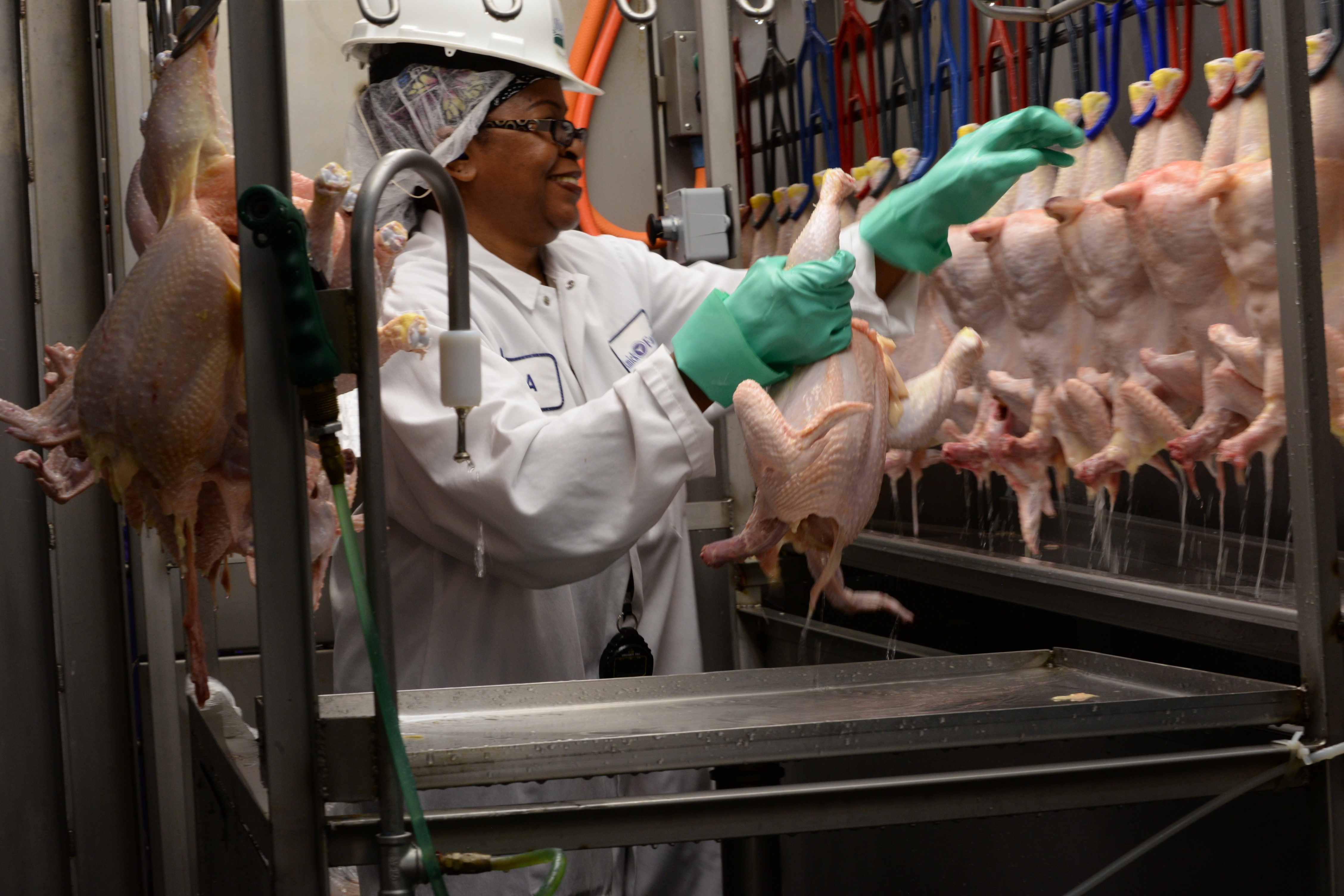 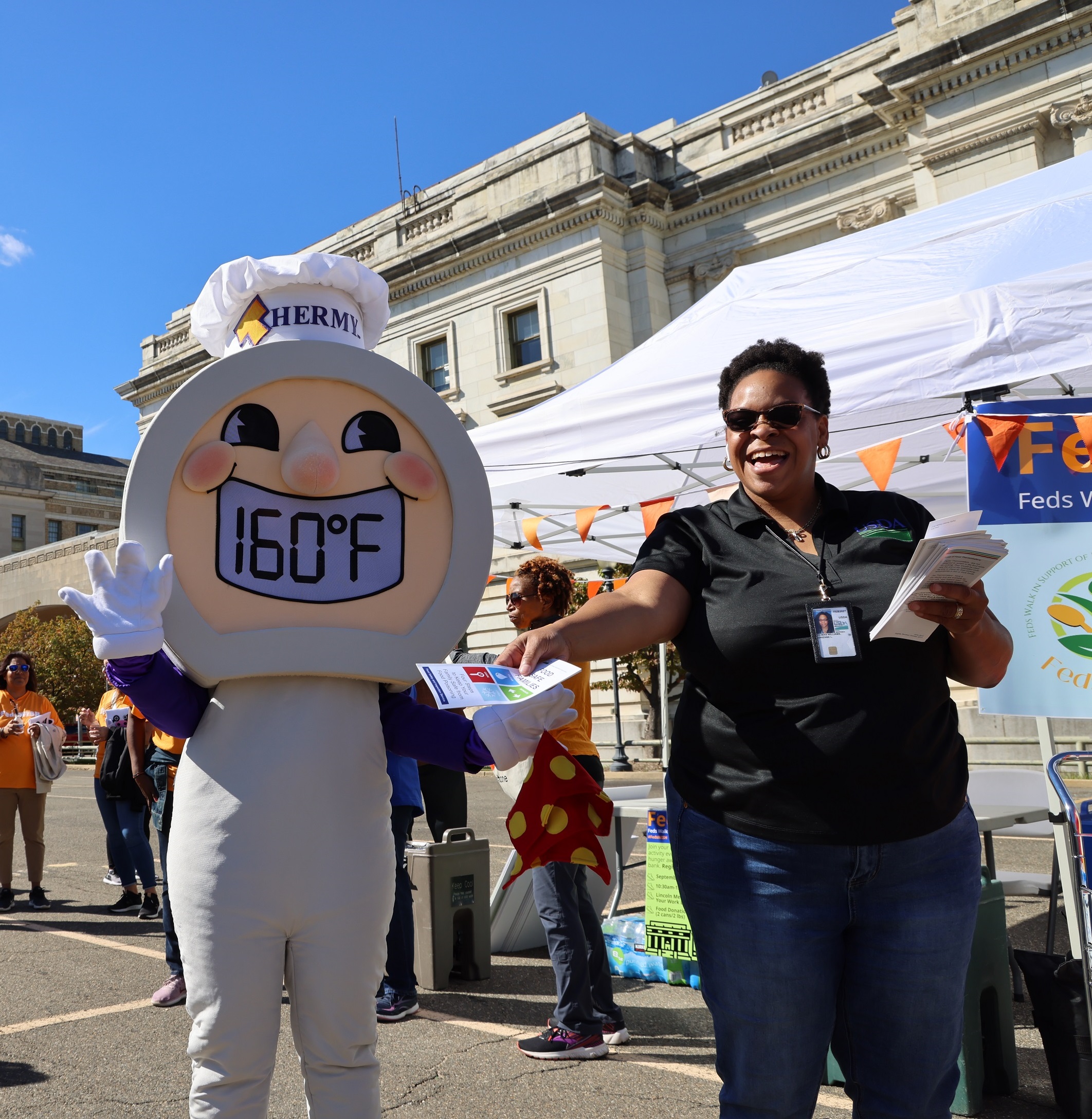 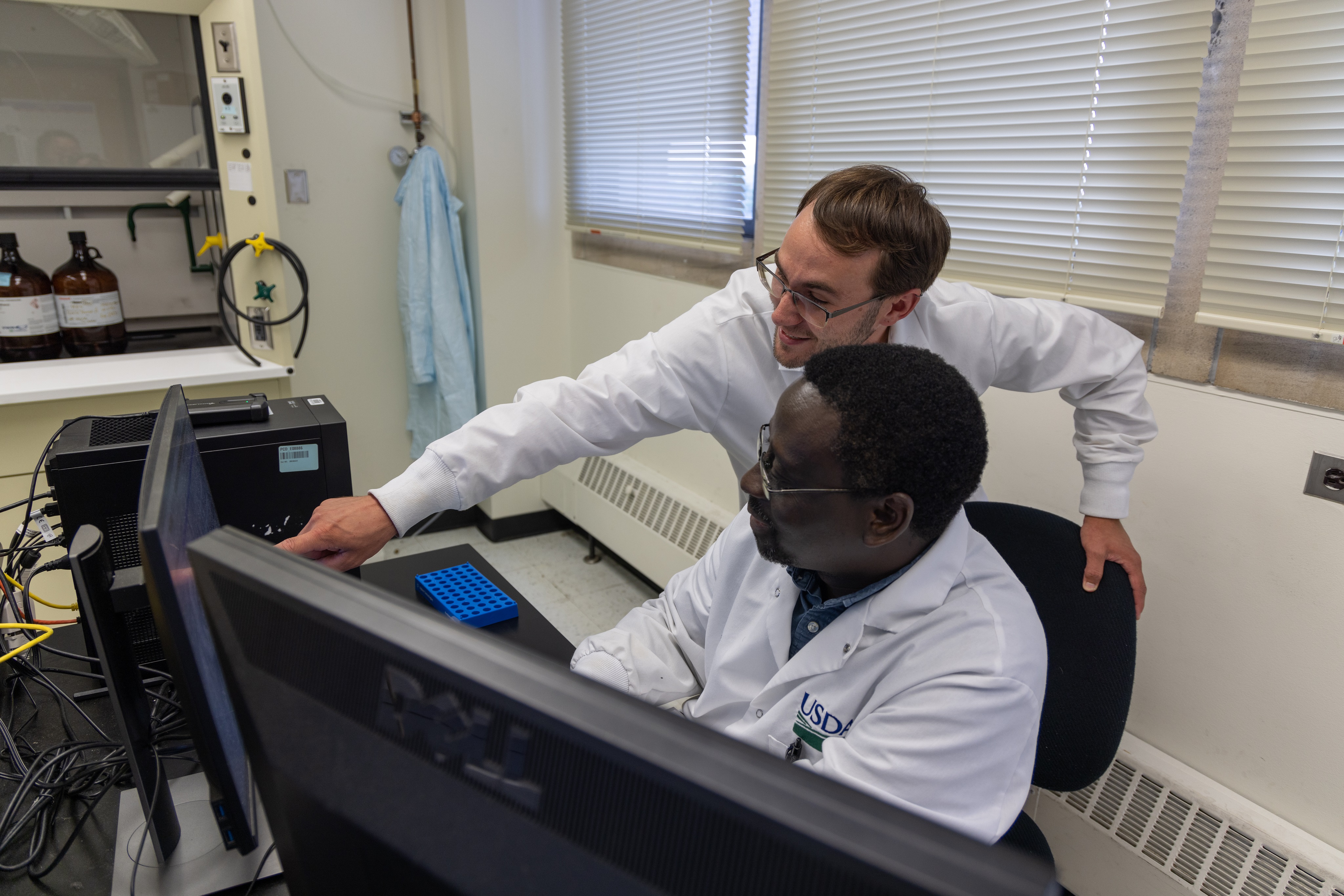 Photo 1 (left): USDA FSIS Inspector in protective gear performs inspection tasks at a poultry slaughter plant. Photo 2 (center): USDA FSIS staff hand out food safety brochures at USDA’s Farmers Market alongside Thermy the Food Thermometer mascot.  Photo 3 (right): USDA FSIS food safety personnel evaluate data from laboratory test results to ensure food safety. Mission StatementThe Food Safety and Inspection Service (FSIS) is the public health agency in the U.S. Department of Agriculture (USDA) responsible for protecting the public’s health by ensuring the safety of the Nation’s commercial supply of meat, poultry, and egg products. FSIS ensures food safety through the authorities of the Federal Meat Inspection Act, the Poultry Products Inspection Act, and the Egg Products Inspection Act, as well as humane animal handling through the Humane Methods of Slaughter Act.Nature and Structure of ProgramsFSIS laboratories use the latest methods to test for chemical, microbiological, and physical contaminants in meat, poultry, and egg products. Sampling data generated by FSIS laboratories supports regulatory enforcement, policy development, foodborne outbreak response, and scientific partnerships with Federal Agencies, universities, and industry. FSIS-generated data can be found on our website: https://www.fsis.usda.gov/science-data.FSIS reviews new technologies that establishments employ to ensure that their use is consistent with Agency regulations and will not adversely affect product safety, inspection procedures, or the safety of FSIS inspectors.  In addition, the Agency leverages various strategies and technologies to conduct educational outreach to consumers (see section 7.3).Activities in FY 2022Facilitating the Application of New Food Safety Technologies to Food ProductionDuring FY 2022, FSIS evaluated 50 new technologies designed to enhance food safety, including new commercial pathogen control interventions, process innovations, and the use of new ingredients. FSIS posts brief summaries of the technologies in the FSIS New Technology Table to increase public and industry awareness of available new technologies (https://www.fsis.usda.gov/inspection/compliance-guidance/new-technology/new-technology-information-table ).Guidance for Industry on Safe Food Production  The Agency released 11 guidance documents, including:HACCP Model for Raw Intact Wild-caught Catfish ProductsHACCP Model for Raw Intact Farm-raised Catfish ProductsHACCP Model for Raw Non-Intact Egg ProductsHACCP Model for Fully Cooked-Not Shelf Stable Roast BeefHACCP Model for Raw Intact BeefHACCP Model for Raw, Non-Intact TurkeyLabel Application GuidanceFSIS Guideline for Importing Meat, Poultry, and Egg Products into the United StatesFSIS Cooking Guideline for Meat and Poultry Products (Revised Appendix A)FSIS Stabilization Guideline for Meat and Poultry Products (Revised Appendix B) Additional information on guidance documents can be found on the FSIS Guidelines webpage.Educating Consumers and Other Stakeholders on Science-Based Food SafetyConsumer Engagement:  FSIS continued its annual consumer research efforts to gain an in-depth understanding of food safety behaviors by evaluating consumers who were cooking hamburger and bratwurst in a test kitchen. The observational study, released on January 23, 2022, explored the impact of including food safety instructions as part of recipes to positively influence participants’ food safety practices.  Food safety information was formatted using the Partnership for Food Safety Education’s Safe Recipe Style Guide. We also included instructions for the following:Washing hands at the beginning of cooking and after touching uncooked ground beef. Using a food thermometer to check for doneness, to ensure that the product was safe to eat. Cleaning and sanitizing surfaces and utensils after touching uncooked ground beef. Our research shows that people skip basic food safety practices like handwashing and using a food thermometer. A few key insights include:56% of participants didn’t attempt to wash their hands during meal preparation. This is a major drop in handwashing attempts based on the results from research conducted in prior years.  In 2020, this figure was 71%, and in 2019 it was 74%.In addition to reduced handwashing, roughly 95% of participants failed to wash their hands properly. The most common reason in our study for unsuccessful handwashing was failing to rub hands with soap for at least 20 seconds, followed by not wetting hands with water as a first step. Among participants using a thermometer, most participants failed to insert the thermometer in the proper location when checking the temperature of the hamburgers and bratwurst.The results offer unique insights into consumer behavior. The data gleaned from the research is being incorporated into consumer food safety messages to educate consumers and reduce foodborne illness.Agency Communications: In FY 2022, FSIS implemented 10 updates and deployments to improve the user experience for its public website. The updates focused on enhancing usability by restructuring key search results, boosting access to Spanish language content on the website, and introducing administrative tools behind the scenes to reduce duplicate files and promote version control. In addition to these improvements to the FSIS public website, the agency also developed best practices for formulating links in agency publications and communications. These best practices ensure that Agency materials are 508 compliant and provide better accessibility and usability across different communications channels.Social Media and Outreach: During FY 2022, FSIS used a variety of social media platforms—Twitter (English and Spanish), Facebook, LinkedIn, and Instagram—to broaden engagement with key stakeholders and amplify Agency messaging on food recalls, foodborne illness, and safe food handling practices. In FY 2022, FSIS’ LinkedIn presence more than tripled while its overall engagement rate grew across platforms by 25% compared to the previous year, indicating a strong and growing interest in Agency messaging. The FSIS Twitter account is the largest of all USDA Twitter accounts, with more than 1 million followers. While Foodsafety.gov is a collaborative effort with the Centers for Disease Control and Prevention (CDC) and the Food and Drug Administration (FDA), FSIS manages the FoodSafety.gov Facebook account. The account’s audience continues to grow each year. The three agencies also collaborate on content for the USDA FoodKeeper application, which remains a relevant, useful, and effective way to educate consumers about proper food storage and its relationship to safe food handling. Currently, the App offers storage and food safety guidance on more than 650 foods and beverages as well as information on recalls and food waste. The App received more than 56,000 downloads this fiscal year, which brought its cumulative download total to 393,000 since its launch in April 2015. Analytical Method Updates in FSIS Laboratories The FSIS Field Service Laboratories support the mission of the Agency to protect public health by performing analyses of samples collected from meat, poultry, and egg products. In 2022, the FSIS laboratory system completed six comprehensive, in-house method updates: four microbiology methods and two chemistry methods. More information on these methodologies can be found on our website:  Microbiology methods: https://www.fsis.usda.gov/news-events/publications/microbiology-laboratory-guidebook Chemistry methods: https://www.fsis.usda.gov/news-events/publications/chemistry-laboratory-guidebookMicrobiology MethodsEnumeration (i.e., quantification) of Salmonella in raw poultry rinsates. This enumeration protocol was included in the revised Salmonella MLG Chapter 4.12: “Isolation and Identification of Salmonella from Meat, Poultry, Pasteurized Egg, and Siluriformes (Fish) Products and Carcass and Environmental Sponges”A new Campylobacter enrichment broth was added to the revised Campylobacter MLG Chapter 41.07. This new enrichment broth has reduced sample analysis time and time-to-result.  “Isolating and Identifying Campylobacter jejuni/coli/lari from Poultry Rinsate, Sponge and Raw Product Samples”The FSIS canned foods method MLG Chapter 10.01 was fully updated and revised to make the procedure easier to follow: “Examination of Canned and Aseptically Processed, Hermetically Sealed Meat and Poultry Products”A new National Antimicrobial Resistance Monitoring System (NARMS) MLG Chapter 31.00 detailing the FSIS NARMS testing procedures was published: “Isolating Bacteria from Food Animals for Antimicrobial Resistance Surveillance” Chemistry MethodsAn updated multi-residue method was published to use generic tissue blanks instead of tissue-matched controls, reducing costs and time to result for samples. CLG-MRM3: “Screening and Confirmation of Animal Drug Residues by UHPLC-MS-MS”An updated pesticides method was published to eliminate a dry ice grinding step, which removed a potential worker hazard, saved dry ice costs, and reduced the time to result for pesticide samples. CLG-PST5: “Screening for Pesticides by LC/MS/MS and GC/MS/MS”Maintaining and Updating Cooperative Research and Development Agreements Material Transfer AgreementsFSIS receives requests from government agencies, academia, and private entities for bacterial isolates recovered from meat, poultry, and egg products and the environment in which these products were produced. Isolates requested are typically used for research and/or method development purposes. FSIS shares isolates under material transfer agreements (MTA). In 2022, FSIS completed 12 MTAs, where five were completed with academic partners, four were completed with federal partners, and three were completed with industry groups. Research Priorities FSIS identifies research gaps and updates its research needs list annually. The Agency communicates these research needs to our partners and stakeholders during meetings with Agency leadership, through seminars at universities and scientific conferences, and postings on the FSIS website. More information and a complete list of current FSIS Research Priorities and Studies is available at: https://www.fsis.usda.gov/science-data/research-priorities .In FY 2022, FSIS added one new priority, three new research studies associated with existing priorities, and identified one new data gap and two needed laboratory methods. The new priority is to develop bioinformatic methods for identifying epidemiologically meaningful patterns in whole genome sequencing data. One research study is focused on whether Salmonella increases in poultry along the supply chain after product leaves the establishment and prior to reaching customers. This would include enumerating Salmonella at the point of shipment and at retail to determine if levels have changed. The second research study is to understand what factors influence whether consumers follow specific food handling practices such as handwashing and thermometer use. The third study is to understand what consumers pay attention to on labels on food packaging, and what modifications could be made to the labels to improve consumer education into safe food handling practices. FSIS has a data gap relating to our knowledge of the best ways to reduce illness associated with Salmonella in chicken and turkey.  Risk assessments are underway to fill this data gap. FSIS proposed two new laboratory methods: (1) An improved sampling method for turkey carcasses; and (2) Using MALDI mass spectrometry for identifying serotypes of Salmonella. Filling these data gaps and research needs will allow FSIS to update our laboratory procedures, develop new guidance documents for industry, and provide additional educational materials to consumers.During FY 2022, the research priorities, data gaps, laboratory methods and research studies website pages were accessed on more than 5,800 occasions. Approximately 58% of page views were by new visitors, with approximately 76% of visitors referred by search engines or partner agency websites.National Agricultural Statistics Service (NASS) Mission Statement“The National Agricultural Statistics Service provides timely, accurate, and useful statistics in service to U.S. agriculture.”  The statistics NASS compiles are used by agricultural producers and businesses to ensure an orderly flow of goods and services among agriculture’s production, processing, and marketing sectors.  Reliable, timely, and detailed crop and livestock statistics help to maintain a stable economic climate and minimize the uncertainties and risks associated with the production, marketing, and distribution of commodities.NASS data are also vital to policymakers, researchers, and scientists in the agriculture community who depend on reliable and unbiased facts.  The Census of Agriculture, conducted every 5 years, provides comprehensive, county-level data about agricultural communities across the United States.  NASS statistical data are essential to both the public and the private sector for making effective policy and for production and marketing decisions.  Nature and Structure of Research ProgramNASS primarily conducts applied research to improve and enhance the agency’s census and survey programs.  Research strives to increase the efficiency, accuracy, and quality of official estimates by improving statistical and survey methodology.NASS’s Research and Development Division is in Washington, DC, and has about 35 permanent Federal researchers working on various statistical, methodological, and geospatial research projects.  Additionally, NASS augments its research capacity by seeking input from academics through contracts or cooperative agreements. NASS does special tabulations of its data in response to requests and makes unpublished data available in Data Labs to other government agencies and university researchers.  Advanced security technology allows such access to data, which is tightly controlled and monitored to ensure all output retains the confidentiality of the farmers’ individual information. Downstream Outcomes  Estimation Enhancements:  NASS used model-based estimation, based on capture-recapture methods, to produce official estimates for the 2012 Census of Agriculture. Since then, NASS has expanded its use of model-based estimation techniques to improve the statistical reliability of published forecasts/estimates and to provide accurate measures of uncertainty. These methods are proving to be especially helpful when producing estimates for hard-to-survey populations, such as farmers market managers and hemp farms, which tend to be smaller, more transient, and more highly dispersed compared to traditional agricultural operations in rural areas of the U.S. Forecasts of yield for corn, soybean, wheat, and cotton yields derived from Bayesian hierarchical models are now being produced for each crop’s largest producing States in parallel with NASS operational survey processes, and the results are provided to the Agricultural Statistics Board for their consideration in producing reports. After the season’s full conclusion, county-level yield estimates for corn and soybeans are generated by integrating MODIS Land Surface Temperature (LST) products through modeling.  Small area models have been developed to improve the county-level estimates of acreage, yield, and production. In FY 2021, models for all 13 nationally reported crops were implemented for the 2020 crop year. Measures of uncertainty were published with the resulting official statistics. Further, the rounding processes have been automated, reducing burden on the field staff who have had that responsibility. A new small area model for county-level cash rental rates was developed based on annual data collection and implemented in FY 2021. Measures of uncertainties were published with the resulting official statistics. In FY 2022, a new small area spatial model for state-level cash rental rates was developed and implemented. Both models account for outliers and provide more reliable estimates, especially for areas with small sample sizes. Improved small area models were developed and implemented for the agricultural labor program. The entire modeling process was automated and provides harmonious estimates among nested geographic levels and worker types. NASS has worked collaboratively with outside consultants to develop these models.NASS uses a capture-recapture approach for estimating adjustment weights for Census undercoverage that is present in the Census Mail List (CML), as well as nonresponse and misclassification. The existing Census estimation approach uses June Area Survey data with matching CML records to produce adjusted weights. In FY 2022, a unified estimation approach was developed that uses all available Census and June Area Survey records. This approach allows for the joint estimation of coverage and response adjustment weights and specifies a separate model for estimating weight adjustments for misclassification. Because more records are used for estimation, the new approach provides more precise estimates than the existing method. In addition, the new method can be implemented more easily in a variety of software programs.  Decision Support System (DSS) In collaboration with the University of Florida, NASS developed a Decision Support System (DSS), an application designed for internal use to identify, measure, and monitor the occurrence of climate anomalies and extreme weather events during the growing season. In FY 2022, additional tools and enhancements were implemented to monitor climate anomalies and extreme events in the contiguous states. The DSS updates improved the process to analyze and interpret potential effects of climate and weather anomalies on crop production across different regions and commodities in near-real time, which helps producers make timely and informed decisions.  Effect of Revisions in the 2021 June Area Survey on Data Quality:The COVID-19 pandemic has had a major impact on data collection. In 2020, NASS did not conduct the June Area Survey (JAS), which had always collected data through face-to-face interviews. Given the on-going nature of the pandemic, NASS made the decision to revise survey processes so that it could collect data using telephone interviews (no face-to-face interviews) for the 2021 JAS. Consequently, the JAS process was reviewed, and numerous modifications were made, including a revision of the JAS questionnaire; the creation of a pre-prescreening tool (PPT), which provided maps and administrative and other data useful for identifying the current operator associated with fields in the sample; new data collection procedures; and adoption of a new editing system. These changes contributed to reduced reliance on paper, less need for express shipping, and more interaction with administrative data. The technical innovations were incorporated into the 2022 JAS production processes.In FY 2022, an initial study of the impact these revisions, and in particular the use of telephone interviews, had on data quality was conducted for corn and soybeans. Administrative data from the Farm Service Agency provide producer-reported information on the crops planted to specific land parcels (fields). These data served as the gold standard for comparing the quality of the 2019 and the 2021 JAS reported and imputed data. For the states with the highest production of corn and soybeans, the quality of both the reported and imputed data were higher in 2021 compared to 2019. However, the data from the lower-producing states had decreased quality for both reported and imputed data. For all states, the proportion of fully reported data tended to be lower, and the quality of the imputed data was less than that of the reported data. Therefore, limited face-to-face interviews were conducted during the 2022 JAS Automated Stratification for Construction of Area Frame:NASS uses its area frame both as a stand-alone frame to estimate numbers of farms, land in farms, and a wide variety of commodities, and as a measure of incompleteness for its list surveys–including the quinquennial Census of Agriculture.  To date, new area frames for Oklahoma, Arizona, New Mexico, Georgia, South Dakota, Alabama, North Carolina, Wisconsin, Nebraska, Texas, Missouri, Ohio, and Puerto Rico have been created using a hybrid stratification approach that uses automatic stratification with manual editing. The new frames have more uniform strata than those based on the traditional manual stratification, leading to more precise estimates at no additional cost. Sampling Frames and Webscraping:For most NASS surveys, the sampling frame is the NASS list frame, which is ideally a complete and up-to-date list of all U.S. agricultural operations. However, as is the case with all list frames for complex populations, the NASS list frame is not complete; that is, not all farms are on the list.  This lack of completeness has significant implications for the quality of survey data and the official estimates.   NASS has examined the use of webscraping techniques to identify farms, especially the non-traditional agricultural operations, to measure the undercoverage of the NASS list frame.  NASS has collaborated with the Multi Agency Collaboration Environment (MACE), a cross-agency effort to create data sharing partnerships across the federal government, to harvest open-source information to develop webscraped lists of agricultural operations that are not well covered by the NASS list frame, such as urban farms, operators of farmers markets, and local food producers. NASS has been developing the capacity to conduct web scraping. Two webscraped list frames of hemp farms were created, one by MACE and the other by NASS. In FY 2022, MACE’s list was used to assess undercoverage in the AMS list of licensed industrial hemp growers during the Hemp Acreage and Production Survey, a joint effort between NASS and AMS. The quality of the two webscraped list frames are being compared to each other and the AMS list, with final results expected in FY 2023. As part of the list building process for the 2022 Census Mail List, 686 websites with names and addresses of agricultural operations were scraped in FY 2022. The information pulled from these websites was input into the record linkage list building process. If the websites are still active, they will be re-scraped once each census cycle. As new sites are discovered, they will be added to the webscraping process.   Geospatial Products:  NASS completed its 48-state Cropland Data Layer (CDL) in FY 2022 for the 2021 crop year, making 14 years of national CDLs available. This layer provides information on the crops planted and is useful in land cover, animal habitat, and watershed monitoring; soils utilization analysis; agribusiness planning; addressing biodiversity, crop intensity, and agricultural sustainability concerns; environmental research; and the remote sensing and GIS value-added industry. In FY 2022, NASS collaborated with the USDA Agricultural Research Service (ARS) to modernize the publicly available end-of-year CDL, which is now published on CroplandCROS ( https://croplandcros.scinet.usda.gov) in the USDA cloud. The 48-State Crop Frequency Layers, a CDL derivative, were released in FY 2022 for the 2021 crop season. The Crop Frequency Layers identify crop-specific planting frequencies and are based on land cover information derived from the 2008 through 2021 CDL. Currently, these are produced for corn, soybeans, wheat, and cotton. The Crop Condition and Soil Moisture Application (Crop-CASMA), ( https://cloud.csiss.gmu.edu/Crop-CASMA) continues to provide daily and weekly top and sub soil volumetric and categorical measurements; the measurements have been calibrated to the categorical moisture assessments presented in the weekly NASS Crop Progress and Condition Report. This product facilitates early determination of drought stress and excessive water or inundation. NASS continues to produce national scale coverage from VegScape, which is a geospatial data service offering automated updates of vegetative conditions at daily, weekly, and biweekly intervals.A new derivative Crop Progress and Condition product was introduced, called the Crop Progress and Condition Layer (https://www.nass.usda.gov/Research_and_Science/Crop_Progress_Gridded_Layers/index.php). This gridded geospatial dataset provides fully synthetic representations of confidential, county-level data. These new data are available for corn, soybeans, and cotton. The current archive of these datasets span growing-season weeks for all years from 2015 to present. Geospatial decision-support products were derived and provided for rapid response to assess natural disasters from fire and flooding. Wildfires in Kentucky and Kansas in December 2021 and Texas in March 2022 were assessed for potential crop loss. Midwestern flooding in July/August, followed by Hurricane Fiona over Puerto Rico and Hurricane Ian over Florida in September were assessed for flooding and potential agricultural losses. All disaster assessment analysis were performed within Google Earth Engine. The geospatial data assessment products were derived from satellites with remote sensing capabilities, such as MODIS, Sentinel-1 Synthetic Aperture Radar (SAR), Sentinel-2 optical, PlanetScope, and the NASS Crop Condition and Soil Moisture Analytics (Crop-CASMA) application. Supporting fire information was provided by the National Interagency Fire Center, Puerto Rico validation data from FEMA WAZE Alerts, and hurricane data from the National Oceanic Atmospheric Administration (NOAA) National Hurricane Center. Cropland disaster assessments were shared with the USDA Operations Center Emergency Programs Division and the USDA Office of the Chief Economist to be included in their assessment efforts. The disaster assessment reports, maps, crop inundation raster layers, metadata and a methodology report were posted on the NASS website for public dissemination at  https://www.nass.usda.gov/Research_and_Science/Disaster-Analysis/index.php.  Final reports, excluding in-season crop and pasture hay estimates, were posted on the NASS web site for public use. Data Collection Enhancement for the Census of Agriculture and NASS Surveys:  NASS implemented a new, responsive, web data collection system for the 2017 Census of Agriculture. During FY 2022, NASS continued to enhance and test this online reporting instrument in preparation for the upcoming census of agriculture. The online instrument is more accessible as NASS is capitalizing on responsive web-design technology to enable respondents to provide their data using mobile devices, such as tablets and smart phones. Additionally, the online tool is designed to streamline reporting by providing respondents with the added benefit of a more customized instrument based on the types of crops and livestock their operation produces. And for the first time, NASS will provide online respondents with access to select data that they have previously reported for other NASS survey programs. The COVID-19 pandemic had major impacts on NASS data collection processes. Face-to-face interviews were discontinued, and the call centers staffed with telephone enumerators were closed. NASS quickly revised its data collection approaches, such as providing iPads to telephone enumerators so that they could collect data from their residences. Responses via mail and web tended to increase. In FY 2022, the long-term approach to data collection will be considered. Respondent Portal:   In FY 2022 NASS successfully launched a new Respondent Portal, providing a single point of entry for respondents to complete NASS surveys and quickly access their most requested links.  The portal offers respondents a new eAuthentication login option that provides access for them to complete current surveys, view upcoming surveys, and see their historic responses. In addition, eAuthentication users can now navigate seamlessly to Farmers.gov without needing to re-authenticate.  An online feedback feature has allowed NASS to monitor user feedback and continue improving the site. Using Email and Text Communications in Data Collection:  NASS worked on improving its communication with agricultural producers by incorporating electronic options, such as email and text, to provide survey reminders and notifications with links that will facilitate easier access to NASS adaptively designed web surveys.  The NASS Enterprise Messaging Outreach (NEMO) System, a role-based fully integrated system, was developed to standardize and automate use of text and email services in NASS data collections.  In FY 2022, NEMO was used to send email and text messages to respondents of several surveys and will be used in the upcoming 2022 Census of Agriculture.Use of Video Conferencing in Survey Data Collection:  The pandemic has presented numerous challenges to data collection, including reducing the number of face-to-face interviews to ensure the safety of NASS enumerators and potential respondents. With the types of video conferencing tools and their usage increasing over the past year, NASS leveraged tools to improve the capability to conduct interviews and outreach via video. In FY 2021, NASS conducted a pilot study to evaluate the implementation and impact of using video conferencing for interviewing. The pilot study showed that video conferencing could be a beneficial tool for enumerators to utilize to maintain rapport and a connection with operations during the pandemic and beyond.  In FY 2022, NASS had the capability to track measures to evaluate use of video conferencing as a data collection tool to inform future improvements or changes needed. Although it is anticipated only a small proportion of data collection interviews will be conducted via video, NASS is able to offer this option for producers who prefer it or when needed to help NASS meet its mission to provide timely, accurate, and useful statistics in service to U.S. Agriculture. CAPI Call Scheduler:  In FY 2022, NASS began working to integrate a call scheduler solution with the Computer Assisted Personal Interview (CAPI) application that is used by field enumerators to collect data from survey respondents.  Once deployed, the call scheduler will feature a softphone, case delivery and automatic dialing allowing enumerators to greatly improve efficiency of calling and capacity.Modernization of Data Dissemination:NASS has traditionally provided information to the public by posting on the web, its published reports and aggregated survey data in Quick Stats. To enhance the usability of the information, NASS is developing a new data dissemination process that focuses on a subject area, such as dairy, and offers easy access to and visualization of relevant information. In FY 2021, the database and user interface foundation were completed with the support of a contractor. In FY 2022, the public-facing dairy and economics landing pages were introduced. In FY 2023, the secure dissemination REE CIPSEA cloud pipeline to release reports in real time will be completed, and the economics and field crops landing pages will be completed.Integrating, Modeling and Analysis of Non-Survey with Survey Data into NASS Estimation Processes:  Currently, the NASS Agricultural Statistics Board (ASB) receives estimates and information from multiple sources for some of its programs. These include survey estimates, administrative data, remote sensing estimates, and weather information. The ASB combines this information using expert opinion to produce official estimates. NASS initiated a study to explore the use of all relevant data, including survey, remote sensing, administrative, weather, and precision agriculture data, to produce early season estimates of planted acreage. To support that effort, in FY 2022, NASS continued utilization of a high-performance computing environment in the USDA EDAPT environment and automating the collection and integration of these diverse data. Further progress in automation is planned for FY 2023.  In FY 2022, modeled pre-season forecasts and in-season estimates of acreage planted to corn and soybeans were produced for the twelve states with the largest corn and soybean production, referred to as the speculative states, and provided them to the NASS ASB. As part of the effort to geo-reference farms in the corn and soybean speculative states, farms were added to the NASS list frame, thereby improving its coverage. This was accomplished by adding administrative records from Farm Service Agency (FSA) and by identifying non-FSA farmland using a new geospatial product known as Crop Sequence Boundaries (CSBs).  The CSBs, which are being developed collaboratively with the USDA Economic Research Service, provide agricultural field polygons, including their crop rotation history, for the conterminous U.S. The CSBs serve as a foundation for modeling, improving coverage of the NASS list frame, and facilitating georeferencing of farms. Another geospatial product, the Predictive Cropland Data Layers (PCDLs), was created in March for all states in the conterminous U.S., which is three months earlier than the traditional approach. The PCDLs were used for editing and imputation during the June Area Survey. In FY 2023, modeling research will continue by incorporating survey data into models for the corn and soybean speculative states; farms in all U.S. conterminous states will be georeferenced; automation and standardization of data processes will be enhanced and planning for the integration of these new products and processes into the production process will continue.  Use of Previously Reported Data in NASS Surveys and the Census of Agriculture:With the goal of providing previously reported data (PRD) for the 2022 Census of Agriculture, experiments assessing the potential impacts of the use of PRD were conducted within the 2020 September Agricultural Production Survey and the 2020 September Agricultural Production Survey (APS) and the 2020 Census of Agriculture Content Test; no negative impacts on data quality were identified. Based on feedback collected on the use of PRD after the 2020 Census of Agriculture Content Test and the 2021 Web Only Test, respondents liked having the PRD, thought PRD made the survey easier to complete, and wanted PRD for more questions. During FY 2022, PRD was provided to respondents using the fully automated system for 13 surveys, and feedback led to further development and refinements. NASS will deploy the use of PRD for the 2022 Census of Agriculture.Automated Editing and Imputation:Historically much of the editing and imputation for NASS surveys have been completed manually by field office staff. Based on a recommendation from an external review of NASS’s editing and imputation processes, NASS explored approaches to automating editing and imputation processes while improving data quality. The first phase of the modularized editing and imputation system focuses on developing a generalized working prototype, further developing that prototype into a production-level system in the REE CIPSEA cloud, and testing the system for the Agricultural Production Surveys. In FY 2022, the working prototype was developed, and the process of further developing the prototype into the full production system began. In FY 2023, the first phase will be completed, and the new system will be used in production for at least one of the Agricultural Production Surveys. The remaining surveys will be added in subsequent years. Modernization of Survey Data Analysis:NASS conducts over 100 unique surveys each year, and the data must be reviewed in a short period of time to ensure high data quality. Currently NASS uses the Interactive Data Analysis System (IDAS) which relies on old technology that runs distributed on individual desktops. In FY 2022 NASS completed the initial development of a modern system called the Interactive Data Analysis Review Tool (iDART).  A few surveys have been migrated into iDART and more will be as the functionality is expanded. iDART uses common statistical software that enables the use of the latest statistical methods and graphic tools, integrates with existing systems and metadata, and is fully parameterized to work for all NASS surveys.  This enterprise-worthy system is also adaptable to the cloud, will run in a web browser, and will be fully version controlled. Outreach Activities Data User Input:NASS holds biannual data-users’ meetings to gather input to ensure the agency statistical program is meeting the needs of our user community. The 2022 Spring Data Users’ Meeting was held in Chicago, IL using a hybrid model on April 19, 2022, and the 2022 Fall Data Users’ Meeting was held virtually on November 15, 2022. It featured representatives from NASS as well as other USDA agencies and provided an open forum for data users to ask questions about the entire USDA statistics program. From a customer service perspective, the meeting provided an excellent opportunity for NASS to learn about data users' concerns and desires for improvements or changes to the statistics and economics programs. The virtual attendance option at all meetings allowed for broader participation. Publications Peer-Reviewed Scientific Publications	15 entriesChen, L., Nandram, B. and Cruze, N. B. 2022. Hierarchical Bayesian Model with Inequality Constraints for US County Estimates. Journal of Official Statistics, 38(3): 709–732.  https://doi.org/10.2478/jos-2022-0032Chen, Lu, Nathan B. Cruze, and Linda J. Young. 2022. Model-based Estimates for Farm Labor Quantities. Stats, 5(3): 738-754.  https://doi.org/10.3390/stats5030043.Chen Lu, Luca Sartore, Habtamu Benecha, Valbona Bejleri, and Balgobin Nandram. 2022. Smoothing County-Level Sampling Variances to Improve Small Area Models’ Outputs. Stats, 5(3): 898-915.  https://doi.org/10.3390/stats5030052.Chunyuan Diao; Zijun Yang; Feng Gao; Xiaoyang Zhang; Zhengwei Yang, “Hybrid phenology matching model for robust crop phenological retrieval,” ISPRS Journal of Photogrammetry and Remote Sensing. Volume 181, November 2021, Pages 308-326.  https://doi.org/10.1016/j.isprsjprs.2021.09.011. Gao, Feng, Martha C. Anderson, David M. Johnson, Robert Seffrin, Brian Wardlow, Andy Suyker, Chunyuan Diao, and Dawn M. Browning. 2021. Towards Routine Mapping of Crop Emergence within the Season Using the Harmonized Landsat and Sentinel-2 Dataset. Remote Sensing, 13(24): 5074.  https://doi.org/10.3390/rs13245074.Hyman, Michael, Luca Sartore, and Linda J. Young. 2022. Capture–Recapture Estimation of Characteristics of US Local Food Farms Using a Web-Scraped List Frame. Journal of Survey Statistics and Methodology, 10(4): 979-1004.  https://doi.org/10.1093/jssam/smab008.Johnson, David M., Arthur Rosales, Richard Mueller, Curt Reynolds, Ronald Frantz, Assaf Anyamba, Ed Pak, and Compton Tucker. 2021. USA Crop Yield Estimation with MODIS NDVI: Are Remotely Sensed Models Better than Simple Trend Analyses? Remote Sensing, 13(21): 4227.    https://doi.org/10.3390/rs13214227.Loveland, T.R., M.C. Anderson, J.L. Huntington, J.R. Irons, D.M. Johnson, L.E.P. Rocchio, C.E. Woodcock, and M.A. Wulder. 2022. Seeing Our Planet Anew: Fifty Years of Landsat. Photogrammetric Engineering and Remote Sensing, 88(7): 429-436.  https://doi.org/10.14358/PERS.88.7.429.Sartore, Luca, Claire G. Boryan, and Patrick Willis. 2022. Developing Entropies of Predictive Cropland Data Layers for Crop Survey Imputation. In IGARSS 2022-2022 IEEE International Geoscience and Remote Sensing Symposium (pp. 1404-1407). IEEE.  https://doi.org/10.1109/IGARSS46834.2022.9884059.Sartore, Luca, Arthur N. Rosales, David M. Johnson, and Clifford H. Spiegelman. 2022. Assessing machine leaning algorithms on crop yield forecasts using functional covariates derived from remotely sensed data. Computers and Electronics in Agriculture, 194: 106704.  https://doi.org/10.1016/j.compag.2022.106704.Shen, Yu, Xiaoyang Zhang, and Zhengwei Yang. 2022. Mapping corn and soybean phenometrics at field scales over the United States Corn Belt by fusing time series of Landsat 8 and Sentinel-2 data with VIIRS data. ISPRS Journal of Photogrammetry and Remote Sensing, 86: 55-69, ISSN 0924-2716.  https://doi.org/10.1016/j.isprsjprs.2022.01.023.Young Linda J. and Lu Chen. 2022. Using Small Area Estimation to Produce Official Statistics. Stats, 5(3): 881-897.  https://doi.org/10.3390/stats5030051.Young, Linda J. and Michael Jacobsen. 2021. Capture-recapture sampling and estimation based on two list frames: A national farmers’ market study. Journal of Agricultural, Biological and Environmental Statistics.  https://doi.org/10.1007/s13253-021-00476-w.Zhang, Chen, Liping Di, Pengyu Hao, Zhengwei Yang, Li Lin, Haoteng Zhao, and Liying Guo. 2021. Rapid In-season Mapping of Corn and Soybeans Using Machine-learned Trusted Pixels from Cropland Data Layer. International Journal of Applied Earth Observation and Geoinformation, 102: 102374.  https://doi.org/10.1016/j.jag.2021.102374. Zhang, Chen, Zhengwei Yang, Haoteng Zhao, Ziheng Sun, Liping Di, Rajat Bindlish, Pang-Wei Liu, Andreas Colliander, Rick Mueller, Wade Crow, Rolf H. Reichle, John Bolten, and Simon H. Yueh. 2022. Crop-CASMA: A web geoprocessing and map service based architecture and implementation for serving soil moisture and crop vegetation condition data over U.S. Cropland. International Journal of Applied Earth Observation and Geoinformation, 112: 102902, ISSN 1569-8432.   https://doi.org/10.1016/j.jag.2022.102902. Book Chapters 1 entryYoung, L. J., Rodhouse, J. B., Terner, Z., Corral, G. (In Press) “Chapter 35: Adopting Previously Reported Data into the 2022 US Census of Agriculture: Lessons Learned from the 2020 US Agricultural Production Survey”, in Snijkers, G., Bavdaz, M., Bender, S., Jones, J., MacFeely, S., Sakshaug, J., Thompson, J., and van Delden A. (eds.) Advances in Business Statistics, Methods and Data Collection. Wiley. Scientific Meeting Proceedings	5 entriesAbernethy, J., Sartore, L., Hunt, K., Boryan, C. (2022) A Computationally Efficient Model for Large Scale Crop Type Forecasting. In the proceeding of the Joint Statistical Meetings.Benecha, H., Sartore, L., Yoon, G., Craig, B.A., Abreu, D.A., Young, L.J. (2022) Extending the Dual-System Estimation for the Census of Agriculture. In the proceeding of the Joint Statistical Meetings.Lipke, M., Miller, D., Agnihotri, V., Brown, K., and Wagner, V. 2022. Growing a Modern Edit and Imputation System. In the proceedings of the United Nations Economic Commission for Europe Workshop on Statistical Data Editing.Murphy, T., Rosales, A., Sartore, L., Abreu, D.A. (2022) Automatic Imputation for an Area Survey. In the proceeding of the Joint Statistical Meetings.Sartore, L., Benecha, H., Bejleri, V., Chen, L. (2022) Uncertainty Assessment of Finite-population Medians Under Complex Capture-Recapture Sampling Designs. In the proceeding of the Joint Statistical Meetings.  Research Reports Published 2 entries  Nandram, Balgobin, Nathan B. Cruze, Andreea L. Erciulescu and Lu Chen. 2022. Bayesian Small Area Models under Inequality Constraints with Benchmarking and Double Shrinkage. Research Report RDD-22-02, National Agricultural Statistics Service, USDA. Available at:  https://www.nass.usda.gov/Education_and_Outreach/Reports,_Presentations_and_Conferences/reports/ResearchReport_constraintmodel.pdf . Access date: July 2022.Young, Linda J. and Barbara R. Rater. 2022. The farm producer survey: Unit and item nonresponse. USDA NASS Research Report RDD-22-01.  Software Published 2 entries  Zhe, Li. 2022. Crop Growth, Drought Monitoring and Assessment System (CGDMAS) V1.0. In Google Earth Engine.Zhe, Li. 2022. Wildfire Monitoring and Crop Impact Assessment System (WMCIAS) V1.0. In Google Earth Engine.National Institute of Food and Agriculture (NIFA) Mission and Vision StatementsNIFA’s mission is to “invest in and advance agricultural research, education, and extension to solve societal challenges.” NIFA approaches its mission with the following vision, to “Catalyze transformative discoveries, education, and engagement to address agricultural challenges.” Nature and Structure of Research ProgramNIFA's two key mechanisms for accomplishing its mission are:Federal assistance - NIFA provides capacity grants to land-grant universities and competitive grant funding to eligible universities and organizationsNational program leadership - NIFA helps states identify and meet research, extension, and education priorities in areas of public concern that affect agricultural producers, small business owners, youth and families, communities and others. NIFA has working partnerships with many institutions, associations and members of the research and extension communities. Our key partners are Land-grant Universities, other U.S. non-land-grant universities, non-profit organizations, and small businesses. NIFA also offers funding opportunities to support research, education, and extension that benefit minority-serving institutions. Partnerships among land-grant and non-land-grant institutions and organizations strengthen program developments and resources. These have resulted in culturally appropriate innovative research, education, and extension, nutrition and health-enhancing programs. NIFA partners with other federal agencies within and beyond USDA, non-profit associations, professional societies, commodity groups and grower associations; multistate research committees, private industry, citizen groups, foundations, regional centers, the military, taskforces, and other groups.NIFA provides funding through the Agriculture and Food Research Initiative (AFRI) to support research, education and extension activities in the six Farm Bill priority areas: plant health and production and plant products; animal health and production and animal products; food safety, nutrition, and health; bioenergy, natural resources, and environment; agriculture systems and technology; and agriculture economics and rural communities. The advanced research and educational technologies that NIFA supports empower people and communities to solve problems and improve their lives.Among the programs NIFA leads, many are currently focusing efforts on the following societal challenges through pursuing USDA’s Strategic Goals: containing the COVID-19 pandemic; ensuring justice and equity; ensuring food and nutrition security; rebuilding the rural economy; and addressing the impacts of climate change. Primary areas of focus reflected through technology transfer are:Advance our ability to provide global food security through increased productivity and profitability in American agriculture.Create a resilient and sustainable agricultural system responsive to environmental, economic, and societal needs as climate change is addressed.Catalyze value-added innovations in agriculture.Ensure the availability of affordable, nutritious, and safe food and increase the public’s knowledge of and trust in their food supply and nutritional needs.Implement an innovation strategy that aligns and synchronizes public- and private-sector research.NIFA accomplishes these goals not only through their research and higher education programs, but also through utilizing an extensive network of Extension offices in each county throughout the nation and U.S. territories. Extension educators respond to public inquiries and conduct workshops and other educational events. Moreover, with support from more than 500,000 volunteers, 4-H - USDA's 120-year-old youth development program administered through NIFA and Cooperative Extension, serves more than 6 million young people every year and teaches life skills through hands-on learning, leadership and positive youth development.  Current Technology Transfer Goals, Objectives, and Measures of Success (Metrics)Applicants or recipients of NIFA grants that support basic research and integrated projects are encouraged to explore potential commercialization through the USDA and other federal participating agencies Small Business Innovation Research (SBIR) and Small Business Technology Transfer (STTR) programs. Small business owners or other grant recipients are encouraged to use NIFA-funded foundational research programs to enhance innovation and competitiveness in their commercial operations.Many universities funded by NIFA have a technology transfer office to promote, support and improve translation of research derived discoveries from academic and nonprofit institutions. They often manage and license innovations derived from research at their universities, including research funded by NIFA, to organizations including for-profit business and commercial enterprises and are a good source to link small businesses with university faculty. Moreover, the state Cooperative Extension System offices are an informal educational network. Extension provides practical, and research-based information to agricultural producers, small business owners, youth, consumers, and others in rural areas and communities of all sizes. Strengthening Current Activities and New InitiativesNIFA administers the Small Business Innovation Research (SBIR) and Small Business Technology Transfer (STTR) program for USDA. In FY 2022 NIFA promoted SBIR funding opportunities to USDA intramural research Cooperative Research and Development Agreement (CRADA) partners through a collaboration between NIFA’s SBIR program and the Agricultural Research Service (ARS) Office of Technology Transfer (OTT).Through this collaboration with ARS, NIFA informs potential SBIR applicants of partnership possibilities and benefits of working with ARS scientists. If ARS and a small business identify an opportunity to partner together, the small business would submit an SBIR application and would address this partnership. The partnership is generally developed under a CRADA or through a licensing agreement between ARS and the small business. NIFA in turn uses the knowledge of an ARS CRADA or license as a tiebreaker in the application selection process. Some of the benefits a small business can employ when partnering with ARS is joint intellectual property potential. ARS files patent applications for CRADA partners and charges the partner only for filing fees and patent application fees. The patent prosecution completed by registered USDA patent agents is provided free of charge saving small businesses substantial costs. In FY2022, USDA SBIR awarded 10 CRADA proposals across the program’s 10 topic areas.In FY2022, NIFA initiated its first Small Business Technology Transfer Research (STTR) grant program with awards given in FY2023. STTR differs from SBIR in that technology transfer from a non-profit (such as a university) is required by the small business and up to 60% effort of the award can be used for subcontracts. Applicants to the ten Topic Areas listed for SBIR are also eligible to receive STTR awards if the effort criteria are met.  Since this is the initiation of this program, the SBIR/STTR team will monitor and track the number of applications that apply for STTR funds and determine how these awards augment the scope of innovations and technology transfer opportunities across Topic Areas relative to SBIR each year going forward. Since FY2018, NIFA’s AFRI Sustainable Agricultural Systems (SAS) Program has encouraged partnerships in research and implementation through research, extension, and education integration to help transform the U.S. food and agricultural systems. During the first three years of the program, 32 Coordinated Agriculture Projects (CAPs) were awarded $315.5 M over 5 years to promote the sustainable supply of abundant, affordable, safe, nutritious, and accessible food and other agricultural products, while enhancing economic opportunities and improving the long-term health and well-being of all Americans. A significant objective of the program is to facilitate translation of foundational research into applied research and product development that provides impact and adoption of technology solutions. In FY2021, AFRI SAS added fifteen additional projects to the previous seventeen CAPs that incorporate collaborations with organizations involved in adoption, technology implementation, and or commercialization. These projects address challenges that are substantially positioned for rapid transfer of technology, knowledge and data, and include projects that are developing value chain diversity through transition to on farm resilient agronomic intensification, expanding domestic aquaculture through enabling sustainable US aquaculture and food systems, developing new adoptable techno-economically viable cultivated-meat systems and educational platforms for training future professionals, and another focused on the development and transfer of climate resilient water tools and techniques to improve decision making for growers and water managers. Response to Presidential Memorandum on Accelerating Technology Transfer and Commercialization of Federal Research in Support of High-Growth Business USDA 27: New Metrics (beginning FY 2014) on NIFA outcomes:Efforts to develop procedures for requesting information from NIFA awardees continue. A survey of past SBIR Phase II winners from 1994 through 2015 was conducted in 2018. Analysis of responses for the survey was completed in FY2022 by the University of Nebraska-Lincoln Methodology and Evaluation Research Core (MERC). The survey collected information relevant to Technology Transfer on 1) number of new jobs created by a small business as the result of receiving SBIR grant funds; 2) increase in sales of technology or services developed by a small business as the result of receiving SBIR grant funds; and 3) sale to other businesses of licenses to technology developed by a small business as the result of receiving SBIR grant funds. The SBIR program received a comprehensive report from UNL MERC for the 2018 survey data based on a 38.5% response rate.  The report summarizes multiple aspects of the small businesses, their commercialization levels of success and any correlations between small businesses characteristics and commercialization success. UNL MERC will manage the administration of the next survey. Data on the patents issued based upon competitive NIFA funding has been collected for FY2022 (Table 1). Patents cover a broad scope of agriculture innovations inclusive of methods, processes, instrumentation, enabling technologies, plant varieties and hybrids, animal therapeutics, and diagnostics.Table 1. Patents Issued in FY2022 based upon Competitive NIFA Funding.USDA 28: Partnerships with ARS and the Animal and Plant Health Inspection Service (APHIS) at USDA on the National Plant Diagnostic Network, and the National Animal Health Laboratory NetworkThere are two recommendations for NIFA in this area to promote commercialization of innovations derived from foundational research.Develop competitive funding opportunities to include ARS scientists in the development of diagnostic assays and validation protocols that are needed to support APHIS regulatory surveillance efforts for foreign and emerging plant and animal diseases. ARS scientists are eligible for competitive grants from AFRI. In FY2022 and FY2023 (and in previous years), the AFRI A1221 (Diseases of Agricultural Animals) program includes a priority on disease prevention and control, including vaccines; reverse vaccinology; and diagnostics (for endemic diseases only). The AFRI A1181 (Agricultural Biosecurity) program supports detection and surveillance of, response to, and recovery from transboundary, emerging, or re-emerging pests and diseases associated with animal production systems and/or transboundary, emerging, re-emerging, and invasive diseases, insects and weeds associated with plant production systems. In FY2022, NIFA partnered with APHIS to support priorities that directly align with APHIS’ American Rescue Plan strategic framework and will support APHIS and its One Health partners’ efforts to identify risks and plan effective interventions to prevent transmission of SARS-CoV-2 at the human-animal interface and to prevent impacts to the food supply.  This opportunity for enhanced funding was available through the AFRI A1221, A1181, and A1261 Interdisciplinary Engagement in Animal Systems programs.Coordinate APHIS regulatory and ARS research efforts with relevant components of the state Cooperative Extension Service to better identify producer needs and the transfer of relevant technologies.For nearly 20 years, NIFA and ARS have conducted stakeholder workshops at least every five years as part of the ARS five-year review of ARS National Programs. In FY2020, ARS conducted a five-year review of the National Program (NP)103 on Animal Health. NIFA participated in this process to ensure that land-grant university faculty were given opportunities to contribute. More than 500 stakeholders provided comments. In FY2021, ARS conducted a five-year review of the ARS NP101 Food Animal Production program. ARS used an online survey and NIFA ensured that faculty at land-grant universities had opportunities to participate. Over 570 stakeholders provided responses to this survey, leading to the development and implementation of FY2022-2027 Action Plan and initiation of new projects in FY2023. In addition, in January 2021, ARS and NIFA administrators co-led several webinars to collect stakeholder input. NIFA will use the results from these coordinated activities with ARS to inform priorities for future NIFA competitive grant programs, including programs that will address producer needs and programs that support Extension activities to transfer knowledge and technology developed from research projects to producers. With specific regard to aquatic animals, in 2018, ARS conducted listening sessions to inform the development of the 2020-2024 National Program Action Plan for NP106 Aquaculture. Likewise, in 2020, ARS, NIFA and 8 other USDA agencies conducted seven coordinated “Deep-Dive” listening sessions with aquaculture stakeholders around the U.S., culminating in the publication of a white-paper titled: “Aquaculture is Agriculture: USDA’s Role in Supporting Farmers of Fish, Shellfish, and Aquatic Plants”. Lastly, USDA and NOAA and other federal agencies coordinate interagency aquaculture activities through the NSTC Subcommittee on Aquaculture (SCA) and its Task Forces. In February 2022 the Subcommittee published the National Strategic Plan for Aquaculture Research and the Strategic Plan to Enhance Regulatory Efficiency in Aquaculture and is currently incorporating Federal Agency comments into a draft Economic Development thru Aquaculture strategic plan.  This plan will be posted for stakeholder comments by the end of 2022.  Through the SCA, USDA leads a special project to solicit Federal input on the National Aquaculture Health Plan and Standards. Another example of a coordination is with the National Plant Protection Laboratory Accreditation Program (NPPLAP) which evaluates laboratories that use molecular diagnostics to support APHIS PPQ programs to ensure their capability to make accurate diagnostic determinations for regulatory purposes. The NPPLAP ensures diagnostic capacity for PPQ and establishes a state of readiness to support PPQ emergency programs. To ensure lab capability, NPPLAP accredits USDA regulatory labs, laboratories within the National Plant Diagnostic Network (NPDN), and state agricultural department laboratories to validate proficiency throughout dispersed laboratory network. Additional partnerships include the NPDN and the National Clean Plant Network (NCPN). The NCPN operates under the auspices of three USDA agencies: APHIS, ARS, and NIFA. Downstream OutcomesThe following summaries reflect recent technology transfer examples attributed to translation of research and advancement of science.The NIFA AFRI SAS-funded IPREFER (Integrated Pennycress Research Enabling Farm and Energy Resilience) coordinated agricultural project (CAP) led by Western Illinois U, CoverCress Inc., U Southern Illinois and U Minnesota is a trans-disciplinary and integrated approach supporting the development of an alternative cropping systems to enable agricultural sustainable systems.  The crop development and technology was based on research originating at the USDA-ARS Peoria lab. CoverCress is on the cusp of commercialization of a gene edited oilseed winter cover crop, golden pennycress (Thlaspi arvense L.), which can be processed into sustainable aviation fuel, renewable diesel and livestock feed. It will become part of the corn soybean crop rotation portfolio. Controlling interest in Covercress was acquired by the multinational Ag company Bayer, and retains agreements with Bunge and Chevron https://www.farmweeknow.com/profitability/covercress-bunge-unveil-farm-to-fuel-venture/article_53bbc394-c571-11ec-af89-4bcfa590629d.html . Approximately 8,000 acres of golden pennycress were planted during FY2022.The NIFA funded SBAR (Sustainable Bioeconomy for Arid Regions) CAP is led by the University of Arizona, USDA-ARS, New Mexico State University, and Bridgestone Americas. The effort will commercialize the desert shrub guayule (Parthenium argentatum A Gray) to produce natural rubber, resin, and biomass. The original genetic material is from the USDA ARS National Plant Germplasm System. USDA-ARS Western Regional Research Center in Albany California is leading efforts to improve natural rubber (a critical ag commodity) yield and quality in guayule and the U.S. Arid-Land Agricultural Research Center Maricopa, AZ is contributing to agronomic and physiology research.   Bridgestone Americas has committed to building a commercial natural rubber production facility based on the SBAR project by 2030 and recently announced an additional $42 M investment. The University of Arizona and Bridgestone, along with Tribal partners and others recently won a $35 M Partnerships for Climate Smart Commodities award to accelerate commercialization, https://www.usda.gov/climate-solutions/climate-smart-commodities/projects. Guayule is now widely seen as an “opportunity crop” in the drought-ridden Southwest.Led by the University of Florida, the Southern Partnership for Advanced Renewables from Carinata (SPARC) CAP funded by NIFA is working with academic and private sector organizations to commercialize a cool season crop in the Southeastern United States. Brassica carinata (Ethiopian mustard), a nonfood oilseed is a dedicated feedstock for sustainable aviation fuel, renewable diesel and other bioproducts. During FY2022, a commercial partner, Nuseed, entered into a long-term strategic offtake and market development agreement with BP Products North America Inc. to purchase Nuseed Carinata oil that it plans to process or sell into growing markets for the production of sustainable biofuels. In the southeastern United States carinata can be produced as a cool season crop covering millions of acres of winter fallow land. The meal from carinata seed can provide a high-protein feed source for livestock. SPARC has a twofold mission of removing physical, environmental, economic and social constraints of regional carinata production as a renewable fuel, bioproducts and coproducts feedstock and ensuring stable markets for jet fuel and bioproducts through demonstration of enhanced value across the supply chain. Carinata is the first new feedstock in almost a decade to receive a U.S. EPA pathway under the Renewable Fuel Standard program.ExoPolymer is focused on next-generation, high-performance, sustainable ingredients for the personal care, food, and healthcare markets. Existing natural diversity as well as modern biotechnology and fermentation are used to identify and produce a portfolio of completely novel and highly upgraded biopolymer products, expanding markets for America’s farmers. Funding support from the Illinois Corn Marketing Board, the National Corn Growers Association, the U.S. Department of Agriculture SBIR funding, and from select private and institutional investors allowed ExoPolymer to rapidly bring first products to their current advanced stage of commercial readiness. ExoPolymer has had several major successes during the first year of the Phase II project through a strategic partnership with CP Kelco based onsignificant progress with a novel product for skincare, EXO1. CP Kelco’s expertise in scale-up, marketing, and distribution will allow streamlined commercialization of EXO1 and will facilitate other opportunities for ExoPolymer’s technology in the materials and food market segments. Customer voices indicate market interest for these products, particularly in food. Other successes include strain improvements, implementation of in-house fermentation capabilities, development of up- and downstream processes for the purification of EXO1, scale up with CP Kelco, and demonstrated efficacy of products in personal care formulations.NovolBio, recipient of USDA SBIR funding, is on the verge of revolutionizing the eyeglass lens industry with the world's first sustainable prescription eyeglass lenses and zero-waste production platform. Made from plant-based materials to replace petroleum, Bioglass and its precision molding process dramatically reduces fossil fuel consumption by up to 80% and eliminates plastic waste, creating the first circular economy for eyewear. Eyeglass manufacturers consume millions of barrels of fossil fuels to create oversized plastic "pucks," then grind and shape the puck into a prescription lens. As a result, they produce hundreds of thousands of metric tons of plastic waste each year that goes into landfills, damaging the environment while raising the production costs - costs that are passed along to the consumer. The amount of waste per lens becomes even more eye-opening when considering the billions of lenses that are produced every year. NovolBio is providing a bio-based alternative as a solution to these problems.The Intellisense Systems LLC, a leading provider of integrated environmental sensing solutions, is developing a novel Fire Weather Observation Sensor (FWOS) system to facilitate detection and management of wildfires on forest lands through USDA SBIR funding. As a stand-alone unattended field deployable sensor, the FWOS technology remotely measures data related to fire weather and transmits the data via satellite or cellular communications from anywhere in the globe. FWOS has successfully integrated and combined new sensing capabilities to the proven Micro Weather Station (MWS) platform, including fuel moisture, solar radiation, particulate monitoring, and thermal imaging. The technology can be placed throughout the forests and areas prone to wildfire outbreak. With the effects of climate change on forest fire severity, FWOS supports fire departments to anticipate fire weather conditions and improve awareness in remote and densely forested regions. Intellisense Systems LLC aims to improve wildfire management in the Western US, which has experienced a number of wildfires that have displaced millions of residents, burned more than 6 million acres in 2020, and destroyed approximately 10,000 structures. Intellisense Systems, through its FWOS technology aims to provide advanced solutions that ensure the safety and protection of people and property, especially the front-line firefighters. Ultimately, FWOS helps maintain healthy and productive forest ecosystems through providing new information to fire service personnel for understanding wildfire events. Sustainable aviation fuel is considered key to reducing the global aviation industry’s carbon footprint. In Hawaii, the largest source of greenhouse gas emission is through long-haul aviation. More than one-third of Hawaii’s total petroleum energy use come from commercial and military aviation fuel. Through its Aloha Carbon Technology, Simonpietri Enterprises LLC is testing a technology to reduce the cost of renewable jet fuel made from woody biomass with USDA SBIR funding. Hawaii (and US in general) has abundance supply of treated, painted, and glued lumber and other organic waste from construction and demolition debris. Often, these materials go straight to the landfills. Simonpietri Enterprise LLC Aloha Carbon Technology diverts these construction and demolition debris from landfills, and coverts them via gasification to fuel. The company has shown positive results that these demolition debris can be converted into advanced biofuels and continues to be technically and commercially feasible. The technology can separate organic waste including contaminated waste wood from mixed-real construction and demolition debris and converts it via gasification to a hydrogen steam of sufficient quality for downstream hydrocarbon fuel refining, which is cost competitive with fossil fuels. The Aloha Carbon Technology presents a highly promising pathway for sustainable and cost-effective alternative aviation fuels. Simonpietri’s project will enhance regional diversity of US sustainable aviation fuel supply and provide additional waste re-use benefits. As much as $20 billion worth of food goes to waste each year in developing countries because it is not dried properly. JUA Technologies received USDA SBIR funding and a $50,000 investment from Elevate Ventures to develop solar-powered crop-drying devices. The grant money will be used to advance a multipurpose solar dryer and a power generator, named “Dehymeleon®” to test “proof of concepts” of its multi-crop drying algorithms that would position it to progress toward designing a product for manufacture and commercialization. Dehymeleon will be marketed to small to mid-sized growers in the United States and in developing countries for grains, oilseeds, fruits, vegetables, and other specialty crops, including producers who grow products to be sold at farmers markets. JUA Technologies also has a CRADA with the USDA ARS Western Regional Research Center in Albany, California, to advance this dryer system especially with specialty crops grown in the U.S. HJ Science and Technology was awarded USDA SBIR funding to develop an automated and portable technology that provides rapid detection of foodborne pathogens on site. The team successfully merged two well established laboratory-based pathogen separation and detection methods, immunomagnetic separation (IMS) and quantitative polymerase chain reaction (qPCR) to create a rapid, sensitive and portable pathogen detection technology.  By integrating these two methods and adding a sample loading phase into the portable device, they were able to detect as few as one colony forming unit of E. coli 0157 on 25 g of beef with an enrichment time of 4 hours and a combined enrichment and analysis “end-to-end” time of five hours, one hour faster than currently available technologies. In addition to increasing enrichment and analysis time, the prototype processes eight samples concurrently. The team collaborated with USDA/ARS researchers at the Western Regional Research Center.USDA SBIR funding enabled scientists at TDA Research Inc. to develop a new bactericidal formulation and document its performance. The product consists of compounds that are all individually approved by the Organic Materials Review Institute (OMRI) and Generally Recognized as Safe (GRAS) by the FDA. During the SBIR funded work, TDA optimized and improved these formulations by conducting in-vitro laboratory tests. The SBIR funding also allowed TDA to conduct iterative tests to improve the formulations which was tested by partners and collaborators and found to be safe for plant application, does not induce phytotoxicity and has an appropriate safety margin. The product showed that it is effective against multiple bacterial and fungal pathogen species on numerous plant types. Regulatory discussions with the EPA have begun where it has been designated a Biopesticide by the Biopesticide and Pollution Prevention Division (BPPD). TDA is continuing to work toward commercialization through international patent applications and working with partners to conduct additional plant pathology testing to expand the applications of this formulation. Accelerated Ag Technologies (AAT, dba PowerPollen®) developed superior pollination systems technologies for major U.S. crops. With SBIR Phase I support, AAT proved the feasibility of developing practical PowerPollen® conditioning and storage technologies for maize. With SBIR funding, AAT demonstrated the practicality and potential economic benefits of using PowerPollen® technology on a field-scale and validated it as a marketable product relevant to parent and hybrid seed production. Major commercial seed companies have indicated their interest in adopting PowerPollen® technology with Corteva signing a commercial agreement in 2020. AAT also collaborated with agricultural manufacturing firms to construct and deploy commercial-scale pollen collectors and PowerPollen® applicators for parent seed fields and commercial hybrid seed fields. New technology was developed enabling conditioning, preservation and storage of massive amounts of maize pollen generating new intellectual property When PowerPollen® technology is fully implemented, >$1,000/ac of net value generation for customers is expected. NanoAffix Science, LLC has a goal to develop water quality monitoring technology for detecting E. coli O157:H7. The US EPA has recommended use of E. coli or enterococci in fresh water as an indicator organism. E. coli O157:H7 which can cause bloody diarrhea, hemorrhagic colitis, and hemolytic uremic syndrome and, in serious conditions, can cause kidney failure and may even lead to death. Thus, there is a need for a simple and inexpensive graphene-based handheld tester for monitoring this microbe in drinking water, especially for agricultural industries where it is most frequently found. NanoAffix Science with the USDA SBIR Phase I grant was able to successfully fabricate sensors with a novel formulation of nanoparticles that were able to detect E. coli at concentrations as low as 100 colony forming units/mL and demonstrated that it was selective toward E. coli. QuakeWrap received USDA SBIR funding to develop an agricultural pipe product by wrapping fiber reinforced polymer fabrics on a collapsible (deflatable) mandrel and testing the system under internal pressure to ensure it does not fail or leak. InfinitPipe® is an innovative pipe that is made on-site with corrosion resistant, ultra-strong materials, and requires no joints along the pipe. The technology is of its first kind that will enable economical and fast construction of pipelines primarily for water conveyance over long distances in remote areas and rugged terrains, where the cost of transporting pipes, as wells as joining pipe segments in a conventional manner is high. QuakeWrap has been awarded several patents to date for InfinitPipe® and the company has enormous potential in agricultural irrigation applications.NWB Sensors Inc. has developed Groundskeeper, a machine vision camera system for harvesting crops. This development has been supported through the USDA SBIR funding with additional funds from the State of Montana. In Groundskeeper, cameras are mounted in the harvester to build a visual record during the harvest. With the camera, an embedded computer processes these images in real-time to identify cropping problems including weeds (classified into 20 categories) and crop stand issues (thin, lodged, skips, green crop, and bare ground). Maps can be viewed in real-time from telemetered data. Post-harvest, the operator can view the detected problems or click anywhere on the map to see what the harvester saw at that location. These data can be combined with yield maps, soil surveys, or remote sensing data to improve understanding of crop performance. NWB Sensors is currently seeking partners in the precision agriculture space to bring this system to market.Prairie AquaTech, a global leader in bioproduct commercialization and South Dakota-based USDA SBIR awardee, continues to leverage its patented fermentation platform to enhance health and wellness across multiple species.  After demonstrating and selling out of its first ingredient, SBIR and aquaculture industry award-winning Microbially-Enhanced ProteinTM or ME-PRO®, which is produced at commercial scale from U.S. soybean meal and shipped all over the world, the company is evaluating options to support the expanding U.S. soy crush capacity for renewable diesel by upcycling more soybean meal.  A second ingredient, Protéger, is being launched into the global pet food manufacturing industry following positive testing in dog and cat food.  The company is also testing new ingredients in human food applications, such as baking, pasta, and plant-based meat alternatives.  Prairie AquaTech is also being contacted by a number of potential strategic partners to leverage its patented fermentation platform in upcycling ethanol co-products, small grains, other legumes such as pea protein, and brassicas such as canola meal.  These partnerships will increase the bioavailability of nutrients in sustainably sourced feedstocks to improve health and wellness across multiple species and reduce the environmental impact of food production. Orb Technologies, LLC, developed BiomieTM which enabled a low-cost, ultra-low-energy home. The USDA SBIR funded research culminated in discovery of a novel, biobased structural insulation made of aligned plant stalks (adaptable to a variety of plants such as wheat, rye, switchgrass, miscanthus, corn, and broomcorn) which are joined to facers to produce blocks termed structural aligned stalk insulation (SASI). While simple, SASI blocks have demonstrated dramatic performance improvements over previously studied panel core materials including superior compressive strength at low thermal conductivity, high strength to weight ratio, good fire resistance without chemical treatment, natural water resistance and wet strength, high vapor permeance, ability to directly support a veneer plaster finish, 100% natural/compostable, and reduced manufacturing space requirements. Global Neighbor (GNI) was awarded USDA SBIR funding to develop a design that makes weed seeds collected by a combine at harvest non-viable, saving the farmer money and reducing environmental impact. The work plan was to start with the technique developed under a DoD SBIR that made tumble weed seeds non-viable, alter that recipe, and engineer a solution to go on a combine. Our successful completion of Phase 1 showed our solution will make greater than 95% of common weed seeds non-viable. The growing number of herbicide resistant weeds and the shrinking chemical weed control options are alarming farmers, seed companies, herbicide manufacturers and government regulators across the globe. This growing problem has critical implications for agriculture, the environment and USDA's goal to encourage regenerative farming practices. A prototype design of the weed seed destroyer (WDSD) is being constructed through SBIR funding with commercial launch at the end of Phase II funding. With professional investors poised to make an investment in GNI after being de-risked by the USDA SBIR funding, the WDSD will be introduced helping farmers to realize improved profitability and decreasing the threat of new herbicide resistance evolving. Outreach ActivitiesNIFA-supported 1890 Land-grant Institution Outreach The 1890 Land-grant Institutions (1890s) are Historically Black Colleges and Universities designated as LGUs in the Second Morrill Act of 1890. NIFA's 1890s programs are intended to strengthen research, extension and teaching in the food and agricultural sciences by building the institutional capacities of the 1890s.The 1890 Land-grant System includes 19 universities: Alabama A&M University, Alcorn State University, Central State University, Delaware State University, Florida A&M University, Fort Valley State University, Kentucky State University, Langston University, Lincoln University, North Carolina A&T State University, Prairie View A&M University, South Carolina State University, Southern University, Tennessee State University, Tuskegee University, University of Arkansas Pine Bluff, University of Maryland Eastern Shore, Virginia State University and West Virginia State University.NIFA administers several programs that support projects that strengthen teaching, research, Extension and facility programs and promote technology adoption in underserved areas:Evans-Allen 1890 Research Capacity program that supports basic and applied research at the 1890 institutions in the food and agricultural sciences.1890 Extension Capacity program that supports extension education programs that respond to the changing needs of limited-resource clientele.1890 Institution Teaching, Research and Extension Capacity Building Grants program that strengthen teaching and research programs in the food and agricultural sciences through cooperative linkages with federal and non-federal entities.1890 Facilities Grant program that provides funds for the acquisition and improvement of agricultural and food sciences facilities and equipment, including libraries, so that the institutions may participate fully in the production of human capital in the food and agricultural sciences.1890 Scholarships program is intended to provide scholarships to support recruiting, engaging, retaining, mentoring and training of undergraduate students at the 1890s. The scholarships are intended to encourage outstanding students at 1890 institutions to pursue and complete baccalaureate degrees in the food and agricultural sciences and related fields, leading to a highly skilled food and agricultural systems workforce.1890 Centers of Excellence (COE) program was established in 2015 in conjunction with the 125th Anniversary of the Second Morrill Act of 1890. The 1890 COEs goals are to: 1) increase profitability and rural prosperity in underserved farming communities; 2) address critical needs for enhanced international training and development; and 3) increase diversity in the science, technology, engineering, agriculture and mathematics pipeline.Program staff annually conduct outreach support to the 1890s through listening sessions with deans and directors, quarterly call meetings that include other representatives of the 1890s, grants writing workshops, webinars to promote competitive grants, post-award activities (e.g., presentations at annual meetings and conferences targeted toward minority-serving institutions), representation in peer review panels, enhancing partnerships with other USDA agencies in support of 1890s, and media releases to highlight impacts within the 1890s. Through federal funding and leadership for research, education, and extension programs, NIFA focuses on investing in science and solving critical issues impacting people's daily lives and the nation's future.At the 20th Research Symposium of the Association of 1890 Research Directors (ARD) and the 2022 Association of Extension Administrators Of 1890 Universities Systemwide Extension (AEA) Conferences, NIFA organized a new outreach activity. NIFA programing staff enacted a mock peer review panel so the 1890s researchers and extension specialists can see how NIFA conducts its panels review process and the roles of the various members of the panel. Using real NIFA staff who have wide experience with this process, NIFA presented participants in these conferences the reviews of two proposals, one that was ranked higher and one that was ranked lower. The two proposals were fictitious to represent the steps involved in the panel review process.In FY2022, several of NIFA’s SBIR staff attended virtual and in person SBIR conferences and delivered formal presentations on the program. Additionally, program staff conducted one-on-one virtual meetings with more than 100 entrepreneurs and discussed both SBIR opportunities and technology transfer opportunities. Staff members provided a USDA SBIR general overview to the Innovate Hawaii Small Business Development Center (SBDC), Penn State SBDC Innovation, Louisiana SBDC, Arkansas SBDC, Alaska Center ICE, Wichita State University, Strategic Initiatives, Nebraska SBDC SAgE, Maine Technology Institute, Kentucky Science & Technology Corporation, BBCetc Entrepreneurial Training and Consulting, Builders and Backers Accelerator, Go Topeka, Vertue Lab, Boulder SBDC TechSource, Illinois FAST Center, Wisconsin SBDC, and Delaware SBDC. In January of 2022, the SBIR program sent email introductions to all the Federal and State Technology (FAST) programs and received an impressive response to that outreach effort. It allowed the SBIR program to expand its reach to underrepresented small businesses through SBIR assistance organizations. This included Innovate Hawaii and the Alaska Center ICE. Over the course of FY2022, the USDA SBIR program, in conjunction with the Small Business Administration, participated in two (in person) SBIR TechConnect conferences (June and September), as well as America’s Seed Fund Week (virtual). The focus of these conferences and seed fund week was to conduct outreach to potential small businesses concerns. In each case a presentation was provided on the USDA SBIR program and included information and opportunities for technology transfer. The 2022 America’s Seed Fund week provided outreach to over 230 attendees in total. The TechConnect conferences had a total of 407 participants. Natural Resources Conservation Service (NRCS)Mission StatementThe Natural Resources Conservation Service (NRCS) mission is to deliver science-based conservation solutions so agricultural producers can protect natural resources and feed a growing world. NRCS conservation experts help landowners develop conservation plans and often provide opportunities for financial assistance to implement conservation practices. To carry out this mission on a broad scale (NRCS’s discretionary and mandatory annual budget is approximately $4 billion), NRCS has become the Nation’s premier agency for transfer of applied natural resources conservation approaches and technology. NRCS maintains 166 National Conservation Practice Standards. These standards and supporting documents are NRCS’s primary vehicle for transferring the latest science and technology directly to America’s farmers and ranchers to ensure the long-term sustainability of American agriculture.Nature and Structure of Technology ProgramsOnce NRCS conservation planners identify resource needs on private farms and ranches, the agency works closely with the Agricultural Research Service (ARS) and many universities to develop and fine tune the science and technologies needed to help farmers conserve, protect, and enhance their natural resources. NRCS in-house research and technology development programs include the Soil and Plant Science Division and the Plant Materials Centers. NRCS conducts conservation field trials and on-farm trials to strengthen NRCS technology delivery and to introduce promising conservation practices or technologies into areas where they are not now accepted as a solution to a local soil, water, or related natural resource problem or condition. NRCS also assesses the efficacy of its conservation practices and activities and incorporates new methods or technology into its practices. NRCS scientists and specialists across many organizational units are involved in developing or evaluating new technology, adapting technology into a usable format for NRCS activities, and incorporating technology into NRCS conservation practices and tools that are used by field staff, conservation partners, and customers to conserve our Nation’s natural resources. The sections below provide details on the divisions and programs that contribute to NRCS technology development and transfer efforts.Soils Research and Technology TransferThe NRCS Soil and Plant Science Division (SPSD) is authorized by the Secretary of Agriculture to conduct research on the use and behavior of soils to facilitate soil classifications and distribution of information through the Web Soil Survey and other vehicles of data dissemination. Below are some current research and technology transfer efforts that are currently underway.PLANTS DatabaseEstablished in 1990, the PLANTS (Plant List of Attributes, Names, Taxonomy & Symbols) database and website (https://plants.usda.gov) are an international standard for plant information. PLANTS serves many agencies throughout the Federal Government, as well as State and local agencies, private organizations, the public, and global users that make up its over 2.5 million users who record approximately 4 million sessions per year. PLANTS provide data for approximately 35,000 plant species occurring in the United States and its possessions. Plant data include scientific names, geographic distribution, photographs and illustrations, scientific references, legal status information (endangered and threatened, invasive, noxious, wetland), and other characteristics important for conservation planning. In 2022, progress was made towards the completion of the content manager and a Web Services application programming interface (API) for the new version of the PLANTS website released in April 2021. These development efforts will allow PLANTS data to be rapidly updated and PLANTS users to readily download large data sets.Ecological Site DescriptionsEcological sites (ES) are interpretive groups of soil survey map units. Each ES has a unique ecological site description (ESD) that contains information that resource managers can use to verify the ES for their area of interest, conduct inventories of soil properties, vegetation dynamics, and land-use/management interpretations for conservation planning. All ESDs are stored and managed in a common platform, the Ecological Dynamics Interpretive Tool (EDIT), available at https://edit.jornada.nmsu.edu/.In 2022, SPSD field staff assumed responsibility for quality control of information in EDIT, and the National Ecological Site Team emphasized development of new applications for information and new tools for analysis. The delineation of ES is based on static soil properties derived from National Cooperative Soil Survey products, primarily Map Unit Components. Grouping soil properties into ES units is an interpretive process. To provide a more systematic and transparent basis for this process, the National Ecological Site Team developed new inventory protocols, including—New techniques and methods for ES Inventory—During the Society for Range Management annual meeting, we organized a symposium to present new techniques for improving inventory and analysis of ES Information.Collaborations to improve land inventory principles—We funded and/or coauthored several papers demonstrating new techniques for land inventory—Moab US Geological Survey group on Ecological Site Group delineation and testing project);New Mexico State University (NMSU) group using soils to predict ecological site groups in eastern landscapes wind erosion project to incorporate results of modeling into digital state and transition models;Jornada/NMSU wind erosion project on incorporating modeling results into digital state and transition models; and completed a soil-ES analytics project under contract with IBM and presented results at several professional meetings.ES information is used by NRCS, Bureau of Land Management (BLM), US Forest Service (USFS) and other agencies’ field staff as a basis for conservation planning, including inventory, implementation, and assessment. To support this process, the National Ecological Site Team completed these projects—Resource concerns identification capability added to EDIT—As part of the continued development of EDIT, the ability to select and add resource concerns at the ecological site/ecological state level will allow conservation planners to quickly assess and identify resource concerns and conservation practices as part of the conservation planning process. It is contained in the digital model builder application.Interpretations worksheets added to EDIT—We collaborated with the NRCS Ecological Sciences Division to update the interpreting indicators of rangeland health worksheets to individual ESDs. These worksheets allow users to determine eligibility for rangeland conservation programs and determine resource concerns using a systematic approach. It will also serve as a prototype for other land health indices (soil health, pasture productivity) as part of the Interpretations section of ESDs.Soil Climate Analysis Network (SCAN) and Tribal Soil Climate Network (TSCAN)The SCAN and TSCAN programs provide weather and soil climate data from on-farm or farm-adjacent stations to a diverse and large array of people interested in weather and soil climate information. The networks consist of 210 SCAN sites and 22 TSCAN sites located in 45 states and territories, including Alaska, Hawaii. Puerto Rico, and the US Virgin Islands. All TSCAN and several SCAN sites are located on Tribal Lands, providing direct support for these underserved communities. All SCAN and TSCAN sites collect and record atmospheric data (air temperature, relative humidity, precipitation, wind speed/direction, and incoming solar radiation) and in-situ soil data (volumetric water content and temperature) at multiple depths below the soil surface.The team that supports SCAN and TSCAN includes staff from both the SPSD and the National Water and Climate Center. In addition to supporting the physical infrastructure and data quality of the SCAN network, this team is working toward a routine maintenance plan that will ensure all sites are visited annually for maintenance and repair. Data are provided hourly, near-real time, in many forms on the web and through multiple web services. Useful information derived from SCAN and TSCAN data is also available through a third-party website that is supported by the NRCS. Data from these sites assist in all aspects of farm and ranch management.Outside of NRCS’s own employees and customers, SCAN and TSCAN data are used by a wide range of other entities including the National Aeronautics and Space Administration (NASA), National Oceanic and Atmospheric Administration (NOAA), BLM, USFS, university cooperators and researchers, drought professionals, and anyone interested in weather and soil climate conditions. Eventually, period of record data will help to assess and understand change in short-term and long-term climate trends. The SCAN and TSCAN programs fill a critical role for NRCS, slotted between the water supply-oriented SNOpack TELemetry (SNOTEL) program and NRCS’s critical on-farm conservation programs.There were two new SCAN sites installed in FY2022: Thoreau in New Mexico and Miradero in Puerto Rico. Four new TSCAN sites were installed: Match-E-Be-Nash-She-Wish Pottawatomi (Michigan), Pokégnek Bodéwadmik Dbë gnen (Michigan), Ezh we bak (Michigan), and Hopi-Tovar (Arizona).Soil Survey ProgramNRCS’s Soil Survey Program provides the public with information on the properties, capabilities, and conservation treatment needs of their soils through collection of date and the creation of soil maps and interpretive analyses. The science-driven products of the program help people make informed land use and management decisions that take into consideration various soil characteristics, such as soil carbon, and capabilities to ensure soil is healthy and productive. In addition, the program provides soils information and tailored interpretations to taxpayers, decision-makers, communities, States, and others to facilitate the wise use and management of soil resources. NRCS conducts soil surveys cooperatively with other Federal agencies, Land Grant Universities, State agencies, tribes, and local governments.NRCS’s major Soil Survey Program objectives are to—Inventory and map the soil resource on all lands of the United States;Keep soil surveys relevant to meet emerging and ever-changing National needs such as mitigation of the impacts of climate change and greater resiliency of working agricultural lands;Interpret the data and make soil survey information available to meet public needs;Lead the Science of Soil Health and other related collaborative efforts to advance the science of the soil survey;Contribute to all aspects USDA soil carbon and soil health monitoring and assessment efforts;Provide technical assistance in the use of soil survey information to maximize conservation outcomes; andLead the National Cooperative Soil Survey Program.Soil Survey Program information is the foundation of resource planning conducted by land-users and policy makers. The Program provides vital information needed to support sustainable and productive soils in the United States. Emerging environmental issues (e.g., soil carbon measurement, nutrient management, and soil health initiatives) require that the program collect and interpret new data to best inform decision makers.Soil Business SystemsThe SPSD National Soil Survey Center (NSSC) in Lincoln, Nebraska, is a world-renowned facility for soils research, soil interpretation and soil data development, as well as information delivery, soil policy and procedure development, and extensive training. One section of the NSSC supports the Web Soil Survey, which delivers soils data and interactive soils information to over 3.2 million users of soil information including preparing customized soil reports and direct downloads of soils data. The NSSC also supports a web feature service delivering soils data that receives another 62.3 million instances. The NSSC maintains the Soils Website that receives another 3.4 million visits.Kellogg Soil Survey LaboratoryThe NSSC houses the Kellogg Soil Survey Laboratory (KSSL), which is the most comprehensive soil laboratory in the world. In 2022, the KSSL conducted analysis and validation on 5,000 soil samples collected from individual soil horizons that represent 1,808 soil profiles (pedons). The soil samples analyzed in 2022 come from NRCS and other agency customers that include soil survey field offices, State soil scientists, resource soil scientists, university cooperators, nongovernmental organizations, Plant Materials Centers, Natural Resource Inventory (NRI) Soil Monitoring Network, the National Ecological Observatory Network, National Wetland Condition Assessment, and outreach activities such as collegiate soil judging and the United Nations-Food and Agriculture Organization. During 2022, the KSSL recorded 150,000 analytical results on chemical, physical, mineralogical, and biological soil properties by more than 50 different analytical methods. This quantitative data is essential for the NCSS and NRCS programs such as Conservation Technical Assistance and Farm Bill programs. National programs and research projects depend on KSSL data for soil classification, soil screening and assessment, soil health, and dynamic soil properties.Plant Materials CentersThe NRCS Plant Materials Program includes 25 Plant Materials Centers (PMCs) operated by NRCS to service all 50 States and territories. PMCs have applied research authority to evaluate plant materials and plant materials technology for solving natural resource problems and improving the utilization of natural resources. Each PMC addresses the high-priority conservation concerns within unique ecological areas. When appropriate, PMCs coordinate among locations to evaluate vegetative technology and solutions that influence large regions of the United States. This program has been a function within NRCS since the mid-1930s. PMC activities include—Developing technology and information for the effective establishment, use, and maintenance of plants for a wide variety of natural resource conservation uses to improve the establishment of conservation practices and success of farm bill programs;Evaluating new plant materials and releasing promising materials to the public for the commercial production of plant materials to protect and conserve natural resources;Testing and demonstrating plant materials for specific conservation practices, applications, and purposes to advance agency initiatives/priorities (e.g., climate adaptation and mitigation, soil health, nutrient management, and wildlife habitat improvement); andProviding training and education to NRCS staff, partners, farmers, ranchers, and the public.Plant Materials Technology Development and TransferThe Plant Materials Program develops vegetative solutions to natural resource concerns such as soil stabilization, soil health and productivity, forage production for livestock, water quality, and enhancement of wildlife and pollinator habitat. PMCs provide scientifically sound plant information and tools used by conservation planners and partners.Plant Materials Program staff develop technology and methods for both the commercial growers who produce NRCS conservation plants and the landowners, land managers, and conservationists who utilize NRCS plants in conservation plantings. Technology transfer is a core component of the Plant Materials Program to ensure that NRCS field staff, partners, and other customers have the information they need to establish vegetation for conservation purposes. Plant Materials Program information is integrated into over 30 NRCS conservation practices to support the technical integrity of these practices and provide a direct application to agency conservation activities.PMCs continue to increase efforts to tailor plant materials information for specific conservation purposes and to support the agency initiatives. PMCs transferred the results of studies with 13 new study reports, the application of PMC vegetative information in 12 new technical notes or conservation practice implementation requirements, and information on the use, establishment, and management of conservation plants in 12 new or revised plant guides. One national technical note The Importance of Seed Quality for Natural Resource Conservation Practices was released in 2022. This national technical note, and many other PMC State technical notes and publications, provide vegetative information packaged for NRCS conservation planners and customers to assist with implementing conservation practices.The Plant Materials Program website consists of over 3,000 technical documents downloaded more than 1.5 million times each year. Plant Materials Program studies resulted in the addition of 114 new technical documents to the website in 2022.Plant Materials Program staff conducted 60 technical training sessions for 2,133 internal and 280 external participants in 2022. Training topics included selecting, planting, and managing cover crops; selecting and establishing conservation plants; plant identification; planning a conservation planting; enhancing wildlife and pollinator habitat; improving the productivity of range and pastureland; planting windbreaks and hedgerows; and importance of vegetative covers for preventing erosion. Technical knowledge of the NRCS field staff is improved by holding many of these PMC trainings in conjunction with conservation planner certification training sessions. PMCs provided field days, tours, and presentations to 3,900 participants including NRCS employees, Federal and State Government employees, farmers, ranchers, and the public. PMC trainings, field days, and tours continue to be impacted in 2022 by COVID-19 restrictions, though many PMCs have been able to reach their customers through outdoor and virtual events.PMC plant materials, plant technology, and management practices are key products used by field staff for the successful implementation of USDA conservation programs such as the Environmental Quality Incentives Program, Conservation Stewardship Program, and Conservation Reserve Program.Conservation PlantsPMCs have released 759 conservation plants to the public over their 85-year history. Commercial growers of conservation seeds and plants, many who are in rural communities, grow about 580 of these NRCS conservation plant releases, and produce enough seeds and plants each year to plant over 2.5 million acres. The seeds and plants have an estimated $100 million annual commercial value. PMC conservation plants support NRCS conservation activities on private lands as well as the National Seed Strategy, a Federal interagency effort to select appropriate plants for restoration and conservation activities.In 2022, PMCs released six new conservation plants to the public and commercial growers—Loma Germplasm purple threeawn (Aristida purpurea) was released by Texas Native Seeds in cooperation with the Kingsville, Texas PMC and others. Loma Germplasm is a native, perennial bunchgrass used for critical site revegetation, right-of-way seedings, erosion control, inclusion in range seeding mixes, and wildlife plantings throughout south Texas.Pineland Gold Germplasm swamp sunflower (Helianthus angustifolius) was released by the Nacogdoches, Texas PMC. Pineland Gold Germplasm is a native, perennial forb recommended for conservation cover, field borders, wildlife habitat, and native pine understory plantings and intended for use in eastern Texas.Cibolo Germplasm little barley (Hordeum pusillum) was released by Texas Native Seeds in cooperation with the Kingsville, Texas PMC and others. Cibolo Germplasm is a native, cool-season annual grass used for critical area plantings, erosion control, range seed mixes, rights-of-way plantings and adapted to central and south TX.‘Ahring’ little bluestem (Schizachyrium scoparium) was released by the USDA-ARS in Woodward, Oklahoma in cooperation with the Knox City, Texas PMC. Ahring is a native, perennial, bunchgrass with an upright and compact canopy selected for improved seed germination and field establishment. Ahring is used for wildlife habitat, forage, roadside stabilization, renewable energy, and natural landscapes and is adapted to the southern Great Plains in TX and OK.‘Sims’ little bluestem (Schizachyrium scoparium) was released by the USDA-ARS in Woodward, Oklahoma in cooperation with the Knox City, Texas PMC. Sims is a native, perennial, bunchgrass with an upright and open canopy selected for improved seed germination and field establishment. Sims is used for wildlife habitat, forage, roadside stabilization, renewable energy, and natural landscapes and is adapted to the southern Great Plains in TX and OK.Sunrise Germplasm eastern gamagrass (Tripsacum dactyloides) was released by the University of Florida in cooperation with the Brooksville, Florida PMC. Sunrise Germplasm is a native, perennial, bunchgrass recommended for forage, rangeland plantings, filter strips, and wildlife habitat and is adapted throughout Florida.Conservation Practice StandardsConservation practices are used to improve natural resources with respect to soil, water, air, plants, animals, and energy, with human considerations a factor in every decision. The NRCS Conservation Practice Standards (CPS) are developed to ensure the conservation practices are installed to specified criteria for protection of the resources, landowner, conservation contractors, soil and water conservation district employees, and NRCS employees.CPSs evolve in accordance with advancement in farming and ranching techniques used throughout the world and with changes in technology as documented by research, conservation field trials, and accumulated experience. CPSs and other related documents are reviewed periodically (~5 years or sooner as needed). Reviews ensure that standards: provide timely incorporation of new technologies, address or facilitate addressing resource concerns, are consistent in format and content, enhance interagency cooperation, and account for the varied conservation activities expected.NRCS national discipline leaders initiate the review or development of a CPS and the associated documentation. The standard is reviewed or developed in a multistep process starting with creation of an interdisciplinary review (or development) team to review/develop the CPS. Members of the team are selected from several geographic areas to ensure that the CPS is compatible across disciplines and is national in scope. The standard is reviewed and updated internally first, then submitted for public review through the Federal Register before the standard is released. In FY 2022, 37 (26 in July 2022 release; 11 in Nov 2022 release) CPSs were revised.Conservation Engineering National Engineering Technical DirectivesThe Conservation Engineering Division (CED) has over 130 national technical engineering directives posted on NRCS’s Electronic Directives System (eDirectives). These include the National Engineering Handbook (NEH), technical notes (TN), and technical releases (TR). CED continuously updates the NEH series to provide NRCS staff and stakeholders with current approaches and technologies for engineering solutions. In FY 2022, CED updated all the NEH Part 642, Chapter 2, Material Specifications (40), and added a new Material Specification 540 for Glass Fiber Reinforced Polymer rebar for concrete reinforcement. CED also issued new Global Navigation System (GNSS) Survey Quality procedures in NEH, Part 650, Chapter 1 - Surveying. The new GNSS survey quality levels give the user the ability to choose a survey method that meets the needs of their work. The NEH is the primary reference utilized by NRCS field staff for planning, designing, and implementing simple to complex engineering conservation practices. Collaboration with the American Society of Civil EngineersNRCS collaborates with the American Society of Civil Engineers’ (ASCE) NRCS - ASCE myLearning On-Demand Training to offer training for NRCS engineers, geologists, and landscape architects to ensure they have necessary tools and knowledge to perform their jobs effectively and to maintain their professional licensure. NRCS obtained access to 760 individual training webinars and 30 guided online courses. The ASCE catalog includes over 1,000 individual, group, live, or on-demand webinars and 12 six-week courses. This effort enables NRCS engineering staff to provide our stakeholders with high quality engineering solutions based on current approaches and technology. The current contract has been renewed through September 30, 2023. National Design, Construction, and Soil Mechanics Center–Soil Mechanics LaboratoriesThe Soil Mechanics Laboratories (SML) consists of two laboratories that perform state-of-the-art soil mechanics testing, geotechnical analyses, and design and construction recommendations adapted to the needs of customers to design and implement conservation practices and systems that conserve, improve, and sustain our natural resources and the environment.The SML provides geotechnical engineering support to all NRCS State and field offices, the Emergency Watershed Protection Program (EWP), Watershed Rehabilitation Program, Watershed Operations Program, Environmental Quality Incentives Program (EQIP), wetland restoration, and rehabilitation of aging watershed structures. A few examples include—The laboratories performed geotechnical analysis, soil mechanics testing, and prepared full reports for the repair and rehabilitation of four dams with notable dam safety concerns and assistance with two dam rehabilitation projects, including principal and auxiliary spillways evaluations.Performed geotechnical analysis, soil mechanics testing, and prepared full reports to assist with the planning, design, and construction of five new watershed dams.Performed geotechnical design analysis, geotechnical testing, and prepared full reports for five smaller structures (under 40-ft. high embankment), and 60 lagoons/ponds (agricultural waste and irrigation) and waste storage structures. These types of structures play an important role in our agency’s emphasis on water quality.Performed geotechnical analysis and soil mechanics testing for seven channel stabilization projects and 22 other projects related to Wetland Reserve Program, Wildlife Habitat Incentives Program, and EQIP that were not related to agricultural waste.Performed field investigations and assisted in the preparation of three engineering reports to aid in determining dam safety concerns as well as obtaining rehabilitation or remedial repair funding.Performed 55 Atterberg limits tests for the NSSC.Performed geotechnical design analysis, geotechnical testing, and prepared two EWP project reports.Participated in reviews of engineering guidance being revised, including NEH631 Ch 4, NEH631 Ch 2, 378 Pond Standard and TN-210-AEN-04.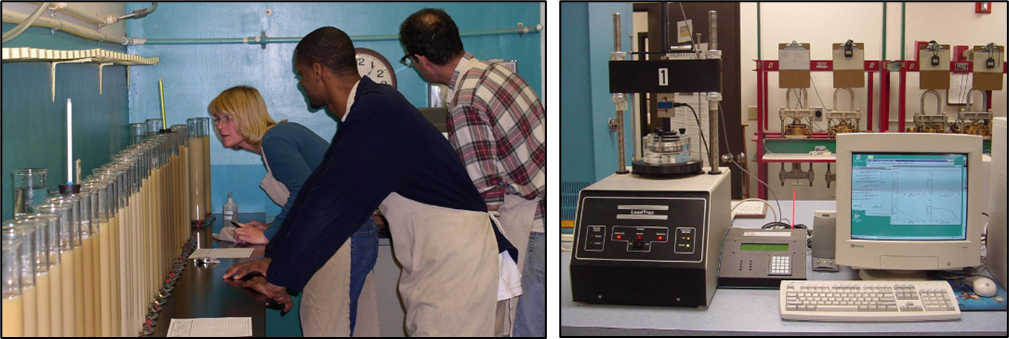  National Design, Construction, and Soil Mechanics Center–Design and ConstructionThe National Design, Construction, and Soil Mechanics Center (NDCSMC) provides NRCS with interdisciplinary technical support for design, construction, operation, and rehabilitation of complex engineering projects essential to resource conservation, environmental enhancement, and agricultural productivity. The center provides support to the EWPP, Watershed Rehabilitation Program, Watershed Operations Program, and EQIP and rehabilitation of aging watershed structures. A few examples include—Completed over 40 reviews on complex class VII & VIII engineering structures such as dams, wetlands, stream restoration, and large irrigation projects.Delivered, in cooperation with NRCS State and NRCS center personnel, a variety of virtual training classes including topics such as SITES and WinDAM, Civil 3D Surfaces and Gradings, Hydrologic Engineering Center River Analysis System (HEC-RAS) Software for NRCS, Stream Restoration and Stream Stabilization, and Slope Stability Workshop. Many of these classes were formally taught in person but have been modified for virtual delivery. One of the advantages of remote instruction is being able to include a larger and more diverse training cadre.Presented virtual talks for the east, central, and west dam consortiums on topics ranging from internal erosion to sedimentation.Provided direct assistance to EWP actions in New Mexico and Wyoming.  NDCSMC helped provide guidance on the North Dakota Bourbanis Dam repair.Provided direct assistance to States on various topics including roller-compacted concrete spillway construction oversite, stilling basin structural design, Roofs and Covers structural design, chimney filters, gravity pipeline review and design, livestock watering, aquatic organism passage planning, and developing a scope of work for dam rehabilitation. Many of these direct assistance efforts were formally done in person but remote work has required use of virtual tools.NDCSMC is involved in reviewing or drafting guidance for NEH 628.21 – Seismic Evaluation of Earthen Embankments, NEH 633.28 – Geotextile, NEH 650.20 Urban Agriculture and Chapter 3 of NEH Part 631.  NDCSMC has directly been involved in the development and comment resolution for NEH 650.20 Urban Agriculture. NDCSMC also maintains NRCS representation for the Sedimentation and Hydrology Joint Federal Interagency Conference (SEDHYD) Sedimentation Committee and conference development.NDCSMC has worked with NRCS state offices to test out and train on the ERI (electronic resistivity imaging system). This system has the potential to provide a significant savings for required geologic investigation drilling issues while improving design quality.Worked with the US Army Corps of Engineers (USACE) to provide ‘NRCS dam safety 101’ training for dam design, safety, and management workshop for Brazil dam safety authorities.Represented NRCS on committees responsible for establishing industry engineering standards, such as the American Society for Testing and Materials (ASTM) International, American Concrete Institute, American Water Works Association, and Association of Agricultural and Biological Engineers.National Technology Support CentersNRCS has three national technology support centers (NTSCs) located in Greensboro, North Carolina (East), Fort Worth, Texas (Central), and Portland, Oregon (West). NTSCs have two primary functions—To collaboratively provide technology transfer, training, and direct assistance to NRCS States and the Pacific Island and Caribbean Areas; andTo acquire, develop, and support science and technology that efficiently meets the needs of the NRCS conservation delivery system.The NTSCs are a critical vehicle for technology transfer from NRCS technical specialists down to State and area offices. States submitted over 3,000 requests for training and technical assistance to the NTSCs to address subjects such as agronomy, engineering, fish and wildlife, highly erodible land and wetland conservation compliance, environmental compliance, manure management, grazing management, plant materials, soils, water quality, pollinators, geospatial science, forest ecology and management, carbon cycling, forest carbon management, economics and social sciences, energy, air quality, climate change, urban agriculture, and conservation implementation.NTSCs collaborated to deliver over 250 state trainings to NRCS staff to address these technical assistance requests. NTSCs also delivered over 16 national trainings and 6 regional trainings to NRCS staff, not including training provided via the NRCS Science & Technology Webinar Series.In addition to providing technical assistance and training, the NTSCs coordinate regional and national discipline-specific consortia or work groups that provide spaces for state technical specialists to learn from regional and national specialists as well as from each other. This facilitates technology transfer and information sharing among states as well as between states, NTSCs and other Centers, and national headquarters (NHQ).NTSCs provide critical support to the models and tools used by NRCS for conservation planning. A few examples include—The NTSCs continue to provide leadership for improvement, testing, and training for three web-based applications that make maintaining CPSs and the Field Office Technical Guide (FOTG) more efficient at the national and State levels. Those applications are the Conservation Practice Documents-Document Management System (CPD-DMS), Conservation Practice Data Entry System (CPDES), and FOTG. The design allows integration of both the FOTG and CPDES with the CPD-DMS to improve the user experience and encourages consistency in document organization. The FOTG revision advances the NRCS mission with improved delivery of high-quality science and technology for private lands conservation.Provided one conservation practice standards writing workshop and one CPD-DMS workshop to national discipline leads and national technical leads. There were 25 participants in each workshop.Provided two conservation practice standards writing workshops and two CPD-DMS workshops to state discipline leads in the east, central, and west regions. There were approximately 80 participants in each workshop.Provided ongoing support to the development of the Grazingland Resource Analysis System (GRAS) and its incorporation into Conservation Desktop. The Quick Stocking Rate tool was released.Provided ongoing support to NRCS’s suite of erosion prediction tools maintenance and development includeing Wind Erosion Prediction System (WEPS), WEPS WebStart, and the Revised Universal Soil Loss Equation (RUSLE2).  NRCS continues evaluation of the Water Erosion Prediction Project (WEPP) in cooperation with USDA ARS. National Technology Acquisition and Development Team ActivitiesNRCS’s national technology acquisition and development teams acquire, develop, and integrate science and technology solutions to support the NRCS conservation delivery system.The National Water Quality and Quantity Team (NWQQT), under the West NTSC, assists States and NHQ with both water quality and quantity issues. The NWQQT works on both agronomic and engineering solutions and training to address water-related natural resource issues. FY 2022 activities, technology, and software include—The NWQQT continues to support NRCS’s core business tools through the review and development of conservation practice narratives and resource assessment protocols related to water quality and quantity for the Conservation Assessment and Ranking Tool (CART) and the maintenance of the Pesticide Properties and Toxicity Database used in Windows Pesticide Screening Tool (WIN-PST) by NRCS conservation planners and others as well as for Conservation Effects Assessment Project (CEAP) modeling. In addition, the NWQQT initiated an effort to update NRCS’s precision nutrient management guidance documents.Since 2013, NRCS has funded over 40 Edge of Field (EoF) monitoring projects across the nation to evaluate the effectiveness of conservation practices in a watershed. These projects yield a large amount of data which must be collected, evaluated, and analyzed. In FY 2022, the WQQT entered into an agreement to complete the development and deployment of an EoF database that will provide a system for monitoring partners to efficiently submit data and reports and allow NRCS to efficiently analyze results of the many projects. Meanwhile, the team has been assembling and analyzing existing data to determine conservation practice benefits as well as how to incorporate EoF results into other NRCS conservation products and efforts.The NWQQT developed a new Water Quality Resource Assessment training, slated for initial delivery in Kansas in the summer of 2022. Circumstances around COVID-19 resulted in the cancellation of the class, which is now planned for 2023. In addition, the NWQQT successfully entered into an agreement with University of Wisconsin Cooperative Extension to redesign develop multiple web-based courses focused on improving the ability of NRCS conservation planners to identify, evaluate, and resolve water quality resource concerns.The NWWQT continued to support the development and maintenance of legacy hydrology and hydraulic tools in partnership with the NRCS Information Technology Center in Fort Collins, Colorado, and Kansas State University. This includes WinTR-55, WinPond, and WinTR-20, which are currently used by NRCS staff as well as by partners and other external users. The NWQQT continues to assist with the ongoing development and testing of new hydrology and hydraulic tools for NRCS use, such as the NRCS Engineering Field Tools Suite. NWQQT, in collaboration with other NRCS engineering staff, developed and delivered training for NRCS and partner employees on WinTR-55 and WinTR-20 as well as for USACE’s HEC-RAS program.The NWQQT is hosting two Recent Graduate Natural Resource Specialists with the intent of training these employees to serve as State Water Quality Specialists or in other technical roles upon completion of the Recent Graduate program.The National Animal Manure and Nutrient Management Team, under the East NTSC, assist States and NHQ with animal manure- and livestock-related issues. Assistance provided by the team includes evaluation of innovative technologies, animal manure- and livestock-related trainings, nutrient management, biosecurity, feed management, and review of animal waste system designs. Activities include—Webinar for Washington State University on comprehensive nutrient management planning tools such as NMTracker and the GeoSpatial Nutrient Management Tool.Presented the topic “Manure Application Impact to Nutrient Runoff” at the American Society of Agronomy International Meeting.The National Air Quality and Atmospheric Change Team (NAQACT), under the West NTSC, assists States and NHQ with issues related to air quality and atmospheric change. In FY 2022, the team continued assisting several States with their NRCS National Air Quality Initiative (NAQI) efforts under EQIP.In FY 2022, NAQI funds were requested and received by Arizona, California, Colorado, Maryland, Oregon, Oklahoma, Texas, and Washington NRCS state offices. NAQACT worked extensively in FY 2022 with the Idaho NRCS state office to develop their initial plan for receiving FY 2023 NAQI funds to address significant air quality and atmospheric change issues related to windblown dust, wildfire prevention, and dairy emissions. In the past, funds have been used to replace high-emitting diesel engines in California, apply poultry litter amendments at poultry farms in Maryland and Delaware, replace smudge pots for frost protection in Oregon, establish buffers in Pennsylvania, reduce ammonia emissions along Colorado’s Front Range, and reduce windblown dust from wind erosion in Texas and Oklahoma.In FY 2022, the NAQACT led a multidisciplinary effort to review and update CART assessment procedures and practice & enhancement points for each air quality and atmospheric change resource concern component and relevant practice narratives. In addition, the NAQACT led a team that reviewed and revised the Anaerobic Digestor CPS (Code 336) and assisted with the review and revision of the Roofs and Covers CPS (Code 367).The NAQACT in partnership with the Energy and Environmental Markets Team developed and delivered training on the use of COMET Tools in Conservation Planning for Climate Smart Agriculture and Forestry Training for Washington NRCS staff. A subsequent offering is scheduled for Idaho NRCS staff in December 2022 and requests have been received from many other states for later in fiscal year 2023. Additional trainings and presentations delivered by the NAQACT include—Overview of USDA Dust Mitigation Handbook (Air & Waste Management Visibility Conference).Overview of Climate Smart Agriculture and the COMET Tools (Washington Wheat Growers Association).Conservation Planning for Air Quality and Atmospheric Change and Using COMET to Help Farms Plan for the Future (Waste to Worth Conference).Conservation Planning for Greenhouse Gases in Animal Agriculture (American Society of Animal Scientists Annual Meeting).Feed Management Overview and Practices for Air Quality and Atmospheric Change (Soil and Water Conservation Society Annual Meeting).Overview of Pesticide Volatilization and Air Quality (NRCS Central Region Agronomists Meeting).Evaluating Air Quality Resource Concerns (NRCS Science & Technology Webinar Series).The National Grazing Lands Team, under the East NTSC, assists States and NHQ with issues related to all areas of grazing lands management and conservation. In FY 2022, the National Grazing Lands Team—Completed and published the new National Range and Pasture Handbook. The handbook is a companion document to the new National Range and Pasture Manual. Chapters provide technical information related to the current extent of grazing land resources, ecological sites, resource concerns and rangeland trends and conditions, rangeland ecohydrology, rangeland soil health, livestock nutrition, wildlife planning considerations, grazing economics, inventory, assessment and monitoring of grazing lands, and pollinator considerations for range and pasturelands.Developed the Rangeland Hydrology and Soil Erosion Processes Handbook and the Rangeland Hydrology Erosion Model Guide jointly with ARS. The handbooks teach NRCS employees the causes and consequences of soil erosion on rangelands and how to design management plans to prevent or correct issues of concern on rangelands at scales ranging from hillslopes to watersheds.Team members served as subject matter experts, instructors, or technical coordinators for the following courses: Range Ecology I, Range Ecology II, Rangeland Ecohydrology, Interpreting Indicators of Rangeland Health, Vegetation Monitoring and Data Interpretation, Grazing Land Economics, Range & Pasture Natural Resource Inventory field training, and Prescribed Grazing.Led a team to develop an instructional design plan for a new training course on Fundamentals of Ecological Sites.Provided ongoing model updates to the Hydrology and Erosion Model for the ARS Great Basin Rangelands Research Unit in Reno, Nevada.Prepared and distributed range and pastureland NRI data to States for 1) developing strategic plans for conservation programs and applications of State resources, 2) developing rangeland ecological sites, and 3) reporting current trends and conditions.Provided ongoing assistance to the Great Plains Biome Initiative, providing NRI data on shrub encroachment, milkweed distribution and extent to help states prioritize conservation efforts on rangeland brush management and pollinating insects.Organized and delivered four Ecological Site Practitioners Discussions to facilitate communication and collaboration between SPSD, Science & Technology, and States on ecological site development.Provided reports to eight states rangeland Conditions, Resource Needs, Current State of Conservation Applications, Rangeland Health, Production status, Invasive weed status.The team presented at a Society for Range Management symposium on Transformational Climate Change.Provided outreach to southwest Native American tribes for participation in NRCS grazing sponsored events.Submitted a paper “Nectar Plant dynamics on US rangelands: Implications for conservation of monarch butterflies” to Ecosphere and data has been shared with Kansas and Oklahoma NRCS.Science and Technology Training LibraryNRCS’s NTSCs and Soil Health Division work with partners including the U.S. Forest Service, land-grant universities, and the extension service to make available to conservation planners and natural resource managers up-to-date training webinars on diverse topics, including forestry, climate change, bioenergy, wildlife, soil health, conservation planning, and organic agriculture. The Science and Technology Training Library can be found at: http://conservationwebinars.net. Some of the webinars are developed by NRCS staff, others by partners. These webinars may be viewed live or on-demand. In FY 2022, these NRCS-sponsored webinars in the Training Library were viewed by over 32,937 individuals, including both NRCS and non-NRCS participants. Webinars were viewed live by 8,076 participants, and 24,861 participants viewed the webinars in the on-demand format. More than 8,461 continuing education units were issued to maintain professional certification for NRCS employees, partners, and other participants. Of these, 864 were certified crop adviser credits and 7,413 were conservation planner credits. A total of 7,991 certificates were earned from the NRCS-sponsored webinars.Soil HealthAdoption of soil health practices, especially soil health management systems, benefit agricultural resilience to weather and pest challenges, risk, production economics, yields, crop quality, nutrient cycling, water quality and quantity, and climate change adaptation and mitigation. Soil health is foundational to the agency’s work. Nearly a decade ago NRCS launched its Soil Health Initiative to refocus agency efforts on improving the physical, chemical, and biological functioning of soil on private lands and, shortly after that, established the national Soil Health Division (SHD). The SHD provides leadership on soil health training and technical assistance with internal and external customers across the country. NRCS’s soil health activities have expanded significantly at State and national levels, and interest in soil health has spread rapidly to partners and stakeholder groups, including the corporate agricultural sector and large landowners making decisions on millions of acres of land. The NRCS Conservation Practice Standard Cover Crop (Code 340) ranks among the top soil health EQIP cost-shared practices in FY 2022.  The SHD recently developed a soil health strategy template for each State to use in development of their own State strategy. It compiled successful strategies and approaches from States across the Nation who have built successful soil health efforts over the past years. All States are now implementing a soil health strategy. State soil health leadership who are responsible for soil health attended four quarterly meetings hosted by the SHD to coordinate soil health efforts across the Nation. Each year the SHD performs soil health-related outreach and technology transfer that reaches thousands of people through presentations, workshops, technical assistance, staff and partner trainings, and demonstrations. Thousands of additional participants attend State-led soil health events annually. In FY 2022, SHD staff provided training on a wide range of soil health assessment and management topics at nearly 150 events, including soil health trainings, presentations, and demonstrations to agency staff or mixed stakeholder and grower audiences. To remedy the impact of reduced in-person staff trainings for conservation planner certification resulting from the pandemic, SHD modified all presentations for a virtual or live streaming delivery, developed on-demand videos of each of the nine modules for the soil health certification course, and made a virtual version of the course available to States in USDA’s AgLearn. The SHD conducted 45 soil health training courses to over 3,200 agency employees and partners. Additionally, one of the soil health certification courses was professionally recorded in a live/virtual mixture setting and has been developed into a training tool for planners and Technical Service Providers.To further expand the virtual reach of national conversation and training on soil health across the NRCS stakeholder and customer base, the SHD also started the monthly Conversations on Soil Health Broadcast series. SHD sponsored eight events in FY 2022, with over 10,000 total views since the start of the series. These conversations complement over 100 soil health-related webinars that are available to the public on demand at the NRCS Science and Technology Training Library. NRCS’s “Science of Soil Health” videos, available on YouTube, have been viewed over 645,000 times.Several national bulletins, technical notes, and other technical materials were developed including—Soil Health Management Plan Conservation Planning Activity (CPA 116) and Soil Health Management Design and Implementation Activity (DIA 162) was updated to provide improved technical and financial assistance for soil health management planning through current program delivery processes.Soil Health Testing Conservation Evaluation and Monitoring Activity (CEMA 216) was updated for improved technical and financial assistance for soil health testing and fulfill the agency CAP Transition.The ABCs of Soil Health fact sheet series walk readers through some of the amazing facts about soil’s role in supporting life on this planet, from A to Z, and what we can do to make sure that soil is healthy.The Slug Damage and Management fact sheet provides an overview of slug biology, slug damage within agricultural settings, as well as provides guidance on slug control and mitigation.  The four cover crop councils (Midwest, Northeast, South, and West) provide structure for compiling the practical science from across the cover-cropping community and transferring it to farmers, ranchers, and other landowners across organizational boundaries. The Northeast Cover Crop Council developed their species selection tool for adoption by the other three cover crop councils. This tool is a template of a national tool for cover crop management decisions that will be housed at the National Agricultural Library through collaboration between NRCS, ARS, land-grant universities, and the cover crop councils and their members. The SHD staff have been working with all councils to verify and deploy new decision support tools.The fourth cohort of Conservation Innovation Grants (CIG) Soil Health Demonstration Trials has been selected based on agency technical priorities related to soil health implementation. This subset of CIGs will produce a national outcomes dataset, including soil health status, management decisions, as well as economic, environmental, and social outcomes. Nine additional Soil Health Demonstration Trial projects were funded in FY 2022. These cooperative grants to organizations leading the trials in 15 States and U.S. territories total approximately $14,000,000. The trials will develop a better understanding of and guidance for key implementation gaps, including, but not limited to, increasing the resilience of dryland cropping systems, addressing barriers to soil health practice adoption by small-scale historically underserved producers, grazing innovations, water quality and quantity, and furthering soil health management system adoption.  Highlight Story:  Soil Carbon Amendment and Soil Organic Stock MonitoringThe SHD worked with various states several years ago to develop an interim practice standard on compost and biochar application to soils. This concept was directly connected with several partner initiatives to promote carbon farming and manage organic waste and surplus food. With increasing interest in climate mitigation and adaptation across the country, there is even more investment by State and Federal agencies to reduce methane emissions from landfills, sequester more carbon through the application of biochar, and reduce organic wastes.The Soil Carbon Amendment interim practice (Code 808) supports the application of compost, biochar and other carbon amendments and includes whole orchard recycling, further illustrating and supporting the connections between soil health and climate mitigation, adaptation, and resilience. The interim was adopted by more than 20 States in FY 2022 and planned on more than 20,000 acres. In FY 2022, NRCS completed the review process for interim conservation practice Soil Carbon Amendment (Code 808) to become a permanent practice standard under the same name and Code 336.  In addition, a new Conservation Evaluation and Monitoring Activity, Soil Organic Carbon Stock Monitoring (CEMA 221) was developed to quantify the levels of organic carbon stored in the soil and monitor the change in soil carbon stocks before and after the implementation of a conservation practice or conservation plan.  Watershed Protection and Dam SafetyThe Emergency Watershed Protection Program (EWPP) helps local communities relieve imminent hazards to life and property caused by floods, fires, windstorms, and other natural occurrences that cause watershed impairments. EWPP has two distinct options for assisting landowners in affected areas: EWP-Recovery and EWPP-Floodplain Easements. The EWPP Tool is a software application designed to help NRCS staff create and manage EWP projects more efficiently. The EWPP Tool follows the EWP process from the designation of a State disaster and submission of the electronic disaster report (EDR), through the damage survey report (DSR) preparation and submittal, to project and funding approval. In FY 2022, the EWPP Tool was used to submit 100 percent of the EDRs and DSRs, thereby allowing project tracking and documentation of funding decisions.NRCS DamWatch®—DamWatch is a web-based application developed for the USDA NRCS by USEngineering Solutions Corporation to assist watershed project sponsors to monitor and manage 11,800 NRCS-assisted dams. This tool provides real-time monitoring of rainfall, snowmelt, stream flow, and seismic events that could pose potential threats to dam safety. DamWatch also forecasts rainfall events to allow NRCS personnel and project sponsors to prepare for potential events at the dams. DamWatch alerts essential personnel through email, fax, or text message when dams experience one or more of the potentially hazardous monitored conditions. This allows for the coordinated deployment of personnel and resources at the right time and place. DamWatch provides a “one-stop” source for accessing critical documents, databases, onsite electronic monitoring devices, and geospatial information through a secure interactive web interface. This allows NRCS and watershed project sponsors to manage a proactive response. Important dam project information includes as-built plans, operation and maintenance agreements, emergency action plans, inspection reports, photos, videos, and assessment reports. DamWatch offers project sponsors an effective means for managing watershed projects. Although NRCS personnel may elect to receive DamWatch alerts, the project sponsor maintains responsibility for monitoring the dams and notifying authorities during an emergency.Snow Survey and Water Supply ForecastingThe National Water and Climate Center (NWCC) and Snow Survey and Water Supply Forecasting Program (SSWSF) collaborate with universities, researchers, and other strategic partners advancing snow measurements and hydrologic forecasting. The SSWSF collects high-elevation snow and climatic data and produces water supply availability forecasts. Data are stored in Water and Climate Information Systems (WCIS) databases and provided to an extended array of stakeholders through on-line presence and outreach. The NWCC also supports, along with the SPDS, SCAN sites across the country further contributing soils and climate data. The NWCC is partnering with the BLM to increase drought monitoring at both existing and new SCAN sites throughout California. The SSWSF has a collaborative agreement with the U.S. Bureau of Reclamation to investigate increased on-the-ground snow parameter collection in support of snow modeling and to pursue research using airborne snow observations to advance water supply forecasting. The NWCC has a partnership with NASA’s Jet Propulsion Laboratory’s Western Water Assessment Office to evaluate remotely sensed data for both snow data quality control and to improve forecasts. NWCC is advancing infrastructure to support forecast modeling using the Multi-Model Machine Learning Metasystem through a Cooperative Ecosystem Studies Unit (CESU) agreement with Colorado State University. Another CESU agreement with Portland State University supports parameter inputs and hydrologic basin analyses. Finally, the NWCC’s interactive map (https://www.nrcs.usda.gov/wps/portal/wcc/home/quicklinks/imap) is an extensively used tool providing both current and historical information on water and climate related data. The map interface provides in-depth user-friendly WCIS data evaluation and reduces a user’s need to navigate to various websites or databases.The National Resources InventoryThe National Resources Inventory (NRI) has an ongoing agreement with Iowa State University (ISU) to improve ways of providing information on the status and trends of national land use characteristics and soil erosion. ISU is conducting research on model-assisted county-level and other sub-State estimates to further the application of NRI data in environmental analyses, as well as the use of machine learning and artificial intelligence to speed up the monitoring of land use change. In addition, the Resource Inventory and Assessment Division discussed with Google the use of Google Earth Engine to rapidly identify land changes. NRI personnel have completed updating the handheld portable devices that are used to collect environmental information in the field. The new system will insure the accurate collection of field data and submission to NRI data servers through the internet.Conservation Effects Assessment ProjectThe Conservation Effects Assessment Project (CEAP) is a multi-agency effort designed to quantify the effects of conservation practices on agricultural land and to provide a scientific basis for managing the agricultural landscape for environmental quality. To build the science base necessary for effective conservation planning, CEAP collaborates with partners from across the spectrum of the conservation research and planning community, including academic partners, nongovernmental organizations, and government collaborators at the local, State, and Federal levels. While findings from assessments completed under CEAP are used internally to guide USDA conservation policy and program development, CEAP partners and the CEAP team also engage in various knowledge transfer activities to make tools, data, analytical products, and findings developed through CEAP available externally to researchers, conservationists, producers, and other external groups to amplify their usefulness and more broadly advance the science of conservation planning and decision-making.Technology transfer activities are tailored to specific audiences and include journal articles, technical publications, conferences, and training for the research and conservation communities as well as webinars, field days, videos, and blogs for less technical interested audiences. In FY 2022, CEAP component leaders and CEAP partners prepared more than 30 technical publications and collaborated with partners to establish close to 20 new alliances. CEAP also supported 15 talks and conferences and delivered six new videos and webinars on outcomes-related findings, data, and tools, reaching more than 2,300 total participants.Conservation Innovation GrantsAnother important vehicle for development of conservation technology that NRCS will then transfer to farmers and ranchers is Conservation Innovation Grants (CIGs). A component of NRCS’s EQIP, CIG is a voluntary program intended to stimulate the development and adoption of innovative conservation approaches and technologies while leveraging Federal investment in environmental enhancement and protection in conjunction with agricultural production. Under CIG, EQIP funds are used to award competitive grants to non-Federal governmental or nongovernmental organizations, Tribes, or individuals. In 2019, CIG added an On-Farm Trials (OFT) component. CIG OFT grant recipients offer incentive payments to compensate agricultural producers for adopting and evaluating new conservation approaches.Both CIG award types enable NRCS to work with other public and private entities to accelerate technology transfer and adoption of promising technologies and approaches to address some of the Nation’s most pressing natural resource concerns. CIG benefits agricultural producers by providing more options for environmental enhancement and compliance with Federal, State, and local regulations. NRCS administers CIG. Much of what NRCS learns from CIG is incorporated into conservation practice standards used by the field conservationists and technicians to address resource concerns on private farms and ranches. Since CIG’s inception in 2004, NRCS has awarded over 800 national-level CIG Classic and OFT grants. Lists and brief summaries of funded projects are available on the CIG website: https://cig.sc.egov.usda.gov/.NRCS Technology Transfer MetricsTechnology development and transfer performance measures deemed important by the NRCS.Patenting20182019202020212022New inventions disclosers320243213187156Patent applications filed 11597919379Patents issued 6771584538Foreign patent applications filed NDND611658Patent Cooperation Treaty applications filedNDND161911Foreign patents issuedNDND5721Licensing 20182019202020212022Total Active Licenses473512582624653New Licenses  4151935141Total Income, All Active Licenses $3,835,000$3,562,000$3,244,000$3,132,189$4,117,638Total Income, Invention Licenses$3,495,000$3,275,000$2,969,000$2,890,924$3,807,841Total Earned Royalty Income (ERI)1 $2,716,369$3,171,495$2,678,183$2,399,480$3,423,926Median ERI1$3,056$3,154$4,221$3,738$3,887Minimum ERI$21$ 0.75$13$0.02$5Maximum ERI$265,844$573,545$279,915$310,589$365,273ERI from top 1% of licensesNPNPNPNPNPERI from top 5% of licenses$1,218,975$1,579,185$1,111,917$1,068,082$1,744,111ERI from top 20% of licenses$2,227,058$2,655,368$2,210,427$2,107,125$3,009,170Percentage ERI distributed to inventors2525252525/372Percentage ERI distributed to lab/agency00000/633ERI distributed to Innovation Fund4$618,000$833,500$898,144$556,135$233,000Licenses terminated for cause00000Agreements 20182019202020212022Active CRADAs1218260221377178Newly executed CRADAs6195847958Active CRADAs with small businesses1 73120642431New executed CRADAs with small businesses1 3241211519Active MTRAs2369305336333374Newly executed MTRAs2 13311311997126Active other collaborative research agreements1,33,2151,8881,9872,4431,883New executed other collaborative research agreements,3 77511,12214,1673,4807,763Fiscal YearComplaints ReceivedInvestigations CompletedQuality Tests CompletedVariety Field Tests CompletedSettlement- warningsSettlement- penaltiesSettlement- assessments20183645791448300195111$94,0002019325321914400190120$117,35020201842761180323129106$92,9252021407409108936020992$65,05020224003661324482181116$98,100Patenting20182019201020212022Invention Disclosures Received76422Total Patent Applications15788      US15674      Foreign00124Total PCT Applications Filed00101Total Patents Issued13454      US 11212     Foreign02242Licensing20182019202020212022Invention Licenses, Total Active44445      New Invention Licenses10003      New Invention Licenses Granted to Small      Businesses10003Income Bearing Licenses, Total Active43330      New Income Bearing Licenses11104      Exclusive, Total Active00002      Partially Exclusive, Total Active00001      Nonexclusive, Total Active00000Other Licenses, Total Active00000      New Other Licenses00000      New Other Licenses Granted to Small       Businesses00000Elapsed Amount of Time for Granting Invention LicensesNANANANANA      Average (monthsNANANANANA      Minimum (months)NANANANANA      Maximum (months)NANANANANA      Licenses Terminated for CauseNANANANANALicensing income20182019202020212022Invention License Income37515814012,93778,312Other License Income00000Totally Earned Royalty Income (ERI)37515814012,93778,312ERI from Top 1% of Licenses37515814012,93778,312ERI from Top 5% of Licenses37515814012,93778,312ERI from Top 20% of Licenses37515814012,93778,312Minimum ERI37515814012,93713Maximum ERI37515814012,93776,311Median ERINANANANANADisposition or ERI      Percentage Distributed to Inventors1001001002837      Percentage Distributed to Lab/Agency0007263Agreements20182019202020212022Total Active CRADAs79121016New CRADAs13686New CRADAs Involving Small Business13233Other Collaborative Agreements1951345167551584Other metrics20182019202020212022New Confidentiality Agreements2212374511New Material Transfer Agreements2447534940New Material Transfer Research Agreements1115131331Peer-reviewed Scientific Publications141197178221237Nonindexed Publications202311185Collaborative Relationships20182019202020212022CRADAs, total active79111012CRADAs, new 13333Small Business Cooperators, total active 13323Small Business Cooperators, new 13123Foreign Cooperators, total active 11122Foreign Cooperators, new 00000Confidentiality Agreements, new 981046Material Transfer Research Agreements, new129121918Other Agreements, new 15417185no datano dataPeer-Reviewed (Indexed) Publications17512210513295Non-Indexed Publications 231118185Animal Production and ProtectionNatural Resources and Sustainable Agricultural SystemsCrop Production and ProtectionNutrition, Food Safety, and QualityFood Animal ProductionWater Availability and Watershed ManagementPlant Genetic Resources, Genomics and Genetic ImprovementHuman NutritionAnimal HealthSoil and AirCrop ProductionFood Safety (animal and plant products)Veterinary, Medical, and Urban EntomologyGrass, Forage, and Rangeland AgroecosystemsPlant DiseasesQuality and Utilization of Agricultural ProductsAquacultureSustainable Agricultural Systems Research Crop Protection and QuarantineCollaborative relationships20182019202020212022Total number of active CRADAs 189193147164162Active CRADAs with small businesses 73120642428Total number of newly executed CRADAs 5156283143Newly executed CRADAs with small businesses3138191219Newly executed CRADA funds to be received $3,121,739$3,280,189$1,242,717$1,860,629$4,351,791Total number of active MTRAs2354292323333343Active MTRAs with small businessesNDNDNDNDNDTotal number of newly executed MTRAs1181001069795Newly executed MTRAs with small businessesNDNDNDNDNDNewly executed MTRA funds to be received$2,267,8864$637,636$1,575.241$1,100,337$933,931Total number of active other agreements33,2151,8881,9872,4432,999Newly executed other agreements 6219511,210995913Number of newly executed MTAs645614423472626Newly executed outgoing MTAs476398266335370Number published peer-reviewed scientific publications 4,1383,8163,9333,9352,278Field days6248101747Workshops5553293545Presentations to stakeholders172154755283Demonstrations and training 5354371826Patenting20182019202020212022Total new invention disclosures306228188172144University co-owned 2939241934Non-university co-owned 161813917USDA solely owned 261171474052Biological materials invention disclosures14186467433Life science invention disclosures5547352933Chemical invention disclosures3242312523Mechanical and measurement invention disclosures2013161121Plant patents162409Plant variety protection11144710Plant breeder’s rights1 01000Plant public release4133522615Based upon CRADA research23141189Total U.S. patent applications filed210885767464University co-owned 3117201922Non-university co-owned2517201715USDA solely owned5251313833Life science patent applications filed5329222219Chemical patent applications filed3034403818Mechanical and measurement patent applications filed14128911Plant patents341011Plant variety protection 86555Total U.S. patents issued26165504031University co-owned 19161288Non-university co-owned11219119USDA solely owned3128222115Life science patents issued293317218Chemical patents issued1517171012Mechanical and measurement patents issued124656Plant patents28331Plant variety protection 33714Total foreign patent applications filed NDND601452Total PCT Applications FiledNDND16199Total foreign patents issuedNDND3318Licensing 20182019202020212022Total active licenses1460497565613635Active licenses executed to small businesses2161180236270292Active licenses executed to universities199201208218222Active licenses amended 84460Total active invention licenses4374377393412417Active invention licenses executed to small businesses113114121127132Active invention licenses executed to start-up businesses66666Active invention licenses executed to universities189188191201205Total active other licenses586120172201218Active other licenses executed to small business4866115143160Active licenses executed to start-up businesses00000Active licenses executed to universities1013171717Total newly executed licenses 4051935132Newly executed licenses to small businesses1225743524Newly executed licenses to tart-up businesses00000Newly executed licenses to universities12107116Total newly executed invention licenses2717302215Newly executed invention licenses to small businesses371577Newly executed invention licenses to start-up businesses00000Newly executed invention licenses to universities1273116Total newly executed other licenses1334632917Newly executed other licenses to small businesses918592817Newly executed other licenses to start-up businesses00000Newly executed other licenses to universities03400Total income-bearing licenses459496564612634Exclusive income-bearing licenses312312316329322Partially exclusive income-bearing licenses77777Non-exclusive income-bearing licenses140177241276295Income-bearing Invention licenses6373376392411416Exclusive income-bearing invention licenses302299300313316Partially exclusive income-bearing invention licenses77777Non-exclusive income-bearing invention licenses6470859193Other licenses7 86120172201218Exclusive other licenses1013161616Partially exclusive other licenses00000Non-exclusive other licenses76107156185202Total royalty-bearing licenses13412510999114Royalty-bearing invention licenses1121059685100Royalty-bearing other licenses 2220131414Elapsed Amount of Time for Granting Invention Licenses average (months)6.35.93.66.32.7Elapsed Amount of Time for Granting Invention Licenses median (months)5.55.02.63.71.6Elapsed Amount of Time for Granting Invention Licenses minimum (months)0.91.80.81.70.2Elapsed Amount of Time for Granting Invention Licenses maximum (months)24.134.915.825.414.2Licenses terminated for cause00000License income20182019202020212022Total income all active licenses$3,553,446$3,243,196$3,799,1705$3,118,852$4,039,326Invention licenses1 income$3,272,205$2,968,437$3,490,236$2,877,587$3,729,529Other IP licenses2 income$281,241$274,759$308,934$241,265$309,797Total Earned royalty income (ERI) $3,171,355$2,678,083$2,715,861$2,399,480$3,345,614Median ERI$3,154$4,221$3,056$3,738$3,887Minimum ERI$ 0.75$13$21$0.02$5Maximum ERI$573,545$279,915$265,844$310,589$365,273ERI from top 1% of licenses3NPNPNPNPNPERI from top 5% of licenses$1,579,185$1,111,917$1,218,975$1,068,082$1,665,799ERI from top 20% of licenses$2,655,368$2,210,427$2,227,058$2,107,125$2,930,858Percentage ERI Distributed to Inventors2525252525Percentage ERI Distributed to Lab/Agency00000ERI distributed to Innovation Fund4$833,500$898,144$618,000$556,135$233,000FY 2014FY 2015FY 2017FY 2018FY 2019FY 2020FY 2021FY 2022Peer- Reviewed Research Reports147145152151132130151156 Patenting20182019202020212022New inventions disclosures 109121310Patent applications filed 7710127Patents issued 53447Foreign patent applications filed NDND422Patent Cooperation Treaty applications filedNDND121Foreign patents issuedNDNDND21 Licensing20182019202020212022Total Active Licenses91113713New Licenses  NDND220Total Income, All Active Licenses $3,122$800$0$0$0Total Income, Invention LicensesNDNDNDNDNDTotal Earned Royalty Income (ERI)1 NDNDNDNDNDMedian ERINDNDNDNDNDMinimum ERINDNDNDNDNDMaximum ERINDNDNDNDNDERI from top 1% of licensesNDNDNDNDNDERI from top 5% of licensesNDNDNDNDNDERI from top 20% of licensesNDNDNDNDNDPercentage ERI distributed to inventorsNDNDNDNDNDPercentage ERI distributed to lab/agency00000Licenses terminated for cause00000 Agreements20182019202020212022Active CRADAsNDNDNDNDNDNewly executed CRADAsNDNDNDND9Active CRADAs with small businesses NDNDNDNDNDNew CRADAs with small businesses NDNDNDNDNDNew other collaborative research agreements NDND2,8722,4136,850OutcomesProduct TypeTotal Entries PublicationsFormally Refereed1258 PublicationsInformally Refereed464 Publications Non-Refereed47 Publications  All types 1769 Publications Articles In Journals1211 Publications ArticlesNot in Journals558 Science Delivery Activities484 Science DeliveryProducts138Institution NameAward Number(s)Patent NumberIssue DateInvention DescriptionUNIVERSITY OF NEBRASKA LINCOLN2008-55620-19132; 2012-31100-06031; 2013-31100-060311113635510/5/2021A NON-NATURALLY OCCURING PORCINE REPRODUCTIVE AND RESPIRATORY SYNDROME VIRUS (PRRSV) AND METHODS OF USINGUNIVERSITY OF WISCONSIN-MADISON2016-67017-244281114249210/12/2021METHODS OF ISOLATING PHENOLS FROM PHENOL-CONTAINING MEDIAAUBURN UNIVERSITYNA/ALA014-1-150171114275110/12/2021CRISPR-CAS System for Clostridium Genome Engineering and Recombinant Strains Produced ThereofPENNSYLVANIA STATE UNIVERSITYNA/PEN045881114141910/12/2021Use of Iminosugars as Prophylactic and Therapy Against CoVID-19 SARS-CoV-2FLORIDA ATLANTIC UNIVERSITY2019-67022-292041115065810/19/2021Hybrid Aerial/Underwater Robotic System for Scalable, Adaptable Maintenance of Aquaculture Fish FarmsAUBURN UNIVERSITY2014-33522-222631114088310/21/2021Gene Editing of Luteinizing Hormone Gene to Sterilize Channel Catfish, Ictalurus Punctatus, Using a Modified Zinc Finger Nuclease Technology with ElectroporationUNIVERSITY OF WISCONSIN-MADISON12-CRHF-0-60551115587010/26/2021METHODS AND COMPOSITIONS FOR MONITORING AND ENHANCING EARLY EMBRYO DEVELOPMENTUNIVERSITY OF KANSAS LAWRENCE2017-67021-266001116214311/2/2021Methods For Generating Therapeutic Delivery PlatformsUNIVERSITY OF NEBRASKA LINCOLN2014-36100-06031; 2015-36100-06031; 2016-36100-06031; 2017-67015-26634;  NA/NI17AHDRXXXXG0371117885911/23/2021Biomarkers for Resistance to Porcine Circovirus 2 Associated DiseaseNORTH DAKOTA STATE UNIVERSITYNA/NI17HFPXXXXXG023; NA/NI17HMFPXXXXG019; NA/NI18FPXXXXXG050; NA/NI18HMFPXXXXG008; NA/NI19HFPXXXXXG027; NA/NI19HMFPXXXXG008PV20190017511/29/2021'ND Whitetail' White Kidney Bean (ND122386)NORTH DAKOTA STATE UNIVERSITYNA/NI17HMFPXXXXG019; NA/NI18FPXXXXXG050; NA/NI18HMFPXXXXG008; NA/NI19HFPXXXXXG027; NA/NI19HMFPXXXXG008PV20190017411/29/2021'ND Falcon' Pinto Bean (ND121448)NORTH DAKOTA STATE UNIVERSITYNI17FPXXXXXG019; NI18FPXXXXXG050; NI19HFPXXXXXG027; NI20HFPXXXXXG011PV20210020312/10/2021'ND Frohberg' Hard Red Spring Wheat (NDHRS16-13-97)NORTH DAKOTA STATE UNIVERSITYNI17HFPXXXXXG023; NI18HFPXXXXXG050; NI19HFPXXXXXG027; NI20HFPXXXXXG011PV20210026812/10/2021'ND Noreen' Hard Red Winter Wheat (Formerly 14NORD-01)IOWA STATE UNIVERSITY2017-67007-259461119743512/14/2021Hydrogel-Based Transparent Soils for Plant Growth and In Vivo Root PhenotypingUNIVERSITY OF FLORIDA2011-67003-302151120376512/21/2021Drought Tolerant PlantsUNIVERSITY OF MINNESOTANA/MIN021058PP3378712/28/2021Rhododendron Plant Named UMNAZ633UNIVERSITY OF MINNESOTANA/MIN021078PP3378712/28/2021Rhododendron Plant Named UMNAZ633UNIVERSITY OF MINNESOTANA/MIN022055PP3378712/28/2021Rhododendron Plant Named UMNAZ633IOWA STATE UNIVERSITY2014-38202-22318112147141/4/2022Thermoplastic Poly Acrylated Glycerol Adhesives Useful in Cellulosic ProductsBOISE STATE UNIVERSITY2012-68002-19952112192181/11/2022Methods of Enhancing Algae ProductionUNIVERSITY OF MINNESOTA2014-67009-22305; 2018-67009-27374112242371/18/2022Low Fiber Pennycress Meal, Seeds, and Methods of MakingUNIVERSITY OF CENTRAL FLORIDA2015-70016-23010112296081/25/2022Compositions and Methods for Systemic Delivery of Cargos in Vascular PlantsUNIVERSITY OF WISCONSIN-MADISON2011-67009-30043112363682/1/2022USE OF BACTERIOCIN-PRODUCING  ETHANOLOGENS IN BIOFUEL PRODUCTIONMICHIGAN STATE UNIVERSITY2004-34158-15188112864973/29/2022DNA Encoding Ring Zinc-Finger Protein and the use of the DNA in Vectors and Bacteria and in PlantsCOLORADO STATE UNIVERSITY15-7400-0859-CA112919974/5/2022ROTARY MANIFOLD FOR PAPER-BASED IMMUNOASSAYSNORTH DAKOTA STATE UNIVERSITYNA/NI17HFPXXXXXG023; NA/NI17HMFPXXXXG019; NA/NI18FPXXXXXG050; NA/NI18HMFPXXXXG008; NA/NI19HFPXXXXXG027; NA/NI19HMFPXXXXG008PV2019001764/8/2022'ND Pegasus' Great Northern Bean (ND121630)COLORADO STATE UNIVERSITY2008-35504-04852112995234/12/2022MODULATION OF RICE MPG1 ACTIVITY TO INCREASE BIOMASS ACCUMULATION, GRAIN YIELD, AND STRESS TOLERANCE IN PLANTSPENNSYLVANIA STATE UNIVERSITY2008-51180-19561; NA/PEN04282; NA/PEN04547; NA/PEN04446; NA/PEN04605113043744/19/2022Methods for Selective Tree Fruit Thinning Using Mechanically Controlled BrushesUNIVERSITY OF WISCONSIN-MADISON15-CRHF-0-6055113126464/26/2022METHOD TO REMEDIATE EFFLUENTS CONTAINING METALS COMPLEXED WITH ORGANIC AND/OR INORGANIC SPECIESNORTH DAKOTA STATE UNIVERSITYNA/NI18HFPXXXXXG050; NA/NI19HFPXXXXXG027; NA/NI7HFPXXXG019PV2019004204/29/2022'ND Rolette' Conventional Soybean (ND12-15647)UNIV OF MARYLAND, COLLEGE PARK2018-67021-27417113374325/24/2022AUTOMATED CRAB MEAT PICKING SYSTEM AND METHODUNIVERSITY OF MINNESOTA2014-67009-22305; NA/013080113373915/24/2022Early Flowering PlantsUNIVERSITY OF NEBRASKA LINCOLNNA/NI18HFPXXXXXG045PV2021004955/27/2022NW13493UNIVERSITY OF NEBRASKA LINCOLNNI18HFPXXXXXG045; NI19HFPXXXXXG019; NI20HFPXXXXXG055PV2021004945/27/2022NE15420 NORTH DAKOTA STATE UNIVERSITYNI18HFPXXXXXG050; NI20HFPXXXXXG027; NI7HFPXXXG019; NI9HFPXXXXXG027PV2022000065/27/2022'ND Stanley' Durum Wheat (formerly D09555)WASHINGTON STATE UNIVERSITYNI19HFPXXXXXG010PV2021004905/27/2022Wheat Variety 'Balance' (WA8248), Hard Red Winter WheatWASHINGTON STATE UNIVERSITYNI19HFPXXXXXG010PV2021004915/27/2022Sockeye CL+ Soft White Winter WheatWASHINGTON STATE UNIVERSITYNI19HFPXXXXXG010PV2021004855/27/2022Piranha CL+ Soft White Winter WheatPENNSYLVANIA STATE UNIVERSITYNA/PEN04565113638256/21/2022Stabilization of Carrageenan-free Chocolate MilkUNIVERSITY OF WISCONSIN-MADISON05-CRHF-0-6055113757207/5/2022CONSTRUCTION OF A QUADRUPLE ENTEROTOXIN-DEFICIENT MUTANT OF BACILLUS THURINGIENSISIOWA STATE UNIVERSITY2017-67013-26463113785417/5/2022Self-Contained, Automated, Long-Term Sensor System for Monitoring of Soil and Water Nutrients in FieldsAUBURN UNIVERSITY2016-67021-24417113972777/26/2022Soil Carbon Mapping by Neutro-Gamma Analysis in Scanning ModeUNIVERSITY OF MINNESOTA2014-67009-22305; NA/MIN013080113966577/26/2022Plants Having Increased Oil CapacityUNIVERSITY OF MINNESOTA2014-67009-2230511,408,0088/9/2022Plants Having Increased Oil QualityUNIVERSITY OF MINNESOTA2018-67009-2737411,408,0088/9/2022Plants Having Increased Oil QualityUNIVERSITY OF MISSOURI-COLUMBIA2014-68022-2159611,422,1348/23/2022High Sensitivity Impedance SensorIOWA STATE UNIVERSITY2019-69012-2992511,439,1269/13/2022Laser Enrichment Device, System and Method for PoultryNORTH DAKOTA STATE UNIVERSITY2009-35201-05010; 2012-67006-1965911,452,2929/27/2022Ethylactoacetic Acid, a Novel Biofilm InhibitorOHIO STATE UNIVERSITY2013-67018-212401147845410/25/2022Control of Salmonella in poultry using new generation small molecule growth inhibitors.Soils Research and Technology Transfer20182019202020212022Number of publications by scientific or technology transfer staffno data25372015Number of talks, conference attendances, speeches, webinars (i.e., other forms of outreach) on Federal technology transfer5574161219204Number of new alliances, (e.g., partnership intermediary agreements, memorandums of understanding)43112529Plant Materials Centers (PMC)20182019202020212022Number of technical publications1348618388114Number of talks and presentations to transfer plant materials information 6872474670Number of participants (internal and external) attending plant materials technology training sessions1,5153,1871,0862,5592,413Number of tours & field days4631101440Number of new conservation plant releases from PMCs12626Conservation Practice Standards20182019202020212022Development or revision of conservation practice standards219582826Conservation Engineering20182019202020212022Number of talks, conference attendances, speeches, webinars (i.e., other forms of outreach) on Federal technology transferno datano data21210Number of new alliances, (e.g., partnership intermediary agreements, memorandum of understanding)no datano data101National Technology Support Centers20182019202020212022Number of publications by scientific or technology transfer staffno datano data22113Number of talks, conference attendances, speeches, training sessions, webinars (i.e., other forms of outreach)no datano data253250Science and Technology Training Library20182019202020212022Number of new webinars hostedno datano data353531Number of participants who viewed webinars and training in the Training Libraryno datano data9,88435,01932,937Number of continuing education unitsno datano data2,1769,6178,461Soil Health20182019202020212022Number of publications by scientific or technology transfer staffno datano data1179773Number of talks, conference attendances, speeches, webinars (i.e., other forms of outreach) on Federal technology transferno datano data20491110Number of participants who viewed webinarsno datano data5,2036,4574,507Number of demonstrations & field daysno datano data1844145Snow Survey and Water Supply Forecasting20182019202020212022Number of publications by scientific or technology transfer staff35465Number of talks, conference attendances, speeches, webinars (i.e., other forms of outreach) on Federal technology transfer9799250Snow Survey and Water Supply Forecasting20182019202020212022Number of new alliances, (e.g., partnership intermediary agreements, memorandum of understanding)2522202017Number of demonstrations & field days5253404028Soil Climate Analysis Network (SCAN) and Tribal SCAN installations1212126SNOTEL and Snolite installations1888912Snow surveys1,5721,5798578572,332Number of forecast points600600600600600Conservation Effects Assessment Project (CEAP)20182019202020212022Number of publications by scientific or technology transfer staffno datano datano data4331Number of talks, conference attendances, speeches, video recordings, webinars (i.e., other forms of outreach) on Federal technology transferno datano datano data5521Number of new alliances, (e.g., partnership intermediary agreements, memorandums of understanding)no datano datano data618Number of contracts awarded to non-Federal entities for technology demonstration and transferno datano datano data76Number of participants who viewed webinarsno datano datano data>1,900>2,300Conservation Innovation Grants (CIG)20182019202020212022CIGs awarded to non-Federal entities for technology demonstration and transfer81969087Not Yet Available